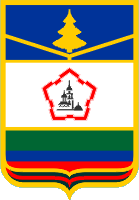 АДМИНИСТРАЦИЯ ПОЧЕПСКОГО РАЙОНА   БРЯНСКОЙ ОБЛАСТИПериодическое печатное средство массовой информацииИНФОРМАЦИОННЫЙ БЮЛЛЕТЕНЬ8/2021ПОЧЕП, 2021Экземпляр №1Информационный   бюллетень №8Учредитель -  администрация   Почепского района.Главный редактор - Каплун Нина ДмитриевнаТираж - 5 экземпляровРаспространяется бесплатно.Место   нахождения   редакции, адрес издателя и распространителя: 243400, Брянская область, г. Почеп, площадь Октябрьская, д.3аРоссийская ФедерацияАДМИНИСТРАЦИЯ ПОЧЕПСКОГО РАЙОНАБРЯНСКОЙ ОБЛАСТИ       ПОСТАНОВЛЕНИЕот 04.08.2021 №949 г. Почеп«О признании утратившим силу  постановления об утверждении плана проведения экспертизы муниципальных нормативных правовых актов»	Руководствуясь Федеральным законом от 31 июля 2020 года №248-ФЗ «О государственном контроле (надзоре) и муниципальном контроле в Российской Федерации», Федеральным законом от 11  июня  2021 года  №170-ФЗ  «О внесении изменений в отдельные законодательные акты Российской Федерации в связи с принятием Федерального закона «О государственном контроле (надзоре) и муниципальном контроле в Российской Федерации», постановлением администрации Почепского района от 29 апреля 2021 года №509 «Об утверждении плана мероприятий по реализации на территории Почепского муниципального района  Федерального закона от 31 июля 2020 года №248-ФЗ на 2021 год», администрация Почепского районаПОСТАНОВЛЯЕТ:	1. Признать утратившим силу постановление администрации Почепского района от 07.12.2020 №27 «Об утверждении плана проведения в 2021 году экспертизы муниципальных нормативных правовых актов Почепского района в целях выявления в них положений, необоснованно затрудняющих ведение предпринимательской и инвестиционной деятельности в муниципальном образовании «Почепский район».	2. Настоящее постановление опубликовать в установленном порядке.	3. Контроль за исполнением настоящего постановления возложить на заместителя главы администрации Почепского района ЕД. Шаболдину.Глава администрации	А.В. МосквичевРоссийская ФедерацияАДМИНИСТРАЦИЯ ПОЧЕПСКОГО  РАЙОНАБРЯНСКОЙ ОБЛАСТИПОСТАНОВЛЕНИЕот 06.08. 2021 № 969г. ПочепОб утверждении отчета об исполнении   бюджета Почепского городского поселения Почепского муниципального района Брянской области за 1полугодие 2021 года.В соответствии со статьей 264.2 Бюджетного кодекса Российской Федерации и п. 25 решения Совета народных депутатов от 15.12.2020 № 60 «О бюджете Почепского городского поселения Почепского муниципального района Брянской области на 2021 год и на плановый период 2022 и 2023 годов», администрация Почепского районаПОСТАНОВЛЯЕТ:         1.Утвердить отчет об исполнении бюджета Почепского городского поселения Почепского муниципального района Брянской области за 1 полугодие 2021 года по доходам в сумме 33 717 209,05 руб., по расходам в сумме 40 771 770,58 руб. с превышением расходов над доходами (дефицитом бюджета) в сумме 7 054 561,53  руб. со следующими показателями:         1) по доходам бюджета Почепского городского поселения Почепского муниципального района Брянской области за 1 полугодие 2021 года согласно приложению № 1;          2) по расходам бюджета Почепского городского поселения Почепского муниципального района Брянской области по ведомственной структуре расходов за 1 полугодие 2021 года согласно приложению № 2;         3) по расходам бюджета Почепского городского поселения Почепского муниципального района Брянской области по муниципальным программам за 1 полугодие 2020 года согласно приложению №3;          4) по источникам внутреннего финансирования дефицита бюджета Почепского городского поселения Почепского муниципального района Брянской области за 1 полугодие 2021 года согласно приложению № 4.         2. В срок до 15 августа 2021года направить в Совет народных депутатов города Почепа и Контрольно-счетную палату Почепского района отчет об исполнении бюджета за 1 полугодие 2021 года.3. Настоящее постановление опубликовать в порядке, установленном Уставом Почепского муниципального района.4. Контроль за исполнением постановления возложить на заместителя главы администрации Шаболдину Е.Д.Глава администрации           А.В. Москвичев                                                        Приложение №3Пояснительная записка к отчету об исполнении бюджетаПочепского городского поселения Почепского муниципального района Брянской области за 1 полугодие 2021года1. Общие параметры исполнения бюджета  Почепского городского поселения Почепского муниципального района Брянской области за 1 полугодие 2021года исполнен по доходам в сумме 33 717,2 тыс. руб., что составило 34,6% от годового бюджетного назначения.  Расходы городского бюджета осуществлены в сумме 108 840,6тыс. руб. или 37,5 уточненных годовых  бюджетных ассигнований.По итогам исполнения бюджета Почепского городского поселения Почепского муниципального района Брянской области за 1 полугодие  сложился дефицитом в сумме 7 054,6 тыс. руб.Таблица 1                                                                                                            тыс. рублей2. Исполнение доходной части бюджетаПо состоянию на 01.07.2021 года поступление доходов в местный бюджет составило         33 717,2 тыс. руб., в том числе налоговые и неналоговые доходы бюджета составили – 20 344,7 тыс. руб.,От годового назначения фактическое исполнение доходной части местного бюджета составило 34,6 %. В сравнении с аналогичным периодом прошлого года произошло уменьшение доходов на 41 611,9тыс. руб., за счет уменьшения поступления Безвозмездных поступлений от других бюджетов бюджетной системы РФ.Таблица 2                                                                                                                                    тыс. рублейВ структуре налоговых и неналоговых доходов наибольший удельный вес занимают поступление налога на доходы физических лиц, которое  составило 9 390,3 тыс. руб. или 27,9%.  В сравнении с аналогичным периодом прошлого года произошло уменьшение 155,7 тыс. руб. или на 1,6%. Данное уменьшение связано с уменьшением заработной платы.Поступления по земельному налогу  составила 7 234,1 тыс. руб. или 21,5% . В сравнении с аналогичным периодом прошлого года поступления уменьшились, а именно на 35,8 тыс. руб., или на 21,5%.        Налог на имущество поступил в сумме  404,8 тыс. руб. или 1,2% от исполнения бюджета, с аналогичным периодом прошлого года произошло уменьшение на265,5 тыс. руб. или на 39,6%Налоги на товары, реализуемые на территории РФ (акцизы), поступили в сумме 2  019,0 тыс. руб. или 6,0% от исполнения бюджета, и увеличилось  к уровню 2020 на 12,5% в сумме 224,2 тыс. руб.Доходы от использования имущества, находящегося в государственной и муниципальной собственности:-доходы от сдачи в аренду имущества поступили в сумме  275,0тыс. руб. или 0,8%, с аналогичным периодом прошлого года произошло увеличение на 122,7тыс. руб. или 80,6%-доходы получаемые в виде арендной платы за земельные участки, гос. собственность на которые не разграничена и которые расположены в границах городского поселения поступили в сумме  753,7 тыс. руб. или 2,2% от исполнения бюджета, с аналогичным периодом прошлого года уменьшилось  на 357,2 тыс. руб. или на 32,2%,Единый сельскохозяйственный налог поступил в сумме 131,0 тыс. руб.  или 0,4%, в сравнении с аналоговым периодом прошлого года произошло увеличение  на 85,9  тыс. руб. или на 190,5%.Доходы от продажи земельных участков, находящегося в муниципальной собственности поступили в сумме 132,8 тыс. руб. или 0,4%, с аналогичным периодом прошлого года произошло увеличение на 41,3 тыс. руб. или на 45,1%.Штрафы поступили в сумме 4,0 тыс. руб.   В 2021году из бюджетов других уровней в бюджет городского поселения поступили безвозмездные перечисления в сумме 13 372,5тыс.руб., что составило 39,7 % общего объема бюджета поселения. По сравнению с 2020годом наблюдается значительное уменьшение общего объема безвозмездных поступлений на 41 174,9  рублей.(75,5%)3. Исполнение расходной части бюджетаРасходы бюджета были сконцентрированы на финансировании первоочередных расходов, таких как субсидирование бюджетных учреждений на финансовое обеспечение муниципального задания, оплата уличного освещения, оплата работ в области дорожного хозяйства.Рост или снижение расходов напрямую были связаны с объемом доходной части бюджета.Расходная часть бюджета Почепского городского поселения Почепского муниципального района Брянской области на 2021 год исполнена за 1 полугодие  2020 года в сумме40 771,8 тыс. руб., что составляет 37,5 % к уточненному годовому плану. Бюджет исполнен с дефицитом в сумме 7 054,6 тыс. руб. Таблица 3                                                                                                         тыс. рублейВ структуре расходов бюджета Почепского городского поселения Почепского муниципального района Брянской области наибольший удельный вес занимают расходы отрасль «Жилищно-коммунальное хозяйство»  34,9 %, отрасль «Национальная экономика» 40,9 %, на отрасль «Культура и кинематография» 19,0 %, , отрасль  «Национальная безопасность и правоохранительная деятельность» 5,10 %, отрасль «Общегосударственные расходы» 0,0 % и отрасль «Социальная политика» 0,1%.Раздел « Национальная безопасность и правоохранительная деятельность»         Расходы по отрасли «Национальная безопасность и правоохранительная деятельность» за 1 полугодие  2021года составили 2085,8 тыс. руб. при  плане 4 136,0 тыс.  руб., что составляет 50,4% выполнения или 5,1%доля  общего объема расходов бюджета. Денежные средства расходовались на финансирование деятельности МКУ «Пожарная команда  г. Почепа», из них расходы на заработную плату1505,9тыс.руб., отчисления  579,9 тыс. руб.Раздел « Национальная экономика»Финансирование отрасли « Национальная экономика»  за 1 полугодие 2021года составило 16673,8 тыс. руб.. План утвержден в сумме 46046,5 тыс. руб. что составляет 36,2 % плановых назначений или 40,9%  доля общего объема расходов бюджета.Профинансированы расходы на оплату контрактов по содержанию и ремонту  дорог общего пользования на сумму 16 089,4 тыс. руб. Раздел « Жилищно-коммунальное хозяйство»Расходы по отрасли «ЖКХ» за 1 полугодие 2021года составили 14 210,3 тыс. руб. при  плане 37 886,5 тыс.  руб., что составляет 37,5% плановых назначений или 34,9% доля общего объема расходов бюджета.Были осуществлены расходы по следующим направлениям:-жилищное хозяйство 215,2 тыс. руб.-  коммунальное хозяйство   2797,8 тыс. руб. Расходы пошли на предоставление субсидии в сумме 1311,0 тыс. руб., в том числе теплоснабжающей организации 172,7 тыс. руб. и субсидии на возмещения части затрат возникающих при предоставлении услуг по помывке населения в банях 1138,2 тыс. руб. -  благоустройство 11 197,3 тыс. руб., расходы на уличное освещение и прочие мероприятия по благоустройству (оплата ком. услуг – газ, разработка дизайн проекта), а также субсидия на благоустройства территории поселения (в т.ч. озеленение). Раздел « Культура, кинематография»        Финансирование отрасли «Культура, кинематография» сложилось в сумме  7759,0 тыс. руб. при плане 14 937,0 тыс. руб., что составляет 51,9% плановых назначений. Финансирование производилось в виде субсидии МБУК «Городской парк культуры и отдыха» на выполнение муниципального задания  5115,0 тыс. руб. предоставление межбюджетных трансфертов по переданным полномочиям  2544,0 тыс. руб.. Раздел « Социальная политика»       Финансирование расходов по отрасли «Социальная политика» за 1 полугодие 2021года составило 26,3 тыс. руб. при плановых назначениях 52,6 тыс. руб.(50,0%)        Профинансированы расходы на выплату доплат к пенсиям муниципальным служащим 26,3 тыс. руб. Российская     ФедерацияАДМИНИСТРАЦИЯ ПОЧЕПСКОГО РАЙОНАБРЯНСКОЙ ОБЛАСТИПОСТАНОВЛЕНИЕот 10.08. 2021 года   № 994                                                                                                                                                                                                                                                                                                          г. ПочепОб утверждении Положения о создании условий для осуществленияприсмотра и ухода за детьми, содержания детей в дошкольных образовательных учреждениях и образовательных учреждениях, реализующих программы дошкольного образования, Почепскогомуниципального района Брянской области	В соответствии с Федеральным законом «Об образовании в Российской Федерации» от 29.12.2012 №273-ФХ, приказом Минобнауки от 30.08.2013г. №1014 «Об утверждении Порядка организации и осуществления образовательной деятельности по основным общеобразовательным программам дошкольного образования» и в целях реализации конституционных прав граждан на получение общедоступного дошкольного образования, администрация Почепского муниципального районаПОСТАНОВЛЯЕТ: 1. 	Утвердить Положение о создании условий для осуществления присмотра и ухода за детьми, содержание детей в дошкольных образовательных учреждениях и образовательных учреждениях, реализующих программы дошкольного образования, Почепского муниципального района Брянской области. 2. 	Настоящее постановление опубликовать в порядке, установленном Уставом Почепского муниципального района. 3. 	Контроль за исполнением настоящего постановления возложить на первого заместителя главы администрации района Зеленова А.В.Глава администрации 	А.В. МосквичевРоссийская Федерация
АДМИНИСТРАЦИЯ ПОЧЕПСКОГО РАЙОНА
БРЯНСКОЙ ОБЛАСТИПОСТАНОВЛЕНИЕОт 11.08.2021 г. №995        г. ПочепО внесении изменений в краткосрочный  (2020- 2022 годы) план реализации региональной программы «Проведение капитального ремонта  общего имущества многоквартирных домов  на территории Брянской области» (2014-2043 годы)по муниципальному образованию «Почепский муниципальный район»В соответствии со ст. 12 Закона Брянской области от 11 июня 2013 года          № 40-3 «Об организации проведения капитального ремонта общего имущества в многоквартирных домах, расположенных на территории Брянской области», администрация Почепского районаПОСТАНОВЛЯЕТ:        1. Внести в краткосрочный (2020-2022 годы) план реализации региональной программы «Проведение капитального ремонта общего имущества многоквартирных домов на территории Брянской области» (2014 - 2043 годы) по муниципальному образованию «Почепский район», утвержденный постановлением администрации Почепского района от 15.03.2019 года № 409     (в редакции постановлений администрации Почепского района от 18.11.2019           № 1742, от 22.05.2020 № 867, от 02.02.2021 № 103,от 15.03.2021 № 317, от 28.06.2021,от 28.06.2021 № 862 следующие изменения:        1.1. В раздел 1 «Целевые показатели и ожидаемые итоги реализации краткосрочного плана»: цифры «20616753,35»; заменить цифрами     «22432609,47»       1.2. Приложения 1-3 к краткосрочному (2020-2022 годы) плану изложить в редакции, согласно приложениям 1-3 к настоящему постановлению.       2. Настоящее постановление опубликовать в порядке, установленном Уставом Почепского муниципального района.       3. Настоящее постановление вступает в силу с момента его официального опубликования.       4. Контроль за исполнением данного постановления возложить на заместителя главы администрации района Тарабарко В.В.                                                                                                                                         Глава администрации      А.В. Москвичев Российская ФедерацияАДМИНИСТРАЦИЯ ПОЧЕПСКОГО РАЙОНАБРЯНСКОЙ ОБЛАСТИПОСТАНОВЛЕНИЕот 12.08.2021 №1005г. ПочепО внесении изменений в постановление № 360 от  08.07.2011 «О реорганизации муниципальных Образовательных учреждений»	В целях исправления допущенной ошибки в постановлении №360 от 08.07.2011 «О реорганизации муниципальных образовательных учреждений», администрация Почепского районаПОСТАНОВЛЯЕТ:	1. Внести изменение в п.1 Постановление №360 от 08.07.2011 г., исключив из него слова: «МОУ «Октябрьская НОШ» в форме присоединения к МОУ «Бакланская СОШ»».	2. Настоящее постановление опубликовать в порядке, установленном Уставом Почепского муниципального района.	3. Контроль за исполнением настоящего постановления возложить на первого заместителя главы администрации района Зеленова А. В.Глава администрации 	А.В. МосквичевРоссийская ФедерацияАДМИНИСТРАЦИЯ ПОЧЕПСКОГО РАЙОНАБРЯНСКОЙ ОБЛАСТИПОСТАНОВЛЕНИЕот  13.08.2021 г. №1022г. ПочепОб утверждении проектно-сметной документации по объекту: «Ремонт автомобильной дороги по ул. Стародубской на участках от дома №47 до дома №57, от дома №70 до дома №81А, от дома №102 до дома №123, от дома №188 до дома №206 в г. Почеп Почепского района Брянской области»	В соответствии с Федеральным законом от 06.10.2003 №131-ФЗ «Об общих принципах организации местного самоуправления в Российской Федерации», Федеральным законом от 10.12.1995 №196-ФЗ «О безопасности дорожного движения», Федеральным законом от 08.11.2007 №257-ФЗ «Об автомобильных дорогах и о дорожной деятельности в Российской Федерации и о внесении изменений в отдельные законодательные акты Российской Федерации», Уставом Почепского городского поселения Почепского муниципального района Брянской области», администрация Почепского района.		ПОСТАНОВЛЯЕТ:	1. Утвердить проектно-сметную документацию по объекту: «Ремонт автомобильной дороги по ул. Стародубской на участках от дома №47 до дома №57, от дома №70 до дома №81А, от дома №102 до дома №123, от дома №188 до дома №206 в г. Почеп Почепского района Брянской области» сметной стоимостью 7998,98 тысяч рублей.	2. Настоящее постановление опубликовать в порядке, установленном Уставом Почепского района.	3. Контроль за исполнением настоящего постановления возложить на заместителя возложить на заместителя главы администрации Почепского района Чабусова А.А.Глава администрации	А.В. МосквичевРоссийская ФедерацияАДМИНИСТРАЦИЯ ПОЧЕПСКОГО РАЙОНАБРЯНСКОЙ ОБЛАСТИПОСТАНОВЛЕНИЕот 13.08.2021г.  №1026г. ПочепОб утверждении проектно-сметной  документации	В соответствии с проектно-сметной документацией по объекту: «Газификация д. Рудня Почепского района Брянской области», разработанной ГКУ  «Управление капитального строительства Брянской области» №32-1-1-3-043928-2021 от 09.08.2021 года, администрация Почепского районаПОСТАНОВЛЯЕТ: 1. Утвердить проектно-сметную документацию по объекту: «Газификация д. Рудня Почепского района Брянской области» сметной стоимостью 4258,58 тысяч рублей.2. Настоящее постановление опубликовать в порядке, установленном Уставом Почепского района.3. Контроль за исполнением настоящего постановления возложить на заместителя главы администрации Почепского района Чабусова А.А.Глава администрации	А.В. МосквичевРоссийская ФедерацияАДМИНИСТРАЦИЯ ПОЧЕПСКОГО РАЙОНАБРЯНСКОЙ ОБЛАСТИПОСТАНОВЛениеот 24.08.2021 г. №1081г .Почеп       В целях обеспечения качественным водоснабжением населения села Пашково Почепского района Брянской области в рамках реализации мероприятий федерального проекта «Чистая вода», с учетом положительного заключения АУБО «Государственная экспертиза проектов Брянской области» от 20.07.2021 №32-1-1-3-039309-2021, администрации Почепского района        ПОСТАНОВЛЯЕТ:Утвердить проектно-сметную документацию по объекту: «Реконструкция системы водоснабжения в с.Пашково Почепского района Брянской области» со следующими технико-экономическими показателями:        Водопроводная сеть:       Протяжённость водопроводной сети - 2500 м.                         Общая сметная стоимость объекта в текущем уровне цен на I квартал 2021 года с НДС составляет 8 901,06 тыс. руб. (НДС 20% -474,37 тыс. руб.), в том числе сметная стоимость:- строительно-монтажных работ – 7475,11 тыс. рублей;- оборудование – 105,06 тыс. рублей;- прочих затрат – 1320,89 тыс. рублей, в том числе:   - стоимость проектно-изыскательских работ без НДС- 821,09 тыс. рублей;       2. Настоящее постановление опубликовать в порядке, установленном Уставом Почепского района.       3. Контроль за исполнением  настоящего постановления возложить на заместителя главы администрации Почепского района Чабусова А.А.Глава администрации             А.В. МосквичевРоссийская ФедерацияАДМИНИСТРАЦИЯ ПОЧЕПСКОГО РАЙОНА
БРЯНСКОЙ ОБЛАСТИПОСТАНОВЛЕНИЕ                                                                                                                                                                                                от 25.08.2021г. № 1089                                                                                                                                                                                              г. Почеп    О внесении изменений в реестр запланированных мест (площадок накопления твердых коммунальных отходов, расположенных на территории  Почепского городского поселения Почепского муниципального района  Брянской области, утвержденный постановлением администрации Почепского района № 428 от 19 марта 2019 года в редакции № 586 от 21 мая 2021 года.В соответствии с Федеральным законом от 06.10.2003 №131-Ф3 «Об общих принципах организации местного самоуправления в Российской Федерации», пунктом 4 статьи 13.4 Федерального закона от 24.06.1998 № 89 - ФЗ «Об отходах производства и потребления», постановлением Правительства РФ от 31.08.2018 № 1039 «Об утверждении Правил обустройства мест (площадок) накопления твердых коммунальных отходов и ведения их реестра», Уставом Почепского городского поселения Почепского муниципального района Брянской области, администрация Почепского района ПОСТАНОВЛЯЕТ: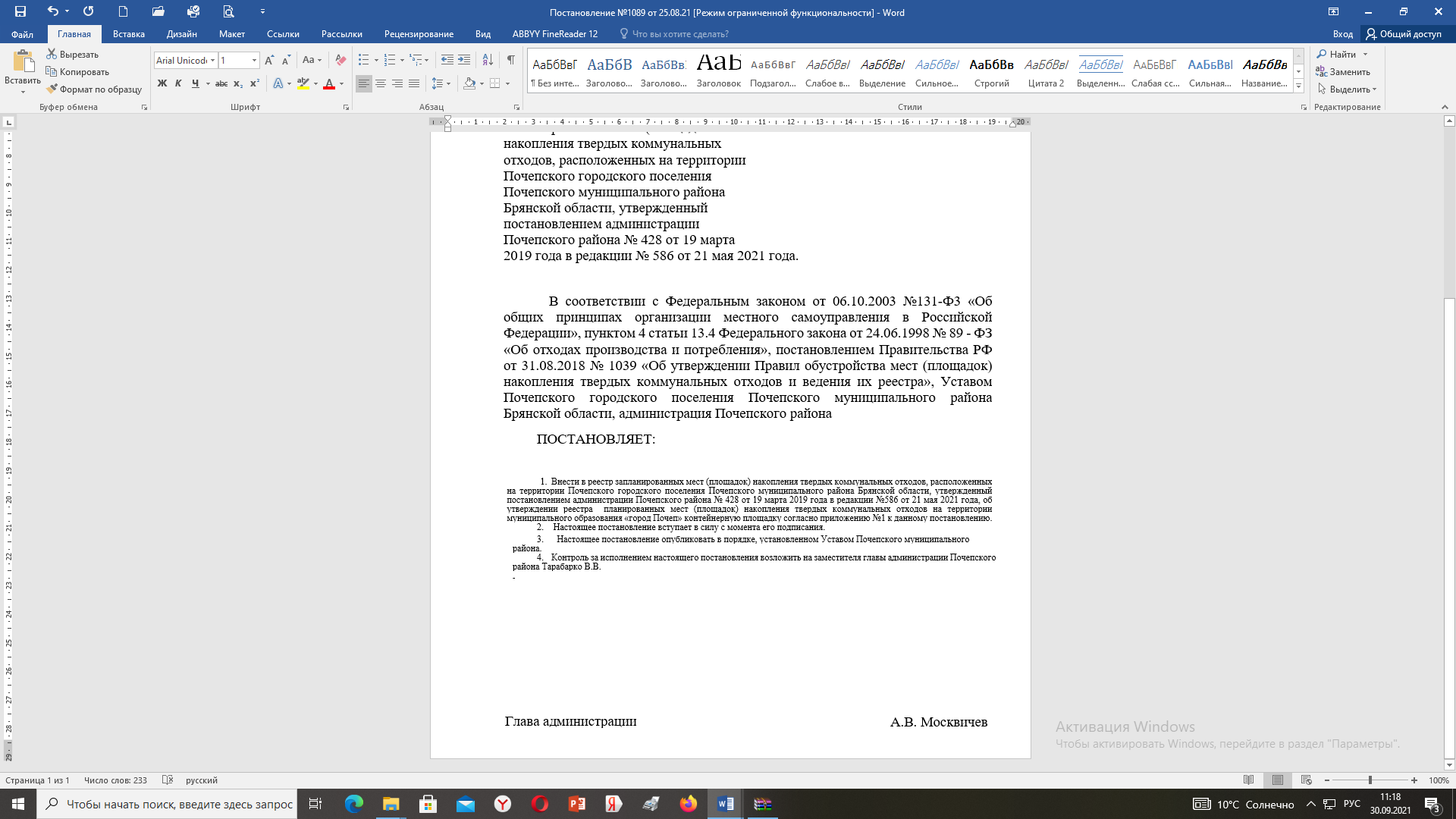 Глава администрации             А.В. МосквичевРоссийская ФедерацияАДМИНИСТРАЦИЯ ПОЧЕПСКОГО РАЙОНАБРЯНСКОЙ ОБЛАСТИПОСТАНОВЛЕНИЕот 30.08.2021г. №1107г. ПочепОб обучении граждан Почепского района   начальным знаниям в области обороны и их  подготовке по основам военной службы на  2021/2022 учебный год        В соответствии с Федеральным законом от 28 марта 1998 года №53-ФЗ   «О воинской обязанности и военной службе», постановлением Правительства Российской Федерации от 31 декабря 1999 года №1441 «Об утверждении       Положения о подготовке граждан Российской Федерации к военной службе»,    приказом Минобороны Российской Федерации и Министерства образования и науки Российской Федерации от 24 февраля 2010 года № 96/134                       «Об утверждении Инструкции об организации обучения граждан Российской Федерации начальным знаниям в области обороны и их подготовки по основам военной службы в образовательных учреждениях среднего (полного) общего образования, образовательных учреждениях начального профессионального и среднего профессионального образования и учебных пунктах», администрация Почепского районаПОСТАНОВЛЯЕТ:1. Рекомендовать отделу образования администрации Почепского     района:- осуществлять руководство и контроль за организацией обучения      граждан Почепского района начальным знаниям в области обороны и их        подготовки по основам военной службы в образовательных учреждениях;- организовать мероприятия по военно-патриотическому воспитанию граждан;- организовать совместно с военным комиссариатом Почепского района Брянской области проведение учебных сборов;- организовывать профессиональную переподготовку и повышение       квалификации преподавателей, осуществляющих обучение граждан                начальным знаниям в области обороны и их подготовку;- организовывать мероприятия по военно-патриотическому воспитанию граждан;- спланировать проведение в 2021-2022 году спортивно-массовых           мероприятий, направленных на военно-патриотическое воспитание и              физическое развитие граждан, подлежащих призыву на военную службу;- организовать совместно с военным комиссариатом Почепского района Брянской области вступление граждан в ряды отряда «ЮНАРМИЯ».2. Рекомендовать военному комиссариату Почепского района Брянской области:- осуществлять совместно с районным отделом образования контроль на территории района за организацией обучения граждан начальным знаниям в области обороны и их подготовки по основам военной службы в                              образовательных учреждениях, оказывать образовательным учреждениям    практическую и методическую помощь в осуществлении подготовки граждан по основам военной службы;- оказывать методическую помощь отделу образования в переподготовке и повышении квалификации преподавателей, осуществляющих подготовку по основам военной службы;- содействовать установлению, укреплению и расширению связей           образовательных учреждений с воинскими частями;-	- оказывать организационную помощь районному отделу образования и образовательным учреждениям в совершенствовании учебно-материальной   базы, необходимой для обучения граждан начальным знаниям в области обороны и их подготовки основам военной службы;- оказывать организационную помощь ГБПОУ «Почепский механико-аграрный техникум» в совершенствовании учебно-материальной базы учебного пункта;- обобщать и анализировать результаты подготовки граждан по основам военной службы и военно-патриотическому воспитанию граждан,                  разрабатывать предложения по их совершенствованию.3. Контроль за исполнением настоящего постановления оставляю за    собой. Глава администрации                     А. В. Москвичев                               Российская ФедерацияАДМИНИСТРАЦИЯ ПОЧЕПСКОГО РАЙОНАБРЯНСКОЙ ОБЛАСТИПОСТАНОВЛЕНИЕОт 30.08.2021г. №1108г. Почеп                   О проведении призыва граждан на военную  службу 1994-2003 года рождения, не пребывающих в запасе, потерявших право на отсрочку и отправки в Вооруженные Силы  Российской Федерации в октябре-декабре 2021 года	В соответствии с Федеральным законом от 28 марта 1998 года №53-ФЗ                 «О воинской обязанности и военной службе», постановлением Правительства Российской Федерации от 11 ноября 2006 года № 663 «Об утверждении        Положения о призыве на военную службу граждан Российской Федерации», в целях организованного проведения призыва в октябре-декабре 2021 года,   администрация Почепского района ПОСТАНОВЛЯЕТ:1. Провести призыв и отправку на военную службу граждан 1994-2003 годов рождения, не пребывающих в запасе, потерявших право на отсрочку от призыва на военную службу с 1 октября 2021 года на призывном пункте         военного комиссариата Почепского района Брянской области.	2. Создать районную призывную комиссию в составе:Основной состав:	3. Ввести в состав районной призывной комиссии при отсутствии по уважительным причинам членов комиссииРезервный состав:	4. Рекомендовать главному врачу ГБУЗ «Почепская ЦРБ»:	4.1. Организовать на базе лечебных учреждений района по направлениям военного комиссариата Почепского района Брянской области рентгеноскопию грудной клетки, необходимые анализы и исследования всем призывникам по ранее согласованным с отделом графиком.          	4.2. Организовать предоставление на граждан, подлежащих призыву, лечебными учреждениями района историю развития (Ф-112), а также списки лиц, состоящих на учете по поводу трахомы, туберкулеза, нервно-психических, кожно- венерологических и других инфекционных заболеваний и передать в военный комиссариат (Почепского района Брянской области) не позднее         15 сентября 2021 года.	4.3. Для стационарного обследования призывников в стационаре ГБУЗ «Почепская ЦРБ» выделить по пять-семь койко-мест, закрепить для этой цели приказом по ЦРБ ответственных врачей. Обеспечить полное и качественное обследование призывников в указанные сроки.	4.4. Проводить внеочередной прием юношей и призывников на амбулаторное и стационарное обследование, а также установить строгий контроль за своевременным окончанием ими обследования.	4.5. Для медицинского освидетельствования граждан, призываемых на   военную службу, создать медицинскую комиссию в составе:Калещак Ю.В. - врач, руководящий работой по медицинскому освидетельствованию граждан, подлежащих призыву на военную службуНуждов А.С. - врач - психиатрКрыловская В.А. - врач – терапевт Коровченко Н.А. - врач – неврологНесоленая Н.В. - врач – офтальмологСухова Т.А.  -  врач – стоматологМануилов Ю. А. - врач – отоларинголог Чемоданов В.И. - врач - дерматовенеролог 	4.6. В исключительных случаях, при отсутствии вышеуказанных врачей по уважительным причинам разрешить ввести в состав медицинской комиссии:Морозов В.Т. - врач – хирургАлиев А. Б. врач – терапевтГоровой С.В. -  врач - психиатр Луцкова И.М. -  врач – неврологДеревянко Т.С. -  врач – офтальмологТатаринова Л.П. - врач - отоларинголог Атрощенко Е. А. -  врач - стоматологКовалева Т.М.  -  врач – дерматовенеролог   	4.7. Работу медицинской комиссии организовать в строгом соответствии с приказом МО РФ № 200-.	4.8. Для работы с врачами медицинской комиссии выделить младший    медицинский персонал в количестве 2-х человек.	4.9. Членов призывной комиссии, врачей, младшего медицинского         персонала, санитарок, задействованных в работе призывной и медицинской комиссий освободить от основной работы на период 01.10., 05.10., 07.10., 12.10.,14.10., 19.10., 28.10., 23.11., 09.12., 21.12. с последующей оплатой, в соответствии с заключенным договором между военным комиссариатом (Почепского района Брянской области) и ГБУЗ «Почепская ЦРБ».	5. Рекомендовать военному комиссару Почепского района Брянской       области:	5.1. В целях разъяснения порядка прохождения военной службы, повышения престижа военной службы, авторитета Вооруженных Сил Российской Федерации и подготовке молодежи к службе в армии, подготовить и провести     28 октября 2021 года военно-патриотическую акцию «День призывника»;	5.2. Организовать оповещение граждан, вызываемых на мероприятия,    связанные с призывом повестками военного комиссариата Почепского района Брянской области о явке на заседание призывной комиссии и о призыве на     военную службу;- для проживающих в городе Почепе – через технических работников    военного комиссариата (ответственная – начальник отделения подготовки и призыва граждан на военную службу);- для проживающих в сельской местности - через администрации      поселений (ответственные - главы администраций поселений); 5.3. Опубликовать в районной газете «Почепское слово» приказ военного комиссара (Почепского района Брянской области) «Об организации призыва в октябре-декабре  2021 года граждан Российской Федерации, не пребывающих в запасе на действительную военную службу в военном комиссариате (Почепского района Брянской области)».6. Начальнику отдела опеки и попечительства  организовать вручение памятных подарков призывникам, призываемым в Вооружение Силы Российской Федерации.	7. Рекомендовать начальнику МО МВД России «Почепский»:	7.1. для обеспечения надлежащего порядка на призывном пункте в дни отправок молодого пополнения в Вооруженные Силы Российской Федерации по графику и заявкам военного комиссариата Почепского района Брянской    области выделять наряд полиции в составе двух человек;	7.2. в соответствии со статьей 4 Федерального закона Российской Федерации «О воинской обязанности и военной службе» оказывать военному      комиссариату (Почепского района Брянской области) практическую помощь в розыске и задержании призывников, уклоняющихся от призыва на военную службу.	8. Контроль за исполнением настоящего постановления оставляю за собой.  Глава администрации                   А. В. МосквичевРоссийская ФедерацияАДМИНИСТРАЦИЯ ПОЧЕПСКОГО РАЙОНАБРЯНСКОЙ ОБЛАСТИПОСТАНОВЛЕНИЕОт 30.08.2021 г. №1109г. ПочепОб итогах подготовки специалистов  для ВС РФ в школах ДОСААФ Брянской области в 2020-2021 учебном  году и задачах на 2021-2022 учебный год         В соответствии с Федеральным законом от 28 марта 1998 года          №53-ФЗ «О воинской обязанности и военной службе», постановлением   Правительства РФ от 31.09.1999 года № 1441 «Об утверждении инструкции о подготовке граждан Российской Федерации по военно-учетным специальностям в общественных объединениях и образовательных учреждениях начального профессионального и среднего профессионального образования» в целях повышения качества подготовки специалистов-водителей для       Вооруженных Сил Российской Федерации, администрация Почепского   района	ПОСТАНОВЛЯЕТ:	1. Утвердить прилагаемый план основных мероприятий по подготовке граждан по военно-учетным специальностям в Почепском районе на 2021-2022 учебный год.	2. Рекомендовать военному комиссариату Почепского района Брянской области:	- совместно с Брянскими школами ДОСААФ подготовить в 2021-2022 учебном году водителей автомобилей категории «С», водителей -                парашютистов из числа студентов выпускных курсов высшего и среднего профессионального образования, обучающихся в образовательных         учреждениях города Брянска, но состоящих на воинском учете в Почепском районе в количестве и сроки, установленные военным комиссариатом      Брянской области;	- организовать дополнительную подготовку водителей категории «С», получивших водительские удостоверения в ГБПОУ «Почепский механико-аграрный техникум» по военно-учетным специальностям согласно плана, установленного для военного комиссариата.	3. Отбор и комплектование учебных групп возложить на нештатную группу профессионально-психологического отбора военного комиссариата Почепского района Брянской области и осуществлять с учетом                              индивидуальных особенностей, обеспечивающих соответствие                   психологических качеств и способностей военных специалистов                требованиям их будущей профессиональной деятельности.	5. Рекомендовать ГКУ «Центр занятости населения» финансировать часть оплаты расходов при подготовке водителей призывников из               малообеспеченных семей.	6. Контроль за исполнением настоящего постановления оставляю за   собой Глава администрации                 А. В. МосквичёвПриложение к постановлениюадминистрации Почепского районаот _______________№________ПЛАНработы по подбору кандидатов их числа граждан, подлежащих призыву военного комиссариата (Почепского района Брянской области) для                      подготовки специалистов для Вооруженных Сил Российской ФедерацииРоссийская ФедерацияАДМИНИСТРАЦИЯ ПОЧЕПСКОГО РАЙОНАБРЯНСКОЙ ОБЛАСТИПОСТАНОВЛЕНИЕот 31.08.2021  № 1110 г. ПочепО внесении изменений в постановление администрации Почепского района от 22 января 2021 года № 71 «О дополнительных мерах по противодействию распространения в учреждениях культуры Почепского района новой коронавирусной инфекции» (с изменениями от 2 февраля 2021 года № 106, от 9 июля 2021 года № 813)В соответствии с постановлением Правительства Брянской области     от 17 марта 2020 года № 106-п «О введении режима повышенной готовности      на территории Брянской области» (с изменениями от 26.08.2021 г.), приказом департамента культуры Брянской области от 30 августа 2021 года № 0113/429,     в целях недопущения распространения в учреждениях культуры Почепского района новой коронавирусной инфекции, администрация Почепского района 	ПОСТАНОВЛЯЕТ:                                                                                                                                                                                                          1. Внести следующие изменения в пункт 1 постановления администрации Почепского района от 22 января                                                                                                                                                                                                                                              2021 года № 71                           «О дополнительных мерах по противодействию распространения в учреждениях культуры Почепского района новой коронавирусной инфекции» (с изменениями от 2 февраля 2021 года № 106, от 9 июля 2021 года № 813):  - подпункт 1.1 изложить в следующей редакции:«Функционирование учреждений культуры Почепского района для посетителей  в соответствии с установленным режимом работы при условии одновременного присутствия не более 50 % посетителей от общей вместимости места проведения мероприятий с 1 сентября 2021 года»;  - подпункт 1.3 изложить в следующей редакции: «В РМБУК «Почепская межпоселенческая дирекция киносети» реализацию билетов на мероприятия, исходя из заполняемости мест проведения мероприятий, не более 50 % от общей вместимости места проведения мероприятий».	2. Настоящее постановление опубликовать в порядке, установленном Уставом Почепского муниципального района.                3. Контроль за исполнением настоящего постановления возложить      на первого заместителя главы администрации Почепского района Зеленова А.В.Глава администрации                   А.В. МосквичевРОССИЙСКАЯ  ФЕДЕРАЦИЯПОЧЕПСКИЙ РАЙОННЫЙ СОВЕТ НАРОДНЫХ ДЕПУТАТОВБРЯНСКОЙ ОБЛАСТИРЕШЕНИЕот    26.08.  2021 года  №176              г. ПочепО    внесении    изменений    в    Решение Почепского районного Совета народных депутатов   от 17.12.2020 года № 129  «О    бюджете  Почепского муниципального района  Брянской  области  на 2021 год и плановый период  2022  и  2023 годов»                  Внести в Решение  Почепского районного Совета народных депутатов от 17.12.2020 года № 129 «О бюджете  Почепского муниципального района Брянской  области  на 2021 год и плановый период  2022 и  2023 годов» (в редакции от 26.03.2021 года №138, от 15.06.2021 года № 162, от 12.07.2021 года №170, от 30.07.2021 года № 173) следующие изменения:         1. В пункте 1:          во втором абзаце цифры «1 039 394 657,02» заменить цифрами      «1 044 463 180,22», цифры «187 783 474,00» заменить цифрами «190 720 205,80»;          в третьем абзаце цифры «1 078 179 485,26» заменить цифрами «1 083 248 008,46».        2. В пункте 13 цифры «851 603 896,02» заменить цифрами «853 735 687,42».        3.  Дополнить Решение приложением  № 1.5 согласно приложению № 1 к настоящему Решению.         4. Дополнить Решение приложением  № 7.5 согласно приложению № 2 к настоящему Решению.                5. Дополнить Решение приложением  № 8.5 согласно приложению № 3 к настоящему Решению.          6. Дополнить  Решение приложением  № 9.5 согласно приложению № 4 к настоящему Решению.        7. Настоящее  решение     опубликовать в установленном законодательством порядке и разместить  на официальном сайте  администрации  района в сети Интернет.         8. Настоящее Решение  вступает в силу со дня его опубликования.И.о. главы  Почепского района                  С.Н. Животовский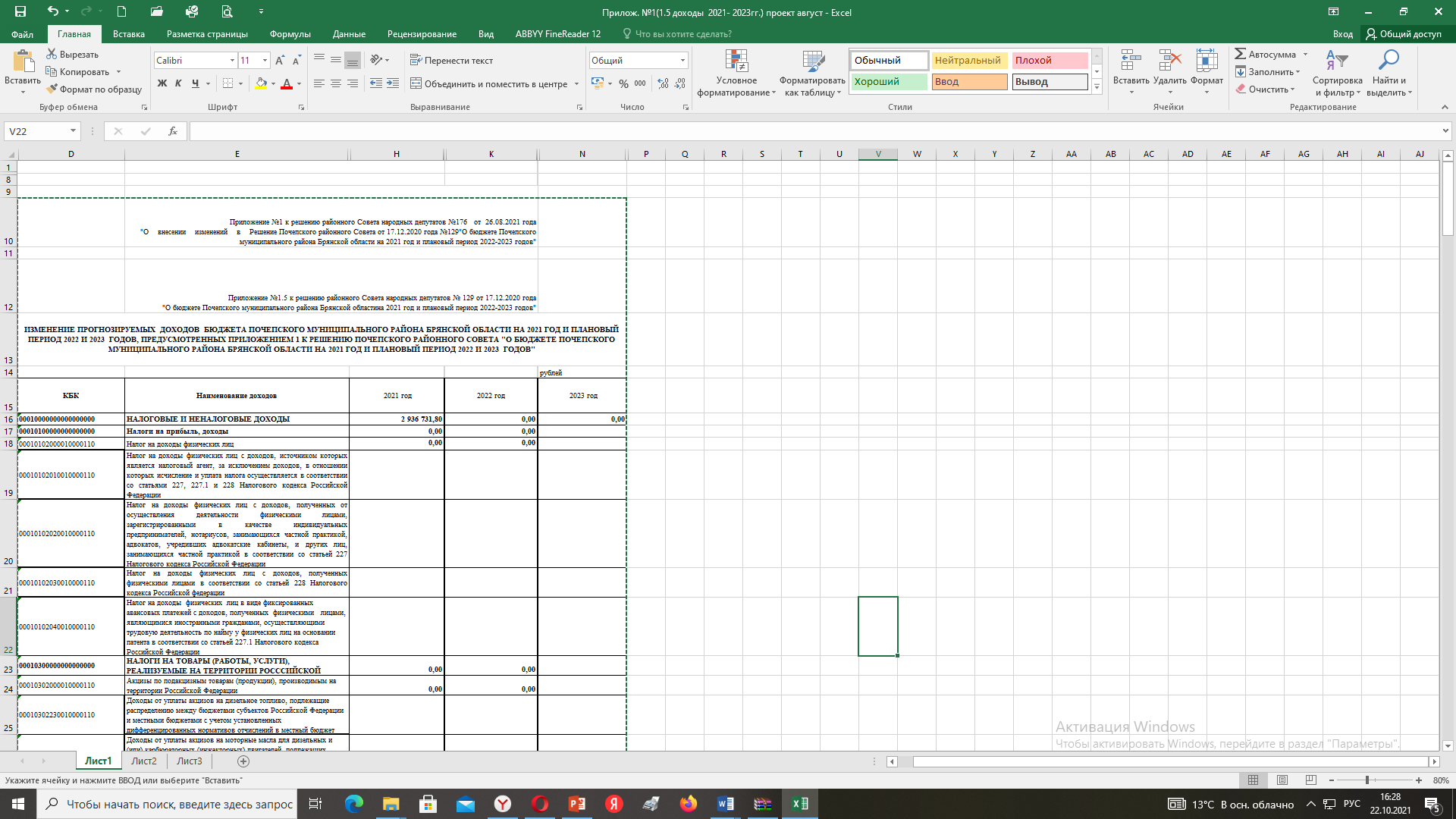 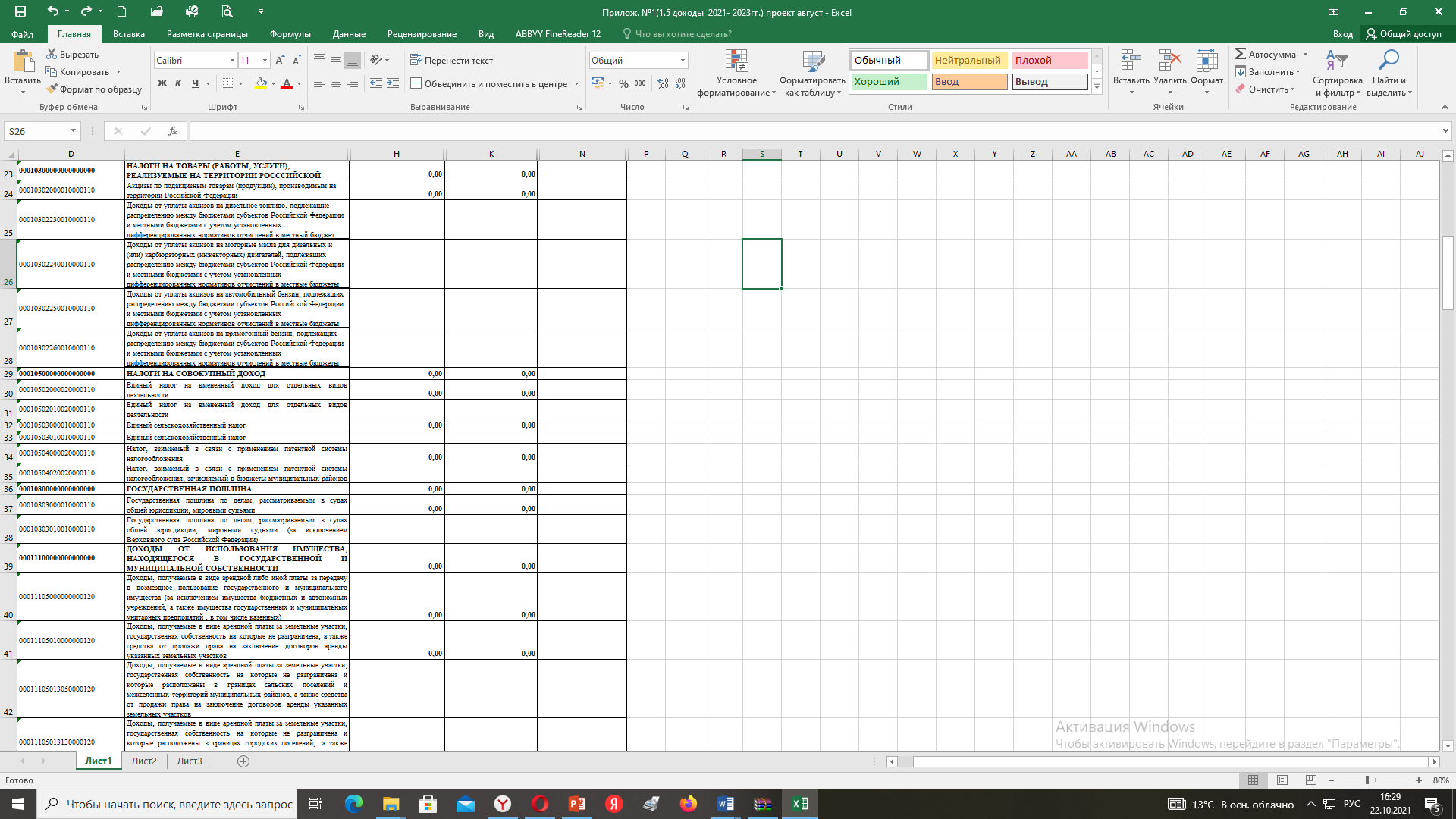 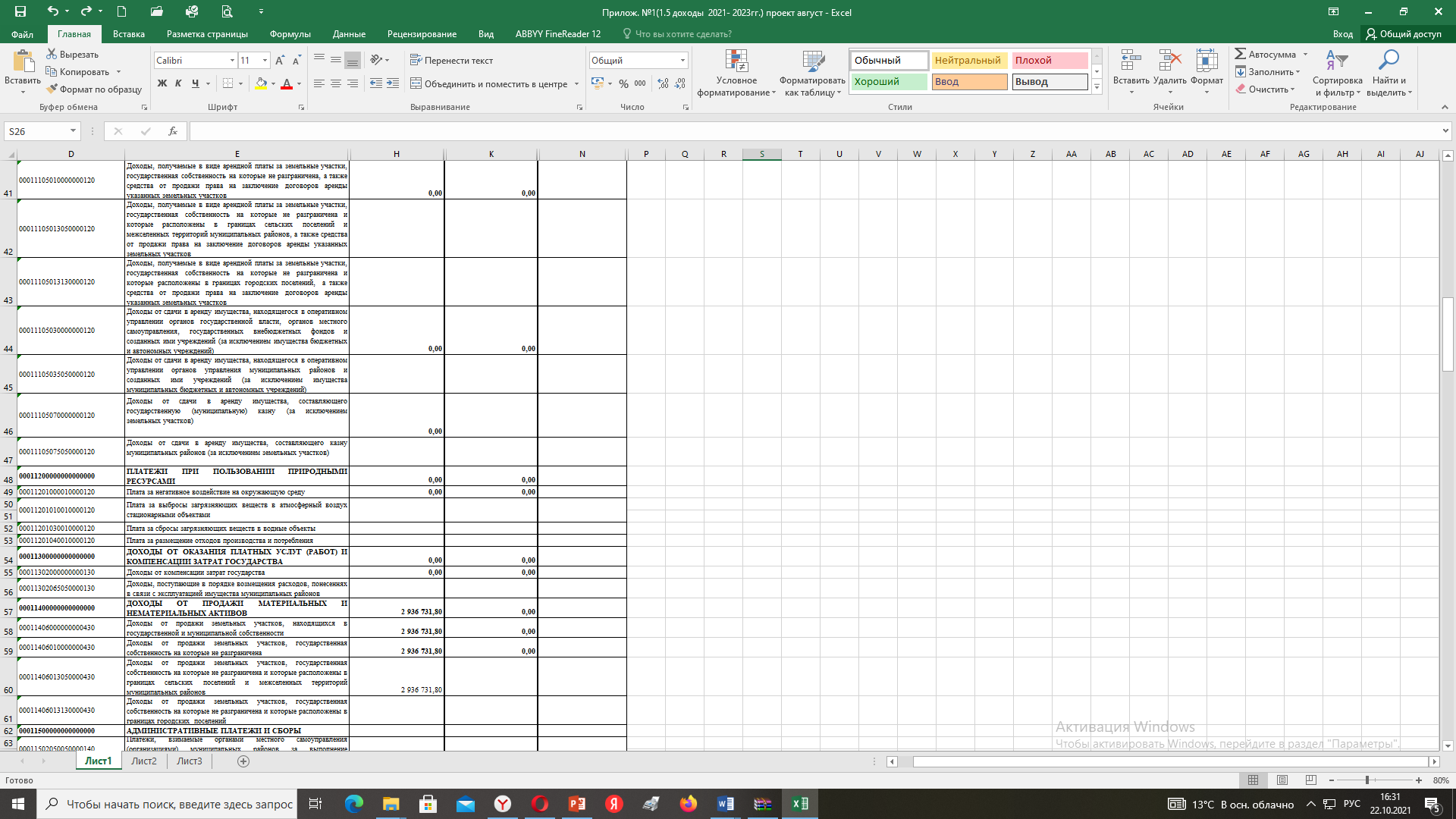 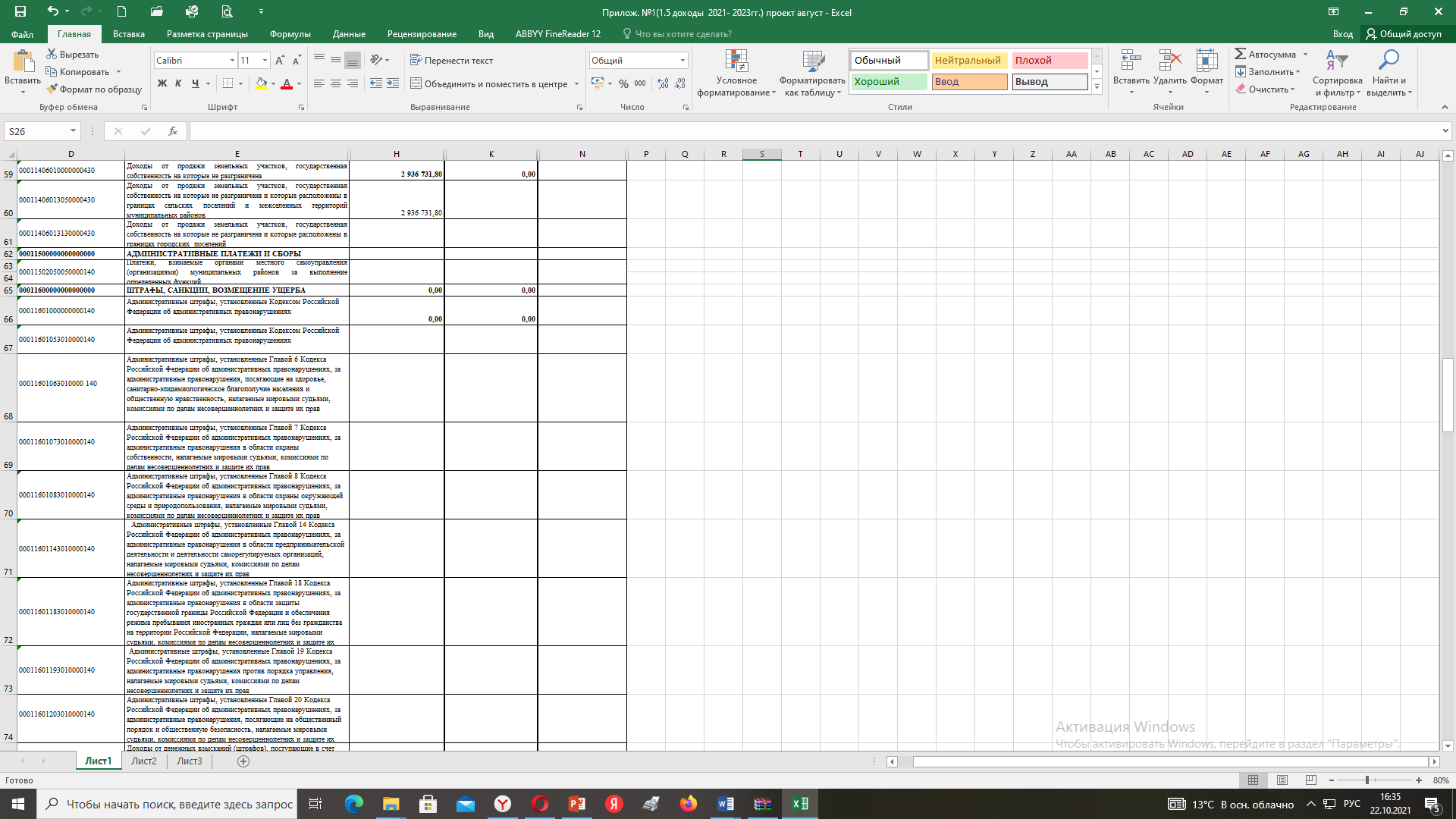 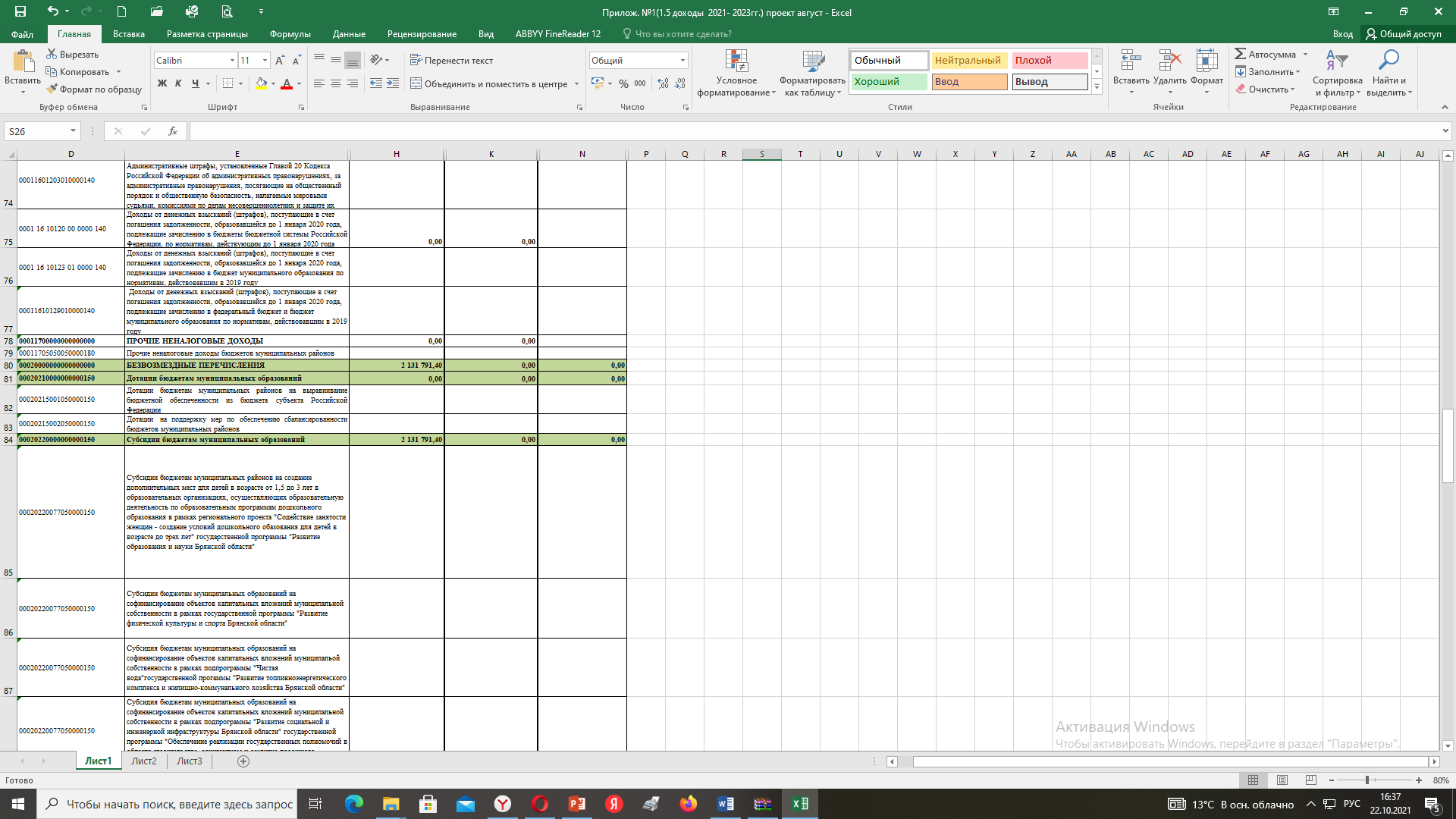 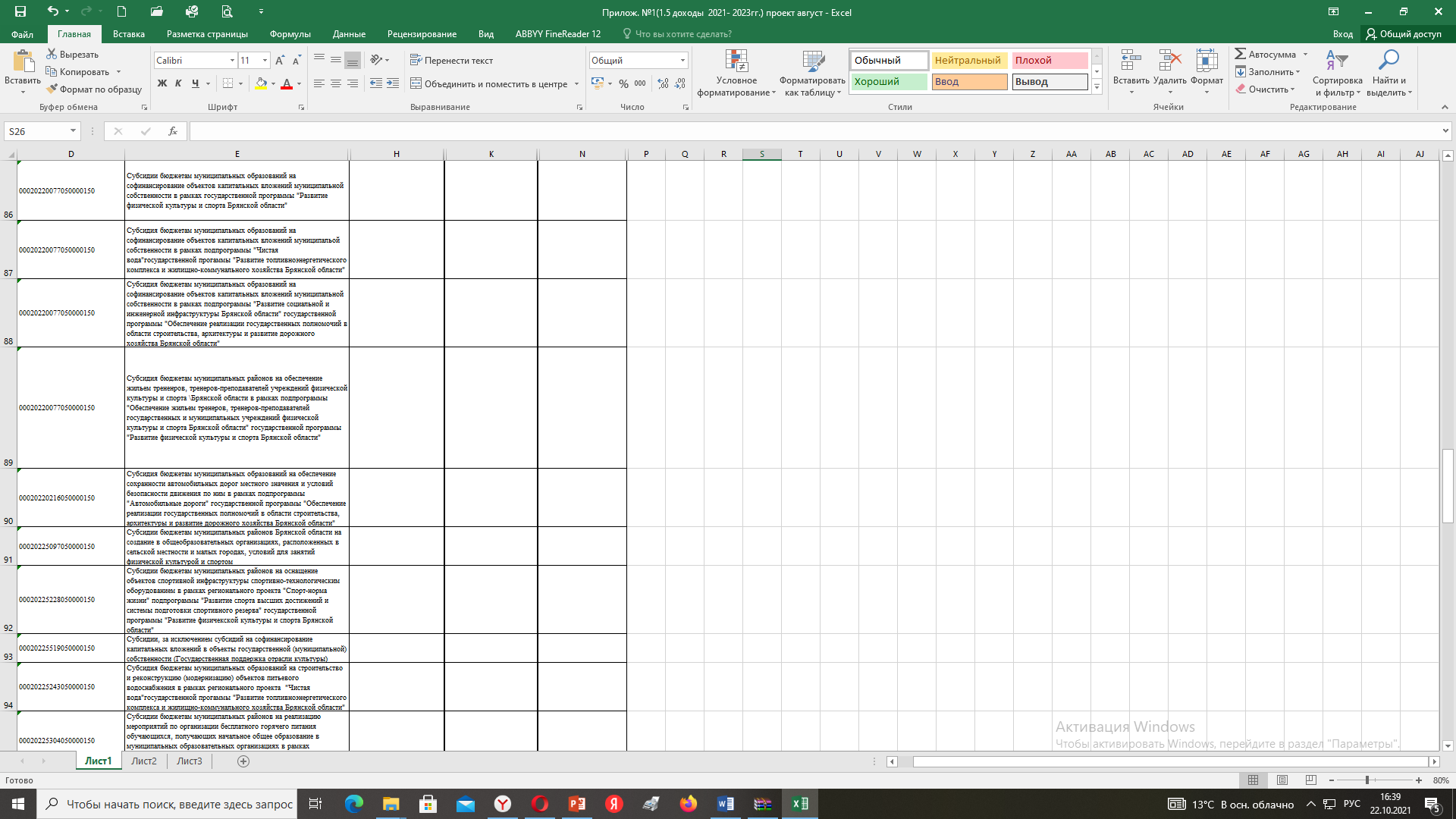 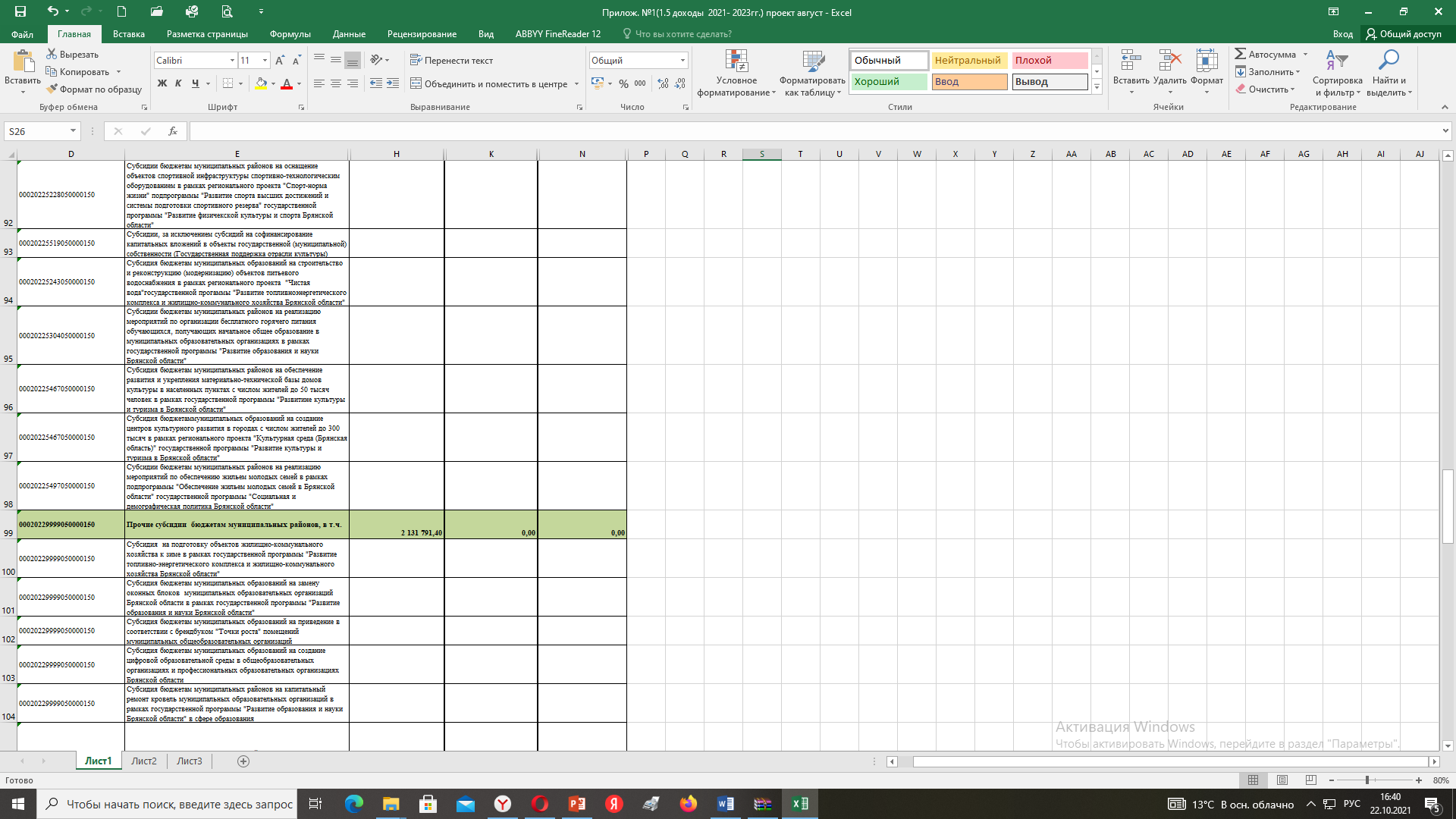 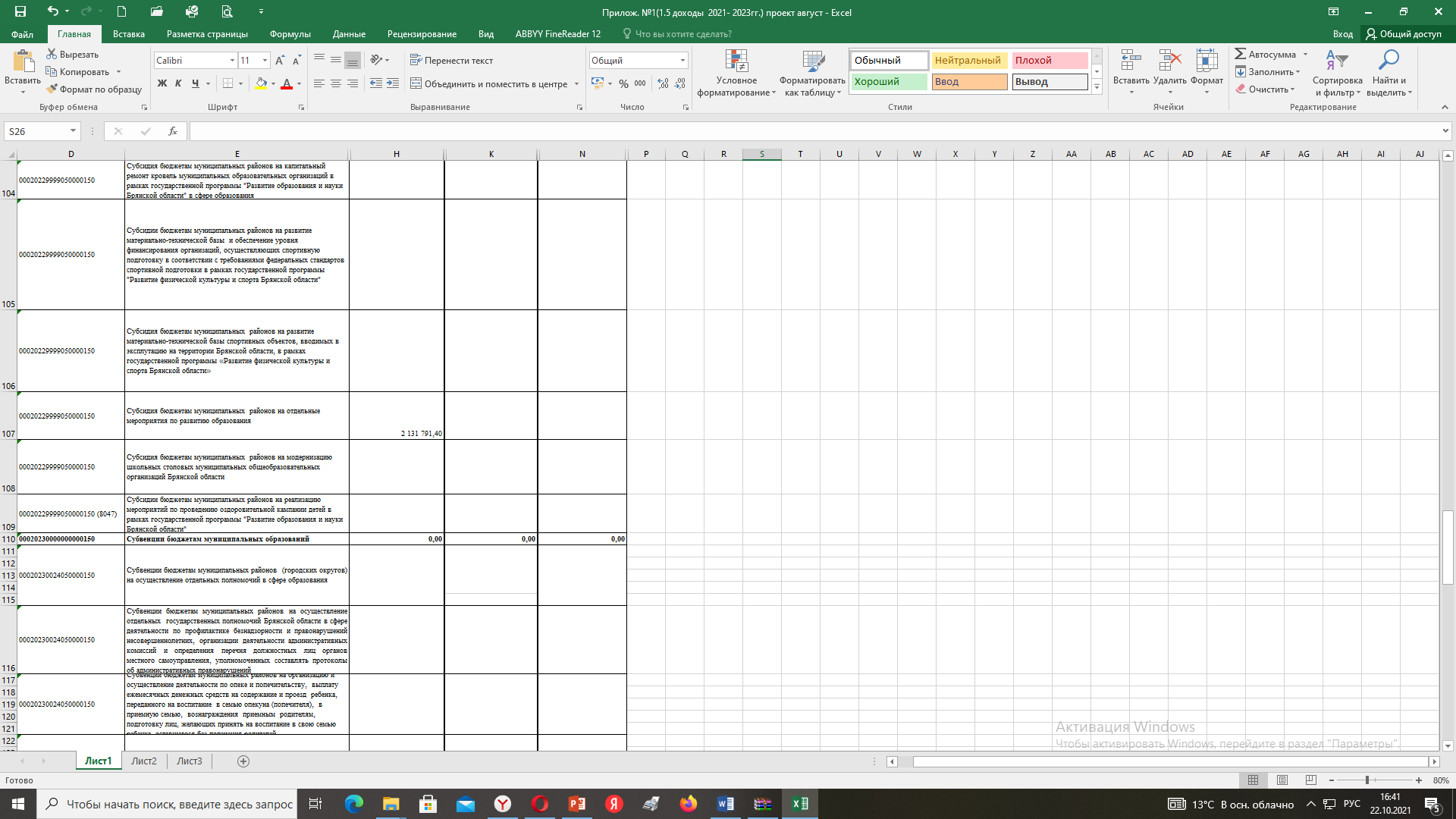 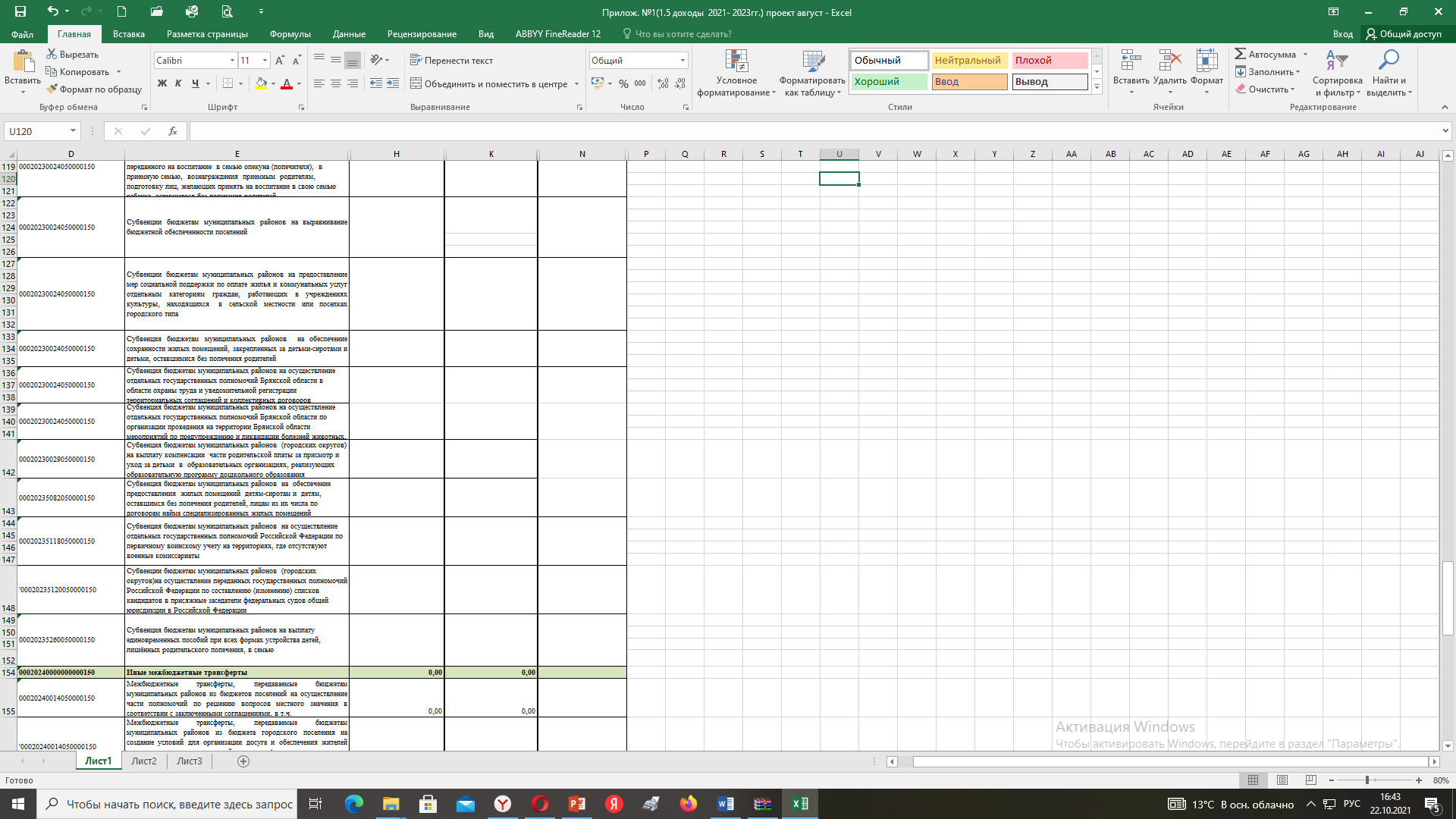 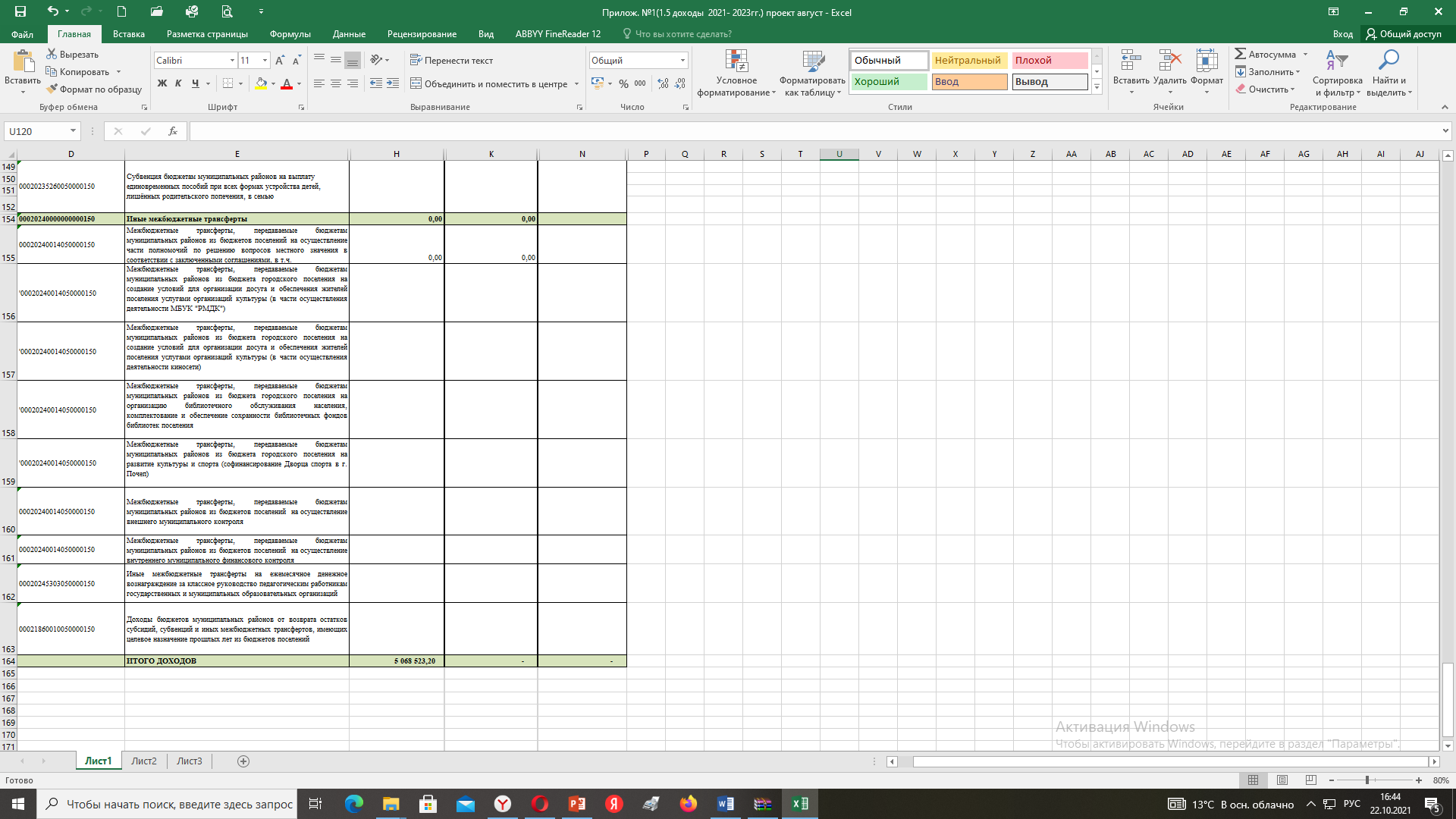 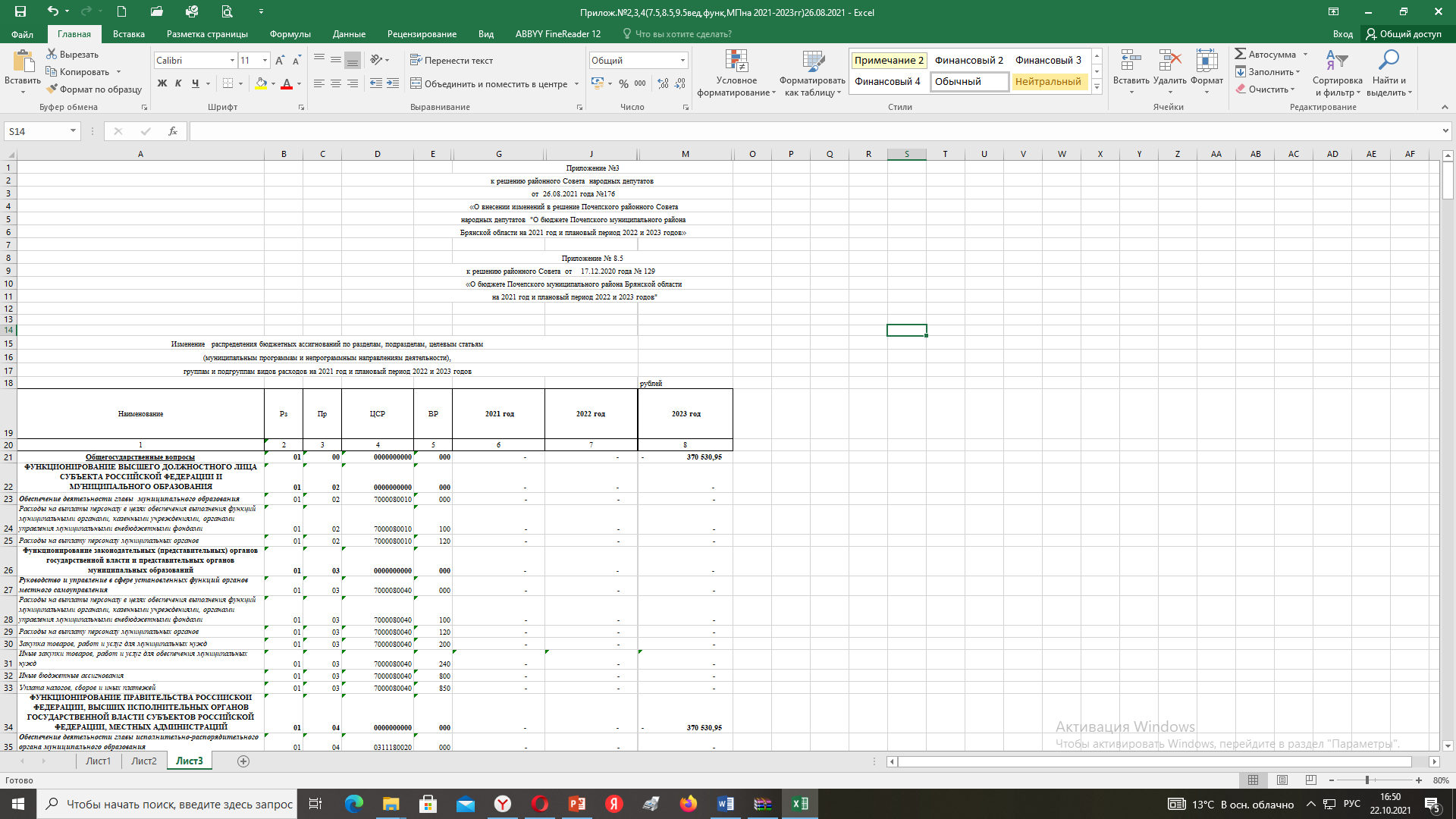 РОССИЙСКАЯ ФЕДЕРАЦИЯБРЯНСКАЯ ОБЛАСТЬПОЧЕПСКИЙ РАЙОННЫЙ СОВЕТ НАРОДНЫХ ДЕПУТАТОВ Р Е Ш Е Н И Еот  26.08.2021 № 178г. ПочепО внесении изменений в Прогнозный план (программу) и приватизации муниципального имущества муниципального образования  «Почепский район» на 2021год Рассмотрев обращение главы администрации Почепского района, руководствуясь Федеральным законом от 21.12.2001 № 178-ФЗ «О приватизации государственного и муниципального имущества», Положением о приватизации муниципальной собственности Почепского района, утверждённого постановлением Почепского районного Совета народных депутатов от 28.05.2004 № 270, Положением о владении, пользовании и распоряжении имуществом, находящимся в муниципальной собственности Почепского района, утвержденным решением Почепского районного Совета народных депутатов 27.11.2018  №  374, Уставом муниципального образования «Почепский муниципальный район Брянской области», Почепский районный Совет народных депутатов Р Е Ш И Л:1.  Внести изменения в Прогнозный план (программу) приватизации муниципального имущества муниципального образования «Почепский муниципальный район Брянской области» на 2021 год, утверждённый решением Почепского районного Совета народных депутатов от 29 декабря 2020 г. № 136, изложив его в новой редакции согласно приложению.2. Настоящее решение вступает в силу после официального опубликования     в установленном порядкеИ.о. главы Почепского района                    С.Н.ЖивотовскийУтверждён решением Почепского районногоСовета народных депутатов от 29 декабря 2020 г. №136(в редакции от 26.08.2021 № 178)ПРОГНОЗНЫЙ ПЛАН (ПРОГРАММА) приватизации имущества муниципального образования«Почепский муниципальный район Брянской области» на 2021 год Раздел IОбщие положенияНастоящий план (программа) приватизации муниципального имущества муниципального образования «Почепский муниципальный район Брянской области» на 2021 год устанавливает организационные и правовые основы преобразования отношений собственности в муниципальном образовании «Почепский муниципальный район Брянской области» посредством приватизации муниципального имущества, определяет объекты и способы их приватизации.Раздел IIЗаконодательные основы программы приватизации муниципального имущества «Почепский муниципальный район Брянской области» на 2021 годПрограмма приватизации муниципального имущества «Почепский муниципальный район Брянской области» на 2021 год разработана в соответствии с Федеральным законом от 21.12.2001 № 178-ФЗ «О приватизации государственного и муниципального имущества», Положением о приватизации муниципальной собственности Почепского района, утверждённого постановлением Почепского районного Совета народных депутатов от 28.05.2004 № 270, Положением о владении, пользовании и распоряжении имуществом, находящимся в муниципальной собственности Почепского района, утвержденным решением Почепского районного Совета народных депутатов 27.11.2018  №  374, Уставом муниципального образования «Почепский муниципальный район Брянской области».Раздел IIIОсновные принципы программы приватизации муниципального имущества «Почепский район»Программа приватизации муниципального имущества «Почепский муниципальный район Брянской области» на 2021 год, как часть формируемой в условиях рыночной экономики системы управления муниципальным имуществом, направлена на усиление плановости, публичности и контроля в данной сфере.Программа приватизации муниципального имущества «Почепский муниципальный район Брянской области» распространяется на объекты муниципального имущества, находящегося в муниципальной собственности, и составляющие имущество казны муниципального образования «Почепский муниципальный район Брянской области».Приватизация муниципального имущества «Почепский муниципальный район Брянской области» нацелена на достижение соответствия состава муниципального имущества функциям, переданным органам местного самоуправления в соответствии с Федеральным законом от 06.10.2003 № 131-ФЗ «Об общих принципах организации местного самоуправления в Российской Федерации».Основными задачами приватизации муниципального имущества «Почепский муниципальный район Брянской области» являются:- вовлечение в оборот имущества, не задействованного в обеспечении полномочий муниципального образования «Почепский муниципальный район Брянской области»;- сокращение расходов местного бюджета на управление муниципальным имуществом;- поступление дополнительных доходов в бюджет.Реализация указанных приоритетов достигается за счет принятия в соответствии с действующим законодательством решений о способе приватизации, индивидуальных решений о сроках, начальной цене приватизации имущества, с учетом экономической ситуации, конъюнктуры рынка, проведения полной инвентаризации и независимой оценки приватизируемого имущества, соотнесения предлагаемого к приватизации объема муниципального имущества с возможностями рыночного спроса на него.Приватизация муниципального имущества основывается на равенстве покупателей муниципального имущества и открытости деятельности органов местного самоуправления.Раздел IVХарактеристика приватизируемого имущества, обоснование его выбора, способы его приватизации Объектами приватизации муниципального имущества на 2021 год является недвижимое имущество, принадлежащее на праве собственности муниципальному образованию «Почепский муниципальный район Брянской области» и составляющее имущество казны муниципального образования не используемое в целях обеспечения исполнения полномочий муниципального района.ПЕРЕЧЕНЬобъектов имущества муниципального образования«Почепский муниципальный район Брянской области»,планируемого к приватизации в 2021 годуВсего в перечень плана приватизации на 2021 год включено 8 объектов  недвижимости, включая земельные участки.Муниципальное имущество Почепского района отчуждается в собственность физических или юридических лиц исключительно на возмездной основе.Проведение приватизации муниципального имущества, включенного в прогнозный план (программу) приватизации имущества муниципального образования «Почепский муниципальный район Брянской области» на 2021 год, планируется в III квартале 2021 года.Раздел VПрогноз поступления в бюджет муниципального образования «Почепский район» доходов от приватизации муниципального имуществаИсходя из состава и способа приватизации муниципального имущества Почепского района на 2021 год, ожидается получение доходов в местный бюджет в сумме ориентировочно 733,69 тыс. рублейНачальная цена продажи муниципального имущества устанавливается по результатам независимой оценки, произведенной в соответствии с законом об оценочной деятельности.Содержание:Постановление администрации Почепского района от 04.08.2021 №949  «О признании утратившим силу  постановления об утверждении плана проведения экспертизы муниципальных нормативных правовых актов»…………………………...1Постановление администрации Почепского района от 06.08. 2021 № 969 «Об утверждении отчета об исполнении   бюджета Почепского городского поселения Почепского муниципального района Брянской области за 1полугодие 2021 года.»……………………………………………………………………………………………………………………….    1   Постановление администрации Почепского района от 10.08. 2021 года   № 994                                                                                                                                                                                                                                 «Об утверждении Положения о создании условий для осуществления присмотра и ухода за детьми, содержания детей в дошкольных образовательных учреждениях и образовательных учреждениях, реализующих программы дошкольного образования, Почепского муниципального района Брянской области……………………………………………………….23Постановление администрации Почепского района   от 11.08.2021 г. №995 «О внесении изменений в краткосрочный  (2020- 2022 годы) план реализации региональной программы «Проведение капитального ремонта  общего имущества многоквартирных домов  на территории Брянской области» (2014-2043 годы) по муниципальному образованию  «Почепский муниципальный район»……………………………………………………………………………………………26Постановление администрации Почепского  от 13.08.2021г.  №1026 «Об утверждении проектно-сметной  документации»……………………………………………………………………………………………………………..........27 Постановление администрации Почепского района  от 24.08.2021 г. №10881   от 24.08.2021 г. №1081 «Об утверждении проектно-сметной  документации»………………………………………………………………………………………….28 Постановление администрации Почепского  района от 25.08.2021г. №.1089                                                                                                                                                                                          «О внесении изменений в реестр запланированных мест (площадок накопления твердых коммунальных отходов, расположенных на территории  Почепского городского поселения Почепского муниципального района  Брянской области, утвержденный постановлением администрации Почепского района № 428 от 19 марта 2019 года в редакции № 586 от 21 мая 2021 года»………………………………………………………………………………………………………….28Постановление администрации Почепского района  от 30.08.2021г. №1107 «Об обучении граждан Почепского района   начальным знаниям в области обороны и их  подготовке по основам военной службы на  2021/2022                                          учебный год »…………………………………………………………………………………………………………………….29Постановление администрации Почепского района От 30.08.2021г. №1108 «О проведении призыва граждан на военную  службу 1994-2003 года рождения, не пребывающих в запасе, потерявших право на отсрочку и отправки в Вооруженные Силы Российской Федерации в октябре-декабре 2021 года…………………………………………………………………..30Постановление администрации Почепского  района   От 30.08.2021 г. №1109 «Об итогах подготовки специалистов  для ВС РФ в школах ДОСААФ Брянской области в 2020-2021 учебном  году и задачах на 2021-2022 учебный год»…………………………………………………………………………………………………………………………...........32Постановление администрации Почепского  района  от 31.08.2021  № 1110  «О внесении изменений в постановление администрации Почепского района от 22 января 2021 года № 71 «О дополнительных мерах по противодействию распространения в учреждениях культуры Почепского района новой коронавирусной инфекции» (с изменениями от 2 февраля 2021 года № 106, от 9 июля 2021 года № 813)»……………………………………………………………..33      Решение Почепского районного Совета народных депутатов  от 26.08.2021  № 176  «О внесении изменений в постановление администрации Почепского района от 22 января 2021 года № 71  О    внесении    изменений    в    Решение Почепского районного Совета народных депутатов   от 17.12.2020 года № 129  «О    бюджете  Почепского муниципального района  Брянской  области  на 2021 год и плановый период  2022  и  2023 годов»………………………………………………………………………………………………………………………..…  35         Решение Почепского районного Совета народных депутатов  «О внесении изменений в Прогнозный план (программу) и приватизации муниципального имущества муниципального образования  «Почепский район» на 2021год  от  26.08.2021 № 178  ……………………………………………………………………………………………………………………………..63П р и л о ж е н и е  № 1П р и л о ж е н и е  № 1к постановлению №969  от 06.08.2021 года "Об утверждении отчета об исполнении бюджета Почепского городского поселения Почепского муниципального района Брянской области за 1 полугодие  2021 года"к постановлению №969  от 06.08.2021 года "Об утверждении отчета об исполнении бюджета Почепского городского поселения Почепского муниципального района Брянской области за 1 полугодие  2021 года"к постановлению №969  от 06.08.2021 года "Об утверждении отчета об исполнении бюджета Почепского городского поселения Почепского муниципального района Брянской области за 1 полугодие  2021 года"Доходы бюджета Почепского городского поселения Почепского муниципального района Брянской области  за 1 полугодие  2021 годаДоходы бюджета Почепского городского поселения Почепского муниципального района Брянской области  за 1 полугодие  2021 годаДоходы бюджета Почепского городского поселения Почепского муниципального района Брянской области  за 1 полугодие  2021 годаДоходы бюджета Почепского городского поселения Почепского муниципального района Брянской области  за 1 полугодие  2021 годаДоходы бюджета Почепского городского поселения Почепского муниципального района Брянской области  за 1 полугодие  2021 годарублей
КБК Наименование доходаПрогнозные данные на  2021 годКассовое исполнение за 1 полугодие 2021 года
 % исполнения к прогнозным данным
КБК Наименование доходаПрогнозные данные на  2021 годКассовое исполнение за 1 полугодие 2021 года
 % исполнения к прогнозным данным
КБК Наименование доходаПрогнозные данные на  2021 годКассовое исполнение за 1 полугодие 2021 года
 % исполнения к прогнозным данным12345XДоходы бюджета - всего97 514 331,7233 717 209,0534,6в том числе:000 1 00 00000 00 0000 000  НАЛОГОВЫЕ И НЕНАЛОГОВЫЕ ДОХОДЫ56 844 000,0020 344 679,9135,8000 1 01 00000 00 0000 000  НАЛОГИ НА ПРИБЫЛЬ, ДОХОДЫ21 566 000,009 390 339,2743,5000 1 01 02000 01 0000 110  Налог на доходы физических лиц21 566 000,009 390 339,2743,5000 1 01 02010 01 0000 110  Налог на доходы физических лиц с доходов, источником которых является налоговый агент, за исключением доходов, в отношении которых исчисление и уплата налога осуществляются в соответствии со статьями 227, 227.1 и 228 Налогового кодекса Российской Федерации21 400 000,009 345 386,3043,7000 1 01 02020 01 0000 110  Налог на доходы физических лиц с доходов, полученных от осуществления деятельности физическими лицами, зарегистрированными в качестве индивидуальных предпринимателей, нотариусов, занимающихся частной практикой, адвокатов, учредивших адвокатские кабинеты, и других лиц, занимающихся частной практикой в соответствии со статьей 227 Налогового кодекса Российской Федерации39 000,0015 225,4839,0000 1 01 02030 01 0000 110  Налог на доходы физических лиц с доходов, полученных физическими лицами в соответствии со статьей 228 Налогового кодекса Российской Федерации127 000,0029 727,4923,4000 1 03 00000 00 0000 000  НАЛОГИ НА ТОВАРЫ (РАБОТЫ, УСЛУГИ), РЕАЛИЗУЕМЫЕ НА ТЕРРИТОРИИ РОССИЙСКОЙ ФЕДЕРАЦИИ4 291 000,002 018 980,6447,1000 1 03 02000 01 0000 110  Акцизы по подакцизным товарам (продукции), производимым на территории Российской Федерации4 291 000,002 018 980,6447,1000 1 03 02230 01 0000 110  Доходы от уплаты акцизов на дизельное топливо, подлежащие распределению между бюджетами субъектов Российской Федерации и местными бюджетами с учетом установленных дифференцированных нормативов отчислений в местные бюджеты1 974 000,00912 993,8546,3000 1 03 02231 01 0000 110  Доходы от уплаты акцизов на дизельное топливо, подлежащие распределению между бюджетами субъектов Российской Федерации и местными бюджетами с учетом установленных дифференцированных нормативов отчислений в местные бюджеты (по нормативам, установленным федеральным законом о федеральном бюджете в целях формирования дорожных фондов субъектов Российской Федерации)1 974 000,00912 993,8546,3000 1 03 02240 01 0000 110  Доходы от уплаты акцизов на моторные масла для дизельных и (или) карбюраторных (инжекторных) двигателей, подлежащие распределению между бюджетами субъектов Российской Федерации и местными бюджетами с учетом установленных дифференцированных нормативов отчислений в местные бюджеты13 700,006 877,5850,2000 1 03 02241 01 0000 110  Доходы от уплаты акцизов на моторные масла для дизельных и (или) карбюраторных (инжекторных) двигателей, подлежащие распределению между бюджетами субъектов Российской Федерации и местными бюджетами с учетом установленных дифференцированных нормативов отчислений в местные бюджеты (по нормативам, установленным федеральным законом о федеральном бюджете в целях формирования дорожных фондов субъектов Российской Федерации)13 700,006 877,5850,2000 1 03 02250 01 0000 110  Доходы от уплаты акцизов на автомобильный бензин, подлежащие распределению между бюджетами субъектов Российской Федерации и местными бюджетами с учетом установленных дифференцированных нормативов отчислений в местные бюджеты2 660 000,001 269 525,7747,7000 1 03 02251 01 0000 110  Доходы от уплаты акцизов на автомобильный бензин, подлежащие распределению между бюджетами субъектов Российской Федерации и местными бюджетами с учетом установленных дифференцированных нормативов отчислений в местные бюджеты (по нормативам, установленным федеральным законом о федеральном бюджете в целях формирования дорожных фондов субъектов Российской Федерации)2 660 000,001 269 525,7747,7000 1 03 02260 01 0000 110  Доходы от уплаты акцизов на прямогонный бензин, подлежащие распределению между бюджетами субъектов Российской Федерации и местными бюджетами с учетом установленных дифференцированных нормативов отчислений в местные бюджеты-356 700,00-170 416,5647,8000 1 03 02261 01 0000 110  Доходы от уплаты акцизов на прямогонный бензин, подлежащие распределению между бюджетами субъектов Российской Федерации и местными бюджетами с учетом установленных дифференцированных нормативов отчислений в местные бюджеты (по нормативам, установленным федеральным законом о федеральном бюджете в целях формирования дорожных фондов субъектов Российской Федерации)-356 700,00-170 416,5647,8000 1 05 00000 00 0000 000  НАЛОГИ НА СОВОКУПНЫЙ ДОХОД50 000,00130 937,00261,9000 1 05 03000 01 0000 110  Единый сельскохозяйственный налог50 000,00130 937,00261,9000 1 05 03010 01 0000 110  Единый сельскохозяйственный налог50 000,00130 937,00261,9000 1 06 00000 00 0000 000  НАЛОГИ НА ИМУЩЕСТВО28 131 000,007 638 908,5527,2000 1 06 01000 00 0000 110  Налог на имущество физических лиц12 464 000,00404 855,343,2000 1 06 01030 13 0000 110  Налог на имущество физических лиц, взимаемый по ставкам, применяемым к объектам налогообложения, расположенным в границах городских поселений12 464 000,00404 855,343,2000 1 06 06000 00 0000 110  Земельный налог15 667 000,007 234 053,2146,2000 1 06 06030 00 0000 110  Земельный налог с организаций11 100 000,006 753 579,4260,8000 1 06 06033 13 0000 110  Земельный налог с организаций, обладающих земельным участком, расположенным в границах городских поселений11 100 000,006 753 579,4260,8000 1 06 06040 00 0000 110  Земельный налог с физических лиц4 567 000,00480 473,7910,5000 1 06 06043 13 0000 110  Земельный налог с физических лиц, обладающих земельным участком, расположенным в границах городских поселений4 567 000,00480 473,7910,5000 1 11 00000 00 0000 000  ДОХОДЫ ОТ ИСПОЛЬЗОВАНИЯ ИМУЩЕСТВА, НАХОДЯЩЕГОСЯ В ГОСУДАРСТВЕННОЙ И МУНИЦИПАЛЬНОЙ СОБСТВЕННОСТИ2 706 000,001 028 695,8638,0000 1 11 05000 00 0000 120  Доходы, получаемые в виде арендной либо иной платы за передачу в возмездное пользование государственного и муниципального имущества (за исключением имущества бюджетных и автономных учреждений, а также имущества государственных и муниципальных унитарных предприятий, в том числе казенных)2 566 000,00930 005,0036,2000 1 11 05010 00 0000 120  Доходы, получаемые в виде арендной платы за земельные участки, государственная собственность на которые не разграничена, а также средства от продажи права на заключение договоров аренды указанных земельных участков2 080 000,00753 685,0036,2000 1 11 05013 13 0000 120  Доходы, получаемые в виде арендной платы за земельные участки, государственная собственность на которые не разграничена и которые расположены в границах городских поселений, а также средства от продажи права на заключение договоров аренды указанных земельных участков2 080 000,00753 685,0036,2000 1 11 05030 00 0000 120  Доходы от сдачи в аренду имущества, находящегося в оперативном управлении органов государственной власти, органов местного самоуправления, органов управления государственными внебюджетными фондами и созданных ими учреждений (за исключением имущества бюджетных и автономных учреждений)-176 320,00000 1 11 05035 13 0000 120  Доходы от сдачи в аренду имущества, находящегося в оперативном управлении органов управления городских поселений и созданных ими учреждений (за исключением имущества муниципальных бюджетных и автономных учреждений)-176 320,00000 1 11 05070 00 0000 120  Доходы от сдачи в аренду имущества, составляющего государственную (муниципальную) казну (за исключением земельных участков)486 000,00-000 1 11 05075 13 0000 120  Доходы от сдачи в аренду имущества, составляющего казну городских поселений (за исключением земельных участков)486 000,00-000 1 11 09000 00 0000 120  Прочие доходы от использования имущества и прав, находящихся в государственной и муниципальной собственности (за исключением имущества бюджетных и автономных учреждений, а также имущества государственных и муниципальных унитарных предприятий, в том числе казенных)140 000,0098 690,8670,5000 1 11 09040 00 0000 120  Прочие поступления от использования имущества, находящегося в государственной и муниципальной собственности (за исключением имущества бюджетных и автономных учреждений, а также имущества государственных и муниципальных унитарных предприятий, в том числе казенных)140 000,0098 690,8670,5000 1 11 09045 13 0000 120  Прочие поступления от использования имущества, находящегося в собственности городских поселений (за исключением имущества муниципальных бюджетных и автономных учреждений, а также имущества муниципальных унитарных предприятий, в том числе казенных)140 000,0098 690,8670,5000 1 14 00000 00 0000 000  ДОХОДЫ ОТ ПРОДАЖИ МАТЕРИАЛЬНЫХ И НЕМАТЕРИАЛЬНЫХ АКТИВОВ100 000,00132 818,59132,8000 1 14 06000 00 0000 430  Доходы от продажи земельных участков, находящихся в государственной и муниципальной собственности100 000,00132 818,59132,8000 1 14 06010 00 0000 430  Доходы от продажи земельных участков, государственная собственность на которые не разграничена100 000,00132 818,59132,8000 1 14 06013 13 0000 430  Доходы от продажи земельных участков, государственная собственность на которые не разграничена и которые расположены в границах городских поселений100 000,00132 818,59132,8000 1 16 00000 00 0000 000  ШТРАФЫ, САНКЦИИ, ВОЗМЕЩЕНИЕ УЩЕРБА-4 000,00000 1 16 10000 00 0000 140  Платежи в целях возмещения причиненного ущерба (убытков)-4 000,00000 1 16 10120 00 0000 140  Доходы от денежных взысканий (штрафов), поступающие в счет погашения задолженности, образовавшейся до 1 января 2020 года, подлежащие зачислению в бюджеты бюджетной системы Российской Федерации по нормативам, действовавшим в 2019 году-4 000,00000 1 16 10123 01 0000 140  Доходы от денежных взысканий (штрафов), поступающие в счет погашения задолженности, образовавшейся до 1 января 2020 года, подлежащие зачислению в бюджет муниципального образования по нормативам, действовавшим в 2019 году-4 000,00000 2 00 00000 00 0000 000  БЕЗВОЗМЕЗДНЫЕ ПОСТУПЛЕНИЯ40 670 331,7213 372 529,1432,9000 2 02 00000 00 0000 000  БЕЗВОЗМЕЗДНЫЕ ПОСТУПЛЕНИЯ ОТ ДРУГИХ БЮДЖЕТОВ БЮДЖЕТНОЙ СИСТЕМЫ РОССИЙСКОЙ ФЕДЕРАЦИИ40 574 651,4913 372 529,1433,0000 2 02 20000 00 0000 150  Субсидии бюджетам бюджетной системы Российской Федерации (межбюджетные субсидии)36 114 948,708 912 826,3524,7000 2 02 20077 00 0000 150  Субсидии бюджетам на софинансирование капитальных вложений в объекты муниципальной собственности6 490 425,22-000 2 02 20077 13 0000 150  Субсидии бюджетам городских поселений на софинансирование капитальных вложений в объекты муниципальной собственности6 490 425,22-000 2 02 20216 00 0000 150  Субсидии бюджетам на осуществление дорожной деятельности в отношении автомобильных дорог общего пользования, а также капитального ремонта и ремонта дворовых территорий многоквартирных домов, проездов к дворовым территориям многоквартирных домов населенных пунктов21 176 892,603 631 470,0717,1000 2 02 20216 13 0000 150  Субсидии бюджетам городских поселений на осуществление дорожной деятельности в отношении автомобильных дорог общего пользования, а также капитального ремонта и ремонта дворовых территорий многоквартирных домов, проездов к дворовым территориям многоквартирных домов населенных пунктов21 176 892,603 631 470,0717,1000 2 02 25555 00 0000 150  Субсидии бюджетам на реализацию программ формирования современной городской среды5 725 946,885 281 356,2892,2000 2 02 25555 13 0000 150  Субсидии бюджетам городских поселений на реализацию программ формирования современной городской среды5 725 946,885 281 356,2892,2000 2 02 29999 00 0000 150  Прочие субсидии2 721 684,00-000 2 02 29999 13 0000 150  Прочие субсидии бюджетам городских поселений2 721 684,00-000 2 02 30000 00 0000 150  Субвенции бюджетам бюджетной системы Российской Федерации200,00200,00100,0000 2 02 30024 00 0000 150  Субвенции местным бюджетам на выполнение передаваемых полномочий субъектов Российской Федерации200,00200,00100,0000 2 02 30024 13 0000 150  Субвенции бюджетам городских поселений на выполнение передаваемых полномочий субъектов Российской Федерации200,00200,00100,0000 2 02 40000 00 0000 150  Иные межбюджетные трансферты4 459 502,794 459 502,79100,0000 2 02 49999 00 0000 150  Прочие межбюджетные трансферты, передаваемые бюджетам4 459 502,794 459 502,79100,0000 2 02 49999 13 0000 150  Прочие межбюджетные трансферты, передаваемые бюджетам городских поселений4 459 502,794 459 502,79100,0000 2 07 00000 00 0000 000  ПРОЧИЕ БЕЗВОЗМЕЗДНЫЕ ПОСТУПЛЕНИЯ95 680,23-000 2 07 05000 13 0000 150  Прочие безвозмездные поступления в бюджеты городских поселений95 680,23-000 2 07 05030 13 0000 150  Прочие безвозмездные поступления в бюджеты городских поселений95 680,23-П р и л о ж е н и е №П р и л о ж е н и е №2к постановлению №969  от 06.08.2021 года "Об утверждении отчета об исполнении бюджета Почепского городского поселения Почепского муниципального района Брянской области за 1 полугодие  2021 года"к постановлению №969  от 06.08.2021 года "Об утверждении отчета об исполнении бюджета Почепского городского поселения Почепского муниципального района Брянской области за 1 полугодие  2021 года"к постановлению №969  от 06.08.2021 года "Об утверждении отчета об исполнении бюджета Почепского городского поселения Почепского муниципального района Брянской области за 1 полугодие  2021 года"к постановлению №969  от 06.08.2021 года "Об утверждении отчета об исполнении бюджета Почепского городского поселения Почепского муниципального района Брянской области за 1 полугодие  2021 года"к постановлению №969  от 06.08.2021 года "Об утверждении отчета об исполнении бюджета Почепского городского поселения Почепского муниципального района Брянской области за 1 полугодие  2021 года"Расходы бюджета Почепского городского поселения Почепского муниципального района Брянской области по ведомственной  структуре расходов   за 1 полугодие 2021 годаРасходы бюджета Почепского городского поселения Почепского муниципального района Брянской области по ведомственной  структуре расходов   за 1 полугодие 2021 годаРасходы бюджета Почепского городского поселения Почепского муниципального района Брянской области по ведомственной  структуре расходов   за 1 полугодие 2021 годаРасходы бюджета Почепского городского поселения Почепского муниципального района Брянской области по ведомственной  структуре расходов   за 1 полугодие 2021 годаРасходы бюджета Почепского городского поселения Почепского муниципального района Брянской области по ведомственной  структуре расходов   за 1 полугодие 2021 годаРасходы бюджета Почепского городского поселения Почепского муниципального района Брянской области по ведомственной  структуре расходов   за 1 полугодие 2021 годаРасходы бюджета Почепского городского поселения Почепского муниципального района Брянской области по ведомственной  структуре расходов   за 1 полугодие 2021 годаРасходы бюджета Почепского городского поселения Почепского муниципального района Брянской области по ведомственной  структуре расходов   за 1 полугодие 2021 годаРасходы бюджета Почепского городского поселения Почепского муниципального района Брянской области по ведомственной  структуре расходов   за 1 полугодие 2021 годаРасходы бюджета Почепского городского поселения Почепского муниципального района Брянской области по ведомственной  структуре расходов   за 1 полугодие 2021 годаруб.НаименованиеГРБСРзПрЦСВР утверждено решением о бюджете на 2021 годутверждено сводной бюджетной росписью на 2021 годутверждено сводной бюджетной росписью на 2021 годКассовое исполнение за 1 квартал 2021 года% исполнения к утвержденной бюджетной росписи000 108 840 624,51    108 840 624,51    108 840 624,51    40 771 770,58    37,46   Финансовое управление администрации Почепского района930 50 000,00    50 000,00    50 000,00    -    -   Общегосударственные вопросы93001 50 000,00    50 000,00    50 000,00    -    -   Резервные фонды9300111 50 000,00    50 000,00    50 000,00    -    -   Резервный фонд Почепского городского поселения930011170.0.00.83030 50 000,00    50 000,00    50 000,00    -    -   Иные межбюджетные ассигнования930011170.0.00.83030800 50 000,00    50 000,00    50 000,00    -    -   Резервные средства930011170.0.00.83030870 50 000,00    50 000,00    50 000,00    -   Администрация Почепского района931 103 293 833,01    103 293 833,01    103 293 833,01    40 771 770,58    39,47   Общегосударственные вопросы93101 235 200,00    235 200,00    235 200,00    16 322,53    6,94   Обеспечение деятельности финансовых, налоговых и таможенных органов и органов финансового (финансово-бюджетного) надзора9310106 85 000,00    85 000,00    85 000,00    -    -   Реализация переданных полномочий по решению отдельных вопросов местного значения поселений в соответствии с заключенными соглашениями в части осуществления внешнего муниципального финансового контроля931010670.0.00. 84200 85 000,00    85 000,00    85 000,00    -    -   Межбюджетные трансферты931010670.0.00. 84200500 85 000,00    85 000,00    85 000,00    -    -   Иные межбюджетные трансферты931010670.0.00. 84200540 85 000,00    85 000,00    85 000,00    -   Другие общегосударственные вопросы9310113 150 200,00    150 200,00    150 200,00    16 322,53    10,87   Субвенция для осуществления отдельных государственных полномочий Брянской области  по определению перечня должностных лиц, уполномоченных составлять протоколы об административных правонарушениях931011370.0.00.12020 200,00    200,00    200,00    200,00    100,00   Закупка товаров, работ и услуг для государственных (муниципальных) нужд931011370.0.00.12020200 200,00    200,00    200,00    200,00    100,00   Иные закупки товаров, работ и услуг для обеспечения государственных (муниципальных) нужд931011370.0.00.12020240 200,00    200,00    200,00    200,00    100,00   Информационное обеспечение деятельности органов местного самоуправления931011370.0.00.80070 100 000,00    100 000,00    100 000,00    -    -   Закупка товаров, работ и услуг для государственных (муниципальных) нужд931011370.0.00.80070200 100 000,00    100 000,00    100 000,00    -    -   Иные закупки товаров, работ и услуг для обеспечения государственных (муниципальных) нужд931011370.0.00.80070240 100 000,00    100 000,00    100 000,00    -   Эксплуатация и содержание имущества казны  муниципального образования931011370.0.00.80920 40 000,00    40 000,00    40 000,00    6 122,53    15,31   Иные бюджетные ассигнования931011370.0.00.80920800 40 000,00    40 000,00    40 000,00    6 122,53    15,31   Уплата налогов, сборов и иных платежей931011370.0.00.80920850 40 000,00    40 000,00    40 000,00    6 122,53    15,31   Членские взносы некоммерческим организациям931011370.0.00.81410 10 000,00    10 000,00    10 000,00    10 000,00    100,00   Иные бюджетные ассигнования931011370.0.00.8141080010 000,0010 000,0010 000,0010 000,00 100,00   Уплата налогов, сборов и иных платежей931011370.0.00.8141085010 000,0010 000,0010 000,0010 000,00 100,00   Национальная безопасность и правоохранительная деятельность93103 4 136 000,00    4 136 000,00    4 136 000,00    2 085 799,07    50,43   Обеспечение пожарной безопасности9310310 4 136 000,00    4 136 000,00    4 136 000,00    2 085 799,07    50,43   Учреждения в сфере пожарной безопасности, защиты населения и территории муниципальных образований от чрезвычайных ситуаций природного и техногенного характера, гражданской обороны931031070.0.00.80730 4 136 000,00    4 136 000,00    4 136 000,00    2 085 799,07    50,43   Расходы на выплаты персоналу в целях обеспечения выполнения функций государственными (муниципальными) органами, казенными учреждениями, органами управления, органами управления государственными внебюджетными фондами931031070.0.00.80730100 3 820 000,00    3 820 000,00    3 820 000,00    1 928 798,39    50,49   Расходы на выплаты персоналу казенных учреждений931031070.0.00.80730110 3 820 000,00    3 820 000,00    3 820 000,00    1 928 798,39    50,49   Закупка товаров, работ и услуг для государственных (муниципальных) нужд931031070.0.00.80730200 316 000,00    316 000,00    316 000,00    157 000,68    49,68   Иные закупки товаров, работ и услуг для обеспечения государственных (муниципальных) нужд931031070.0.00.80730240 316 000,00    316 000,00    316 000,00    157 000,68    49,68   Национальная экономика93104 46 046 540,99    46 046 540,99    46 046 540,99    16 673 933,90    36,21   Водное хозяйство9310406 30 000,00    30 000,00    30 000,00    -    -   Содержание, текущий и капитальный ремонт и обеспечение безопасности гидротехнических сооружений931040670.0.00.83300 30 000,00    30 000,00    30 000,00    -    -   Закупка товаров, работ и услуг для государственных (муниципальных) нужд931040670.0.00.83300200 30 000,00    30 000,00    30 000,00    -    -   Иные закупки товаров, работ и услуг для обеспечения государственных (муниципальных) нужд931040670.0.00.83300240 30 000,00    30 000,00    30 000,00    -   Транспорт9310408 1 510 000,00    1 510 000,00    1 510 000,00    500 000,00    33,11   Компенсация транспортным организациям части потерь в доходах, возникающих в результате регулирования тарифов на перевозку пассажиров пассажирским транспортом по муниципальным маршрутам регулярных перевозок 931040870.0.00.81630 1 500 000,00    1 500 000,00    1 500 000,00    500 000,00    33,33   Иные бюджетные ассигнования931040870.0.00.81630800 1 500 000,00    1 500 000,00    1 500 000,00    500 000,00    33,33   Субсидии юридическим лицам (кроме некоммерческих организаций), индивидуальным предпринимателям, физическим лицам-производителям товаров, работ, услуг931040870.0.00.81630810 1 500 000,00    1 500 000,00    1 500 000,00    500 000,00    33,33   Прочие мероприятия в области развития транспортной инфраструктуры931040870.0.00.81650 10 000,00    10 000,00    10 000,00    -    -   Мероприятия по организации транспортного обслуживания931040870.0.00.81650200 10 000,00    10 000,00    10 000,00    -    -   Закупка товаров, работ и услуг для государственных (муниципальных) нужд931040870.0.00.81650240 10 000,00    10 000,00    10 000,00    -   Дорожное хозяйство (дорожные фонды)9310409 44 206 540,99    44 206 540,99    44 206 540,99    16 089 433,90    36,40   Реализация мероприятий в рамках программы "Решаем вместе"931040970.0.00.13300 4 459 502,79    4 459 502,79    4 459 502,79    4 459 502,79    100,00   Закупка товаров, работ и услуг для государственных (муниципальных) нужд931040970.0.00.13300200 4 459 502,79    4 459 502,79    4 459 502,79    4 459 502,79    100,00   Иные закупки товаров, работ и услуг для обеспечения государственных (муниципальных) нужд931040970.0.00.13300240 4 459 502,79    4 459 502,79    4 459 502,79    4 459 502,79    100,00   Обеспечение сохранности автомобильных дорог местного значения и условий безопасности движения по ним 931040970.0.00.S6170 22 291 465,89    22 291 465,89    22 291 465,89    3 822 600,07    17,15   Закупка товаров, работ и услуг для государственных (муниципальных) нужд931040970.0.00.S6170200 22 291 465,89    22 291 465,89    22 291 465,89    3 822 600,07    17,15   Иные закупки товаров, работ и услуг для обеспечения государственных (муниципальных) нужд931040970.0.00.S6170240 22 291 465,89    22 291 465,89    22 291 465,89    3 822 600,07    17,15   Обеспечение сохранности автомобильных дорог местного значения и условий безопасного движения по ним931040970.0.00.81610 17 455 572,31    17 455 572,31    17 455 572,31    7 807 331,04    44,73   Закупка товаров, работ и услуг для государственных (муниципальных) нужд931040970.0.00.81610200 17 455 572,31    17 455 572,31    17 455 572,31    7 807 331,04    44,73   Иные закупки товаров, работ и услуг для обеспечения государственных (муниципальных) нужд931040970.0.00.81610240 17 455 572,31    17 455 572,31    17 455 572,31    7 807 331,04    44,73   Другие вопросы в области национальной экономики 9310412 300 000,00    300 000,00    300 000,00    84 500,00    28,17   Мероприятия по землеустройству и землепользованию931041270.0.00.80910 300 000,00    300 000,00    300 000,00    84 500,00    28,17   Закупка товаров, работ и услуг для государственных (муниципальных) нужд931041270.0.00.80910200 300 000,00    300 000,00    300 000,00    84 500,00    28,17   Иные закупки товаров, работ и услуг для обеспечения государственных (муниципальных) нужд931041270.0.00.80910240 300 000,00    300 000,00    300 000,00    84 500,00    28,17   Жилищно-коммунальное хозяйство93105 37 886 524,94    37 886 524,94    37 886 524,94    14 210 413,54    37,51   Жилищное хозяйство9310501 667 442,00    667 442,00    667 442,00    215 215,16    32,24   Уплата взносов на капитальный ремонт многоквартирных домов за объекты муниципальной казны и имущества, закрепленного за органами местного самоуправления931050170.0.00.81830 440 000,00    440 000,00    440 000,00    168 143,54    38,21   Закупка товаров, работ и услуг для государственных (муниципальных) нужд931050170.0.00.81830200 440 000,00    440 000,00    440 000,00    168 143,54    38,21   Иные закупки товаров, работ и услуг для обеспечения государственных (муниципальных) нужд931050170.0.00.81830240 440 000,00    440 000,00    440 000,00    168 143,54    38,21   Капитальный и текущий ремонт муниципального жилищного фонда931050170.0.00.81840 97 442,00    97 442,00    97 442,00    -   Закупка товаров, работ и услуг для государственных (муниципальных) нужд931050170.0.00.81840200 97 442,00    97 442,00    97 442,00    -   Иные закупки товаров, работ и услуг для обеспечения государственных (муниципальных) нужд931050170.0.00.81840240 97 442,00    97 442,00    97 442,00    -   Капитальный и текущий ремонт муниципального жилищного фонда931050170.0.00.81870 107 002,38    107 002,38    107 002,38    24 074,00    22,50   Закупка товаров, работ и услуг для государственных (муниципальных) нужд931050170.0.00.81870200 107 002,38    107 002,38    107 002,38    24 074,00    22,50   Иные закупки товаров, работ и услуг для обеспечения государственных (муниципальных) нужд931050170.0.00.81870240 107 002,38    107 002,38    107 002,38    24 074,00    22,50   Исполнение исковых требований на основании вступивших в законную силу судебных актов 931050170.0.00.83270 22 997,62    22 997,62    22 997,62    22 997,62    100,00   Закупка товаров, работ и услуг для государственных (муниципальных) нужд931050170.0.00.83270200 22 997,62    22 997,62    22 997,62    22 997,62    100,00   Иные закупки товаров, работ и услуг для обеспечения государственных (муниципальных) нужд931050170.0.00.83270240 22 997,62    22 997,62    22 997,62    22 997,62    100,00   Коммунальное хозяйство9310502 13 201 760,12    13 201 760,12    13 201 760,12    2 797 806,05    21,19   Мероприятия по благоустройству Софинансирование объектов капитальных вложений муниципальной собственности "Строительство очистных сооружений в г. Почеп"931050205.0.00.S1270 8 182 146,91    8 182 146,91    8 182 146,91    1 283 084,46    15,68   Капитальные вложения в объекты государственной
(муниципальной) собственности931050205.0.00.S1270400 8 182 146,91    8 182 146,91    8 182 146,91    1 283 084,46    15,68   Бюджетные инвестиции 931050205.0.00.S1270410 8 182 146,91    8 182 146,91    8 182 146,91    1 283 084,46    15,68   Мероприятия в сфере коммунального хозяйства931050205.0.00.81740 700 000,00    700 000,00    700 000,00    203 731,11    29,10   Закупка товаров, работ и услуг для государственных (муниципальных) нужд931050205.0.00.81740200 700 000,00    700 000,00    700 000,00    203 731,11    29,10   Иные закупки товаров, работ и услуг для обеспечения государственных (муниципальных) нужд931050205.0.00.81740240 700 000,00    700 000,00    700 000,00    203 731,11    29,10   Компенсация выпадающих доходов организациям, представляющим населению услуги теплоснабжения и горячего водоснабжения по ценам (тарифам),не обеспечивающим возмещение издержек931050205.0.00.81780 181 539,20    181 539,20    181 539,20    172 747,58    95,16   Иные бюджетные ассигнования931050205.0.00.81780800 181 539,20    181 539,20    181 539,20    172 747,58    95,16   Субсидии юридическим лицам (кроме некоммерческих организаций), индивидуальным предпринимателям, физическим лицам-производителям товаров, работ, услуг931050205.0.00.81780810 181 539,20    181 539,20    181 539,20    172 747,58    95,16   Мероприятия по обеспечению населения бытовыми услугами931050270.0.00.81810 -   #ДЕЛ/0!Иные бюджетные ассигнования931050270.0.00.81810800 -   #ДЕЛ/0!Субсидии юридическим лицам (кроме некоммерческих организаций), индивидуальным предпринимателям, физическим лицам-производителям товаров, работ, услуг931050270.0.00.81810810#ДЕЛ/0!Мероприятия по обеспечению населения бытовыми услугами931050205.0.00.81810 2 303 193,28    2 303 193,28    2 303 193,28    1 138 242,90    49,42   Иные бюджетные ассигнования931050205.0.00.81810800 2 303 193,28    2 303 193,28    2 303 193,28    1 138 242,90    49,42   Субсидии юридическим лицам (кроме некоммерческих организаций), индивидуальным предпринимателям, физическим лицам-производителям товаров, работ, услуг931050205.0.00.81810810 2 303 193,28    2 303 193,28    2 303 193,28    1 138 242,90    49,42   Прочие мероприятия  в области жилищно-коммунального хозяйства931050205.0.00.81870 1 409 348,73    1 409 348,73    1 409 348,73    -    -   Закупка товаров, работ и услуг для государственных (муниципальных) нужд931050205.0.00.81870200 1 409 348,73    1 409 348,73    1 409 348,73    -    -   Иные закупки товаров, работ и услуг для обеспечения государственных (муниципальных) нужд931050205.0.00.81870240 1 409 348,73    1 409 348,73    1 409 348,73    -   Подготовка объектов жилищно-коммунального хозяйства к зиме931050205.0.00.S3450 425 532,00    425 532,00    425 532,00    -    -   Закупка товаров, работ и услуг для государственных (муниципальных) нужд931050205.0.00.S3450200 425 532,00    425 532,00    425 532,00    -    -   Иные закупки товаров, работ и услуг для обеспечения государственных (муниципальных) нужд931050205.0.00.S3450240 425 532,00    425 532,00    425 532,00    -   Благоустройство9310503 24 017 322,82    24 017 322,82    24 017 322,82    11 197 392,33    46,62   Организация и обеспечение освещения улиц931050370.0.00.81690 7 000 000,00    7 000 000,00    7 000 000,00    3 948 950,24    56,41   Закупка товаров, работ и услуг для государственных (муниципальных) нужд931050370.0.00.81690200 7 000 000,00    7 000 000,00    7 000 000,00    3 948 950,24    56,41   Иные закупки товаров, работ и услуг для обеспечения государственных (муниципальных) нужд931050370.0.00.81690240 7 000 000,00    7 000 000,00    7 000 000,00    3 948 950,24    56,41   Капитальные вложения в объекты государственной
(муниципальной) собственности931050370.0.00.81690400 -    -    -    -   Бюджетные инвестиции 931050370.0.00.81690410Капитальные вложения в объекты государственной
(муниципальной) собственности931050305.0.00.81690400Бюджетные инвестиции 931050305.0.00.81690410Озеленение территории931050370.0.00.81700 600 000,00    600 000,00    600 000,00    274 770,00    45,80   Закупка товаров, работ и услуг для государственных (муниципальных) нужд931050370.0.00.81700200 300 000,00    300 000,00    300 000,00    274 770,00    91,59   Иные закупки товаров, работ и услуг для обеспечения государственных (муниципальных) нужд931050370.0.00.81700240 300 000,00    300 000,00    300 000,00    274 770,00    91,59   Иные бюджетные ассигнования931050370.0.00.81700800 300 000,00    300 000,00    300 000,00    -    -   Субсидии юридическим лицам (кроме некоммерческих организаций), индивидуальным предпринимателям, физическим лицам-производителям товаров, работ, услуг931050370.0.00.81700810 300 000,00    300 000,00    300 000,00    -   Организация и содержание мест захоронения (кладбищ)931050370.0.00.81710 620 000,00    620 000,00    620 000,00    -    -   Иные бюджетные ассигнования931050370.0.00.81710800 620 000,00    620 000,00    620 000,00    -    -   Субсидии юридическим лицам (кроме некоммерческих организаций), индивидуальным предпринимателям, физическим лицам-производителям товаров, работ, услуг931050370.0.00.81710810 620 000,00    620 000,00    620 000,00    -   Мероприятия по благоустройству931050370.0.00.81730 6 121 450,44    6 121 450,44    6 121 450,44    1 543 288,53    25,21   Закупка товаров, работ и услуг для государственных (муниципальных) нужд931050370.0.00.81730200 3 621 450,44    3 621 450,44    3 621 450,44    588 940,31    16,26   Иные закупки товаров, работ и услуг для обеспечения государственных (муниципальных) нужд931050370.0.00.81730240 3 621 450,44    3 621 450,44    3 621 450,44    588 940,31    16,26   Мероприятия по благоустройству931050304.0.00.81730 80 000,00    80 000,00    80 000,00    -    -   Закупка товаров, работ и услуг для государственных (муниципальных) нужд931050304.0.00.81730200 80 000,00    80 000,00    80 000,00    -    -   Иные закупки товаров, работ и услуг для обеспечения государственных (муниципальных) нужд931050304.0.00.81730240 80 000,00    80 000,00    80 000,00    -   Иные бюджетные ассигнования931050370.0.00.81730800 2 500 000,00    2 500 000,00    2 500 000,00    954 348,22    38,17   Субсидии юридическим лицам (кроме некоммерческих организаций), индивидуальным предпринимателям, физическим лицам-производителям товаров, работ, услуг931050370.0.00.81730810 2 500 000,00    2 500 000,00    2 500 000,00    954 348,22    38,17           Субсидия бюджетов на поддержку государственных программ субъектов Российской Федерации и муниципальных программ формирования современной городской среды МО "город Почеп"931050304.0.F2.55550 7 096 547,11    7 096 547,11    7 096 547,11    5 430 383,56    76,52   Закупка товаров, работ и услуг для обеспечения государственных (муниципальных) нужд931050304.0.F2.55550200 7 096 547,11    7 096 547,11    7 096 547,11    5 430 383,56    76,52   Иные закупки товаров, работ и услуг для обеспечения государственных (муниципальных) нужд931050304.0.F2.55550240 7 096 547,11    7 096 547,11    7 096 547,11    5 430 383,56    76,52   Реализация инициативных проектов ". 931050306.0.00.S5871 2 499 325,27    2 499 325,27    2 499 325,27    -    -   Закупка товаров, работ и услуг для обеспечения государственных (муниципальных) нужд931050306.0.00.S5871200 2 499 325,27    2 499 325,27    2 499 325,27    -    -   Иные закупки товаров, работ и услуг для обеспечения государственных (муниципальных) нужд931050306.0.00.S5871240 2 499 325,27    2 499 325,27    2 499 325,27    -   Культура, кинематография 93108 14 936 964,00    14 936 964,00    14 936 964,00    7 759 000,00    51,94   Культура 9310801 13 092 175,00    13 092 175,00    13 092 175,00    6 914 000,00    52,81   Парки 931080170.0.00.80500 3 500 000,00    3 500 000,00    3 500 000,00    2 544 000,00    72,69   Предоставление субсидий бюджетным, автономным учреждениям и иным некоммерческим организациям931080170.0.00.80500600 3 500 000,00    3 500 000,00    3 500 000,00    2 544 000,00    72,69   Субсидии бюджетным учреждениям931080170.0.00.80500610 3 500 000,00    3 500 000,00    3 500 000,00    2 544 000,00    72,69   Организация и проведение праздничных и других мероприятий по вопросам местного значения931080170.0.00.82530 500 000,00    500 000,00    500 000,00    100 000,00    20,00   Закупка товаров, работ и услуг для государственных (муниципальных) нужд931080170.0.00.82530200 500 000,00    500 000,00    500 000,00    100 000,00    20,00   Иные закупки товаров, работ и услуг для обеспечения государственных (муниципальных) нужд931080170.0.00.82530240 500 000,00    500 000,00    500 000,00    100 000,00    20,00   Реализация переданных полномочий по решению отдельных вопросов местного значения поселений в соответствии с заключенными соглашениями по созданию условий для организации досуга и обеспечения жителей поселений услугами организаций культуры931080170.0.00.84260 2 767 184,00    2 767 184,00    2 767 184,00    1 275 000,00    46,08   Межбюджетные трансферты931080170.0.00.84260500 2 767 184,00    2 767 184,00    2 767 184,00    1 275 000,00    46,08   Иные межбюджетные трансферты931080170.0.00.84260540 2 767 184,00    2 767 184,00    2 767 184,00    1 275 000,00    46,08   Реализация переданных полномочий по решению отдельных вопросов местного значения поселений в соответствии с заключенными соглашениями по организации библиотечного обслуживания населения, комплектованию и обеспечению сохранности библиотечных фондов библиотек поселений931080170.0.00.84270 6 324 991,00    6 324 991,00    6 324 991,00    2 995 000,00    47,35   Межбюджетные трансферты931080170.0.00.84270500 6 324 991,00    6 324 991,00    6 324 991,00    2 995 000,00    47,35   Иные межбюджетные трансферты931080170.0.00.84270540 6 324 991,00    6 324 991,00    6 324 991,00    2 995 000,00    47,35    кинематография 9310802 1 844 789,00    1 844 789,00    1 844 789,00    845 000,00    45,80   Реализация переданных полномочий по решению отдельных вопросов местного значения поселений в соответствии с заключенными соглашениями по созданию условий для организации досуга и обеспечения жителей поселений услугами организаций культуры       931080270.0.00.84260 1 844 789,00    1 844 789,00    1 844 789,00    845 000,00    45,80   Межбюджетные трансферты931080270.0.00.84260500 1 844 789,00    1 844 789,00    1 844 789,00    845 000,00    45,80   Иные межбюджетные трансферты931080270.0.00.84260540 1 844 789,00    1 844 789,00    1 844 789,00    845 000,00    45,80   Социальная политика93110 52 603,08    52 603,08    52 603,08    26 301,54    50,00   Пенсионное обеспечение9311001 52 603,08    52 603,08    52 603,08    26 301,54    50,00   Выплата муниципальных пенсий (доплат к государственным пенсиям)931100170.0.00.82450 52 603,08    52 603,08    52 603,08    26 301,54    50,00   Социальное обеспечение и иные выплаты населению931100170.0.00.82450300 52 603,08    52 603,08    52 603,08    26 301,54    50,00   Социальные выплаты гражданам, кроме публичных нормативныхиальных выплат931100170.0.00.82450320 52 603,08    52 603,08    52 603,08    26 301,54    50,00   ФИЗИЧЕСКАЯ КУЛЬТУРА И СПОРТ93111 5 496 791,50    5 496 791,50    5 496 791,50    -   Массовый спорт9311102 5 496 791,50    5 496 791,50    5 496 791,50    -   Реализация переданных полномочий по решению отдельных вопросов местного значения поселений в соответствии с заключенными соглашениями по обеспечению условий для развития на территории поселения физической культуры, школьного спорта и массового спорта, организации проведения официальных физкультурно оздоровительных и спортивных мероприятий поселения931110270.0.00.84290 5 496 791,50    5 496 791,50    5 496 791,50    -   Межбюджетные трансферты931110270.0.00.84290500 5 496 791,50    5 496 791,50    5 496 791,50    -   Иные межбюджетные трансферты931110270.0.00.84290540 5 496 791,50    5 496 791,50    5 496 791,50    -   ИТОГО 108 840 624,51    108 840 624,51    108 840 624,51    40 771 770,58    37,46   к постановлению №969  от 06.08.2021 года "Об утверждении отчета об исполнении бюджета Почепского городского поселения Почепского муниципального района Брянской области за 1 полугодие  2021 года"к постановлению №969  от 06.08.2021 года "Об утверждении отчета об исполнении бюджета Почепского городского поселения Почепского муниципального района Брянской области за 1 полугодие  2021 года"к постановлению №969  от 06.08.2021 года "Об утверждении отчета об исполнении бюджета Почепского городского поселения Почепского муниципального района Брянской области за 1 полугодие  2021 года"к постановлению №969  от 06.08.2021 года "Об утверждении отчета об исполнении бюджета Почепского городского поселения Почепского муниципального района Брянской области за 1 полугодие  2021 года"к постановлению №969  от 06.08.2021 года "Об утверждении отчета об исполнении бюджета Почепского городского поселения Почепского муниципального района Брянской области за 1 полугодие  2021 года"к постановлению №969  от 06.08.2021 года "Об утверждении отчета об исполнении бюджета Почепского городского поселения Почепского муниципального района Брянской области за 1 полугодие  2021 года"к постановлению №969  от 06.08.2021 года "Об утверждении отчета об исполнении бюджета Почепского городского поселения Почепского муниципального района Брянской области за 1 полугодие  2021 года"к постановлению №969  от 06.08.2021 года "Об утверждении отчета об исполнении бюджета Почепского городского поселения Почепского муниципального района Брянской области за 1 полугодие  2021 года"к постановлению №969  от 06.08.2021 года "Об утверждении отчета об исполнении бюджета Почепского городского поселения Почепского муниципального района Брянской области за 1 полугодие  2021 года"Расходы бюджета Почепского городского поселения Почепского муниципального районаБрянской области по муниципальным программам за 1 полугодие  2021 годаРасходы бюджета Почепского городского поселения Почепского муниципального районаБрянской области по муниципальным программам за 1 полугодие  2021 годаРасходы бюджета Почепского городского поселения Почепского муниципального районаБрянской области по муниципальным программам за 1 полугодие  2021 годаРасходы бюджета Почепского городского поселения Почепского муниципального районаБрянской области по муниципальным программам за 1 полугодие  2021 годаРасходы бюджета Почепского городского поселения Почепского муниципального районаБрянской области по муниципальным программам за 1 полугодие  2021 годаРасходы бюджета Почепского городского поселения Почепского муниципального районаБрянской области по муниципальным программам за 1 полугодие  2021 годаРасходы бюджета Почепского городского поселения Почепского муниципального районаБрянской области по муниципальным программам за 1 полугодие  2021 годаРасходы бюджета Почепского городского поселения Почепского муниципального районаБрянской области по муниципальным программам за 1 полугодие  2021 годаРасходы бюджета Почепского городского поселения Почепского муниципального районаБрянской области по муниципальным программам за 1 полугодие  2021 годаРасходы бюджета Почепского городского поселения Почепского муниципального районаБрянской области по муниципальным программам за 1 полугодие  2021 годаРасходы бюджета Почепского городского поселения Почепского муниципального районаБрянской области по муниципальным программам за 1 полугодие  2021 годаРасходы бюджета Почепского городского поселения Почепского муниципального районаБрянской области по муниципальным программам за 1 полугодие  2021 годарублейНаименованиеМПППМПОМГРБСНРВР утверждено решением о бюджете на 2021 годутверждено сводной бюджетной росписью на 2021 годКассовое исполнение за 1 квартал 2021 года% исполнения к утвержденной бюджетной росписиПРОГРАММНАЯ ДЕЯТЕЛЬНОСТЬ22 877 632,5022 877 632,508 228 189,6135,97Формирование  современной городской среды МО "город Почеп"0407 176 547,117 176 547,115 430 383,5675,67        Субсидия бюджетов на поддержку государственных программ субъектов Российской Федерации и муниципальных программ формирования современной городской среды040009317 096 547,117 096 547,115 430 383,5676,52Закупка товаров, работ и услуг для государственных (муниципальных) нужд04000931 55 550   2007 096 547,117 096 547,115 430 383,5676,52Иные закупки товаров, работ и услуг для обеспечения государственных (муниципальных) нужд04000931 55 550    240  7 096 547,11    7 096 547,11    5 430 383,56   76,52Мероприятия по благоустройству04000931 80 000,00    80 000,00    -   Закупка товаров, работ и услуг для государственных (муниципальных) нужд04000931 81 730    200  80 000,00    80 000,00    -   Иные закупки товаров, работ и услуг для обеспечения государственных (муниципальных) нужд04000931 81 730    240  80 000,00    80 000,00    -   Развитие системы коммунальной инфраструктуры  муниципального образования "город Почеп" Брянской области 0513 201 760,1213 201 760,122 797 806,0521,19Мероприятия по благоустройству Софинансирование объектов капитальных вложений муниципальной собственности "Строительство очистных сооружений в г. Почеп"05000931S12708 182 146,918 182 146,911 283 084,4615,68Капитальные вложения в объекты государственной
(муниципальной) собственности05000931S12704008 182 146,918 182 146,911 283 084,4615,68Бюджетные инвестиции 05000931S12704108 182 146,918 182 146,911 283 084,4615,68Мероприятия в сфере коммунального хозяйства0500093181740700 000,00700 000,00203 731,1129,10Закупка товаров, работ и услуг для государственных (муниципальных) нужд0500093181740200700 000,00700 000,00203 731,1129,10Иные закупки товаров, работ и услуг для обеспечения государственных (муниципальных) нужд0500093181740240700 000,00700 000,00203 731,1129,10Компенсация выпадающих доходов организациям, представляющим населению услуги теплоснабжения и горячего водоснабжения по ценам (тарифам),не обеспечивающим возмещение издержек0500093181780181 539,20181 539,20172 747,5895,16Иные бюджетные ассигнования0500093181780800181 539,20181 539,20172 747,5895,16Субсидии юридическим лицам (кроме некоммерческих организаций), индивидуальным предпринимателям, физическим лицам-производителям товаров, работ, услуг0500093181780810181 539,20181 539,20172 747,5895,16Мероприятия по обеспечению населения бытовыми услугами05000931818102 303 193,282 303 193,281 138 242,9049,42Иные бюджетные ассигнования05000931818108002 303 193,282 303 193,281 138 242,9049,42Субсидии юридическим лицам (кроме некоммерческих организаций), индивидуальным предпринимателям, физическим лицам-производителям товаров, работ, услуг05000931818108102 303 193,282 303 193,281 138 242,9049,42Прочие мероприятия  в области жилищно-коммунального хозяйства05000931818701 409 348,731 409 348,730,00Закупка товаров, работ и услуг для государственных (муниципальных) нужд05000931818702001 409 348,731 409 348,730,00Иные закупки товаров, работ и услуг для обеспечения государственных (муниципальных) нужд05000931818702401 409 348,731 409 348,730,00Подготовка объектов жилищно-коммунального хозяйства к зиме05000931S3450425 532,00425 532,000,000,00Закупка товаров, работ и услуг для государственных (муниципальных) нужд05000931S3450200425 532,00425 532,000,000,00Иные закупки товаров, работ и услуг для обеспечения государственных (муниципальных) нужд05000931S3450240425 532,00425 532,000,000,00Реализация инициативных проектов ". (Благоустройство и озеленение  Сквера Школьного, г. Почеп, ул. Пионерская)06000931S58712 499 325,272 499 325,270,00Закупка товаров, работ и услуг для обеспечения государственных (муниципальных) нужд06000931S58712002 499 325,272 499 325,270,00Иные закупки товаров, работ и услуг для обеспечения государственных (муниципальных) нужд06000931S58712402 499 325,272 499 325,270,00НЕПРОГРАММНАЯ ДЕЯТЕЛЬНОСТЬ85 962 992,0185 962 992,0132 543 580,9737,86Реализация мероприятий в рамках программы "Решаем вместе"70000931133004 459 502,794 459 502,794 459 502,79100,00Закупка товаров, работ и услуг для государственных (муниципальных) нужд70000931133002004 459 502,794 459 502,794 459 502,79100,00Иные закупки товаров, работ и услуг для обеспечения государственных (муниципальных) нужд70000931133002404 459 502,794 459 502,794 459 502,79100,00Субвенция для осуществления отдельных государственных полномочий Брянской области  по определению перечня должностных лиц, уполномоченных составлять протоколы об административных правонарушениях7000093112020200,00200,00200,00Закупка товаров, работ и услуг для государственных (муниципальных) нужд7000093112020200200,00200,00200,00Иные закупки товаров, работ и услуг для обеспечения государственных (муниципальных) нужд7000093112020240200,00200,00200,00Обеспечение сохранности автомобильных дорог местного значения и условий безопасности движения по ним 70000931S617022 291 465,8922 291 465,893 822 600,0717,15Закупка товаров, работ и услуг для государственных (муниципальных) нужд70000931S617020022 291 465,8922 291 465,893 822 600,0717,15Иные закупки товаров, работ и услуг для обеспечения государственных (муниципальных) нужд70000931S617024022 291 465,8922 291 465,893 822 600,0717,15Организация и проведение выборов и референдумов70000931800600,000,000,00#ДЕЛ/0!Иные бюджетные ассигнования70000931800608000,000,000,00#ДЕЛ/0!Специальные расходы70000931800608800,000,000,00#ДЕЛ/0!Информационное обеспечение деятельности органов местного самоуправления7000093180070100 000,00100 000,000,000,00Закупка товаров, работ и услуг для государственных (муниципальных) нужд7000093180070200100 000,00100 000,000,000,00Иные закупки товаров, работ и услуг для обеспечения государственных (муниципальных) нужд7000093180070240100 000,00100 000,000,000,00Условно утвержденные расходы7000093180080#ДЕЛ/0!Иные бюджетные ассигнования7000093180080800#ДЕЛ/0!Резервные средства70000931800808700,000,000,00#ДЕЛ/0!парки70000931805003 500 000,003 500 000,002 544 000,0072,69Предоставление субсидий бюджетным, автономным учреждениям и иным некоммерческим организациям70000931805006003 500 000,003 500 000,002 544 000,0072,69Субсидии бюджетным учреждениям70000931805006103 500 000,003 500 000,002 544 000,0072,69Учреждения в сфере пожарной безопасности, защиты населения и территории муниципальных образований от чрезвычайных ситуаций природного и техногенного характера, гражданской обороны70000931807304 136 000,004 136 000,002 085 799,0750,43Расходы на выплаты персоналу в целях обеспечения выполнения функций государственными (муниципальными) органами, казенными учреждениями, органами управления, органами управления государственными внебюджетными фондами70000931807301003 820 000,003 820 000,001 928 798,3950,49Расходы на выплаты персоналу казенных учреждений70000931807301103 820 000,003 820 000,001 928 798,3950,49Закупка товаров, работ и услуг для государственных (муниципальных) нужд7000093180730200316 000,00316 000,00157 000,6849,68Иные закупки товаров, работ и услуг для обеспечения государственных (муниципальных) нужд7000093180730240316 000,00316 000,00157 000,6849,68Мероприятия по землеустройству и землепользованию7000093180910300 000,00300 000,0084 500,0028,17Закупка товаров, работ и услуг для государственных (муниципальных) нужд7000093180910200300 000,00300 000,0084 500,0028,17Иные закупки товаров, работ и услуг для обеспечения государственных (муниципальных) нужд7000093180910240300 000,00300 000,0084 500,0028,17Эксплуатация и содержание имущества казны муниципального образования700009318092040 000,0040 000,006 122,5315,31Закупка товаров, работ и услуг для государственных (муниципальных) нужд700009318092020040 000,0040 000,006 122,5315,31Иные закупки товаров, работ и услуг для обеспечения государственных (муниципальных) нужд700009318092024040 000,0040 000,006 122,5315,31Членские взносы некоммерческим организациям700009318141010 000,0010 000,0010 000,00100,00Иные бюджетные ассигнования700009318141080010 000,0010 000,0010 000,00100,00Уплата налогов, сборов и иных платежей700009318141085010 000,0010 000,0010 000,00100,00Обеспечение сохранности автомобильных дорог местного значения и условий безопасного движения по ним700009318161017 455 572,3117 455 572,317 807 331,0444,73Закупка товаров, работ и услуг для государственных (муниципальных) нужд700009318161020017 455 572,3117 455 572,317 807 331,0444,73Иные закупки товаров, работ и услуг для обеспечения государственных (муниципальных) нужд700009318161024017 455 572,3117 455 572,317 807 331,0444,73Компенсация транспортным организациям части потерь в доходах, возникающих в результате регулирования тарифов на перевозку пассажиров пассажирским транспортом по муниципальным маршрутам регулярных перевозок 70000931816301 500 000,001 500 000,00500 000,0033,33Иные бюджетные ассигнования70000931816308001 500 000,001 500 000,00500 000,0033,33Субсидии юридическим лицам (кроме некоммерческих организаций), индивидуальным предпринимателям, физическим лицам-производителям товаров, работ, услуг70000931816308101 500 000,001 500 000,00500 000,0033,33Мероприятия по организации транспортного обслуживания700009318165010 000,0010 000,000,000,00Закупка товаров, работ и услуг для государственных (муниципальных) нужд700009318165020010 000,0010 000,000,000,00Иные закупки товаров, работ и услуг для обеспечения государственных (муниципальных) нужд700009318165024010 000,0010 000,000,000,00Организация и обеспечение освещения улиц70000931816907 000 000,007 000 000,003 948 950,2456,41Закупка товаров, работ и услуг для государственных (муниципальных) нужд70000931816902007 000 000,007 000 000,003 948 950,2456,41Иные закупки товаров, работ и услуг для обеспечения государственных (муниципальных) нужд70000931816902407 000 000,007 000 000,003 948 950,2456,41Озеленение территории7000093181700600 000,00600 000,00274 770,0045,80Иные бюджетные ассигнования7000093181700200300 000,00300 000,00274 770,00Субсидии юридическим лицам (кроме некоммерческих организаций), индивидуальным предпринимателям, физическим лицам-производителям товаров, работ, услуг7000093181700240300 000,00300 000,00274 770,00Иные бюджетные ассигнования7000093181700800300 000,00300 000,000,000,00Субсидии юридическим лицам (кроме некоммерческих организаций), индивидуальным предпринимателям, физическим лицам-производителям товаров, работ, услуг7000093181700810300 000,00300 000,000,000,00Организация и содержание мест захоронения (кладбищ)7000093181710620 000,00620 000,000,000,00Иные бюджетные ассигнования7000093181710800620 000,00620 000,000,000,00Субсидии юридическим лицам (кроме некоммерческих организаций), индивидуальным предпринимателям, физическим лицам-производителям товаров, работ, услуг7000093181710810620 000,00620 000,000,000,00Мероприятия по благоустройству70000931817306 121 450,446 121 450,441 543 288,5325,21Закупка товаров, работ и услуг для государственных (муниципальных) нужд70000931817302003 621 450,443 621 450,44588 940,3116,26Иные закупки товаров, работ и услуг для обеспечения государственных (муниципальных) нужд70000931817302403 621 450,443 621 450,44588 940,3116,26Иные бюджетные ассигнования70000931817308002 500 000,002 500 000,00954 348,2238,17Субсидии юридическим лицам (кроме некоммерческих организаций), индивидуальным предпринимателям, физическим лицам-производителям товаров, работ, услуг70000931817308102 500 000,002 500 000,00954 348,2238,17Уплата взносов на капитальный ремонт многоквартирных домов за объекты муниципальной казны и имущества, закрепленного за органами местного самоуправления7000093181830440 000,00440 000,00168 143,5438,21Закупка товаров, работ и услуг для государственных (муниципальных) нужд7000093181830200440 000,00440 000,00168 143,5438,21Иные закупки товаров, работ и услуг для обеспечения государственных (муниципальных) нужд7000093181830240440 000,00440 000,00168 143,5438,21Капитальный и текущий ремонт муниципального жилищного фонда9310009318184097 442,0097 442,000,00Закупка товаров, работ и услуг для государственных (муниципальных) нужд9310009318184020097 442,0097 442,000,00Иные закупки товаров, работ и услуг для обеспечения государственных (муниципальных) нужд9310009318184024097 442,0097 442,000,00Капитальный и текущий ремонт муниципального жилищного фонда7000093181870107 002,38107 002,3824 074,0022,50Закупка товаров, работ и услуг для государственных (муниципальных) нужд7000093181870200107 002,38107 002,3824 074,0022,50Иные закупки товаров, работ и услуг для обеспечения государственных (муниципальных) нужд7000093181870240107 002,38107 002,3824 074,0022,50Выплата муниципальных пенсий (доплат к государственным пенсиям)700009318245052 603,0852 603,0826 301,5450,00Социальное обеспечение и иные выплаты населению700009318245030052 603,0852 603,0826 301,5450,00Социальные выплаты гражданам, кроме публичных нормативных социальных выплат700009318245032052 603,0852 603,0826 301,5450,00Организация и проведение праздничных мероприятий7000093182530500 000,00500 000,00100 000,0020,00Закупка товаров, работ и услуг для государственных (муниципальных) нужд7000093182530200500 000,00500 000,00100 000,0020,00Иные закупки товаров, работ и услуг для обеспечения государственных (муниципальных) нужд7000093182530240500 000,00500 000,00100 000,0020,00Исполнение исковых требований на основании вступивших в законную силу судебных актов 700009318327022 997,6222 997,6222 997,62100,00Закупка товаров, работ и услуг для государственных (муниципальных) нужд700009318327020022 997,6222 997,6222 997,62100,00Иные закупки товаров, работ и услуг для обеспечения государственных (муниципальных) нужд700009318327024022 997,6222 997,6222 997,62100,00Резервный фонд Почепского городского поселения700009318303050 000,0050 000,000,00Иные межбюджетные ассигнования700009318303080050 000,0050 000,000,00Резервные средства700009318303087050 000,0050 000,000,00Содержание, текущий и капитальный ремонт и обеспечение безопасности гидротехнических сооружений700009318330030 000,0030 000,000,000,00Закупка товаров, работ и услуг для государственных (муниципальных) нужд700009318330020030 000,0030 000,000,000,00Иные закупки товаров, работ и услуг для обеспечения государственных (муниципальных) нужд700009318330024030 000,0030 000,000,000,00Иные межбюджетные ассигнования70000931833008000,000,000,00#ДЕЛ/0!Прочая закупка товаров, работ и услуг для обеспечения 
государственных (муниципальных) нужд70000931833008500,000,000,00#ДЕЛ/0!Реализация переданных полномочий по решению отдельных вопросов местного значения поселений в соответствии с заключенными соглашениями в части осуществления внешнего муниципального финансового контроля700009318420085 000,0085 000,000,000,00Межбюджетные трансферты700009318420050085 000,0085 000,000,000,00Иные межбюджетные трансферты700009318420054085 000,0085 000,000,000,00Реализация переданных полномочий по решению отдельных вопросов местного значения поселений в соответствии с заключенными соглашениями по созданию условий для организации досуга и обеспечения жителей поселений услугами организаций культуры       70000931842604 611 973,004 611 973,002 120 000,0045,97Межбюджетные трансферты70000931842605004 611 973,004 611 973,002 120 000,0045,97Иные межбюджетные трансферты70000931842605404 611 973,004 611 973,002 120 000,0045,97Реализация переданных полномочий по решению отдельных вопросов местного значения поселений в соответствии с заключенными соглашениями по организации библиотечного обслуживания населения, комплектованию и обеспечению сохранности библиотечных фондов библиотек поселений70000931842706 324 991,006 324 991,002 995 000,0047,35Межбюджетные трансферты70000931842705006 324 991,006 324 991,002 995 000,0047,35Иные межбюджетные трансферты70000931842705406 324 991,006 324 991,002 995 000,0047,35Реализация переданных полномочий по решению отдельных вопросов местного значения поселений в соответствии с заключенными соглашениями по обеспечению условий для развития на территории поселения физической культуры, школьного спорта и массового спорта, орг70000931842905 496 791,505 496 791,500,000,00Межбюджетные трансферты70000931842905005 496 791,505 496 791,500,000,00Иные межбюджетные трансферты70000931842905405 496 791,505 496 791,500,000,00ИТОГО108 840 624,51108 840 624,5140 771 770,5837,46Приложение №4к постановлению №969  от 06.08.2021 года "Об утверждении отчетаоб исполнении бюджета Почепского городского поселения Почепскогомуниципального района Брянской области за 1 полугодие  2021 года"Приложение №4к постановлению №969  от 06.08.2021 года "Об утверждении отчетаоб исполнении бюджета Почепского городского поселения Почепскогомуниципального района Брянской области за 1 полугодие  2021 года"Приложение №4к постановлению №969  от 06.08.2021 года "Об утверждении отчетаоб исполнении бюджета Почепского городского поселения Почепскогомуниципального района Брянской области за 1 полугодие  2021 года"Приложение №4к постановлению №969  от 06.08.2021 года "Об утверждении отчетаоб исполнении бюджета Почепского городского поселения Почепскогомуниципального района Брянской области за 1 полугодие  2021 года"Приложение №4к постановлению №969  от 06.08.2021 года "Об утверждении отчетаоб исполнении бюджета Почепского городского поселения Почепскогомуниципального района Брянской области за 1 полугодие  2021 года"Приложение №4к постановлению №969  от 06.08.2021 года "Об утверждении отчетаоб исполнении бюджета Почепского городского поселения Почепскогомуниципального района Брянской области за 1 полугодие  2021 года"Приложение №4к постановлению №969  от 06.08.2021 года "Об утверждении отчетаоб исполнении бюджета Почепского городского поселения Почепскогомуниципального района Брянской области за 1 полугодие  2021 года"Приложение №4к постановлению №969  от 06.08.2021 года "Об утверждении отчетаоб исполнении бюджета Почепского городского поселения Почепскогомуниципального района Брянской области за 1 полугодие  2021 года"ИСТОЧНИКИ ВНУТРЕННЕГО ФИНАНСИРОВАНИЯ ДЕФИЦИТА  БЮДЖЕТА ИСТОЧНИКИ ВНУТРЕННЕГО ФИНАНСИРОВАНИЯ ДЕФИЦИТА  БЮДЖЕТА ИСТОЧНИКИ ВНУТРЕННЕГО ФИНАНСИРОВАНИЯ ДЕФИЦИТА  БЮДЖЕТА ИСТОЧНИКИ ВНУТРЕННЕГО ФИНАНСИРОВАНИЯ ДЕФИЦИТА  БЮДЖЕТА ИСТОЧНИКИ ВНУТРЕННЕГО ФИНАНСИРОВАНИЯ ДЕФИЦИТА  БЮДЖЕТА ИСТОЧНИКИ ВНУТРЕННЕГО ФИНАНСИРОВАНИЯ ДЕФИЦИТА  БЮДЖЕТА ИСТОЧНИКИ ВНУТРЕННЕГО ФИНАНСИРОВАНИЯ ДЕФИЦИТА  БЮДЖЕТА ИСТОЧНИКИ ВНУТРЕННЕГО ФИНАНСИРОВАНИЯ ДЕФИЦИТА  БЮДЖЕТА ИСТОЧНИКИ ВНУТРЕННЕГО ФИНАНСИРОВАНИЯ ДЕФИЦИТА  БЮДЖЕТА ИСТОЧНИКИ ВНУТРЕННЕГО ФИНАНСИРОВАНИЯ ДЕФИЦИТА  БЮДЖЕТА бюджета Почепского городского поселения Почепского муниципального района Брянской области за 1 полугодие 2021 годабюджета Почепского городского поселения Почепского муниципального района Брянской области за 1 полугодие 2021 годабюджета Почепского городского поселения Почепского муниципального района Брянской области за 1 полугодие 2021 годабюджета Почепского городского поселения Почепского муниципального района Брянской области за 1 полугодие 2021 годабюджета Почепского городского поселения Почепского муниципального района Брянской области за 1 полугодие 2021 годабюджета Почепского городского поселения Почепского муниципального района Брянской области за 1 полугодие 2021 годабюджета Почепского городского поселения Почепского муниципального района Брянской области за 1 полугодие 2021 годабюджета Почепского городского поселения Почепского муниципального района Брянской области за 1 полугодие 2021 годабюджета Почепского городского поселения Почепского муниципального района Брянской области за 1 полугодие 2021 годабюджета Почепского городского поселения Почепского муниципального района Брянской области за 1 полугодие 2021 года                                                                                                                                               (руб.)                                                                                                                                               (руб.)КБККБКНаименование показателяНаименование показателяУтверждено решением о бюджете на 2021 годУтверждено решением о бюджете на 2021 годУточненные плановые показатели на 2021 годУточненные плановые показатели на 2021 годКассовое исполнение за 1 полугодие 2021 годаКассовое исполнение за 1 полугодие 2021 года% исчисления к уточненным плановым показателям% исчисления к уточненным плановым показателям93110500000000000009311050000000000000Изменение остатков средств на счетах по учету средств бюджетаИзменение остатков средств на счетах по учету средств бюджета000,000,0013 939 257,8113 939 257,8193110500000000005009311050000000000500Увеличение остатков средств бюджетовУвеличение остатков средств бюджетов0,000,000,000,00-7 054 561,53-7 054 561,5393110502000000005009311050200000000500Увеличение прочих остатков средств бюджетовУвеличение прочих остатков средств бюджетов0,000,000,000,00-7 054 561,53-7 054 561,539310105020100000051093101050201000000510Увеличение прочих остатков денежных средств бюджетовУвеличение прочих остатков денежных средств бюджетов0,000,000,000,00-7 054 561,53-7 054 561,539310105020101300051093101050201013000510Увеличение прочих остатков денежных средств бюджетов городских поселенийУвеличение прочих остатков денежных средств бюджетов городских поселений0,000,000,000,00-7 054 561,53-7 054 561,539310105000000000060093101050000000000600Уменьшение остатков средств бюджетовУменьшение остатков средств бюджетов11 326 292,7911 326 292,7911 326 292,7911 326 292,7920 993 819,3420 993 819,34185,35185,359310105020000000060093101050200000000600Уменьшение прочих остатков средств бюджетовУменьшение прочих остатков средств бюджетов11 326 292,7911 326 292,7911 326 292,7911 326 292,7920 993 819,3420 993 819,34185,35185,359310105020100000061093101050201000000610Уменьшение прочих остатков денежных средств бюджетовУменьшение прочих остатков денежных средств бюджетов11 326 292,7911 326 292,7911 326 292,7911 326 292,7920 993 819,3420 993 819,34185,35185,359310105020113000061093101050201130000610Уменьшение прочих остатков денежных средств бюджетов городских поселенийУменьшение прочих остатков денежных средств бюджетов городских поселений11 326 292,7911 326 292,7911 326 292,7911 326 292,7920 993 819,3420 993 819,34185,35185,35ИТОГО источники внутреннего финансирования дефицитаИТОГО источники внутреннего финансирования дефицита0,000,000,000,0013 939 257,8113 939 257,81Исполнено за 1 полугодие 2020 годаУтверждено на 2021 годИсполнено за 1 полугодие 2021 года% исполнения 2021 года% соотношения 2021/2020Исполнено за 1 полугодие 2020 годаУтверждено на 2021 годИсполнено за 1 полугодие 2021 года% исполнения 2021 года% соотношения 2021/2020Доходы, всего75 329,197 514,333 717,234,644,8в том числе налоговые и неналоговые20 781,756 844,020 344,735,897,9Расходы, всего77 934,3108 840,640 771,837,552,3Дефицит (-)-2 605,20-11 326,3-7 054,6-2,9-7,6Профицит (+)Наименование доходаИсполнение
1 полугодие 2020 годИсполнение
1 полугодие 2020 годИсполнение
1полугодие 2021 годИсполнение
1полугодие 2021 годОтклонение
 2021/2020 ггОтклонение
 2021/2020 ггНаименование доходаТыс. руб.удел. вес %Тыс. руб.удел. вес %Тыс. руб.%Налог на прибыль (Налог на доходы физических лиц)9 546,012,79 390,327,9-155,7-1,6Налоги на товар(акцизы)1 794,82,42 019,06,0224,212,5ЕСХН45,10,1131,00,485,9190,5Налог на имущество670,30,9404,81,2-265,5-39,6Земельный налог7 269,99,77 234,121,5-35,8-0,5Доходы  от использования имущества (аренда имущества)152,30,2275,00,8122,780,6Доходы  от использования имущества (аренда земли)1 110,91,5753,72,2-357,2-32,2Доходы от продажи земельных участков91,50,1132,80,441,345,1штрафы0,90,04,00,03,1344,4  Прочие неналоговые доходы100,00,1 00,0-100,00,0БЕЗВОЗМЕЗДНЫЕ ПОСТУПЛЕНИЯ ОТ ДРУГИХ БЮДЖЕТОВ БЮДЖЕТНОЙ СИСТЕМЫ РФ54 547,472,413 372,539,7-41 174,9-75,5Итого75 329,10100,033 717,20100,0-337,0Наименование расходов Исполнено  1 полугодие 2020 года Исполнено  1 полугодие 2020 годаУтверждено на 2021 годИсполнено 1 полугодие  2021 годаИсполнено 1 полугодие  2021 годаОтклонения 2021/2020Отклонения 2021/2020Отклонения 2021/2020Наименование расходовтыс. руб.Доля в общ. объем. расх. в %тыс. руб.Тыс. руб.Доля в общем объеме расходов.%в тыс. руб.в %Наименование расходовтыс. руб.Доля в общ. объем. расх. в %тыс. руб.Тыс. руб.Доля в общем объеме расходов.%в тыс. руб.в %Всего расходов:77934,3100,0108839,840771,8100,0-37163-47,7Общегосударственные вопросы152,50,2285,216,30,0-136,2-89,3Национ.безопасн.и правоохран.деятльн.1837,22,44136,02085,85,1248,613,5Национ.эконом.22477,928,846046,516673,840,9-5804,1-25,8Жилищно-коммун.хозяйств.45346,958,2 37 886,50   14210,334,9-31137-68,7Культура  и кинематография8093,510,4 14 937,00   7759,319,0-334,2-4,1Социальная политика26,30,0 52,60   26,30,100,0Физическая культура и спорт 5 496,00   Приложение 2
к муниципальной программе  ''Управление муниципальными финансами Почепского района"  Приложение 2
к муниципальной программе  ''Управление муниципальными финансами Почепского района"  Приложение 2
к муниципальной программе  ''Управление муниципальными финансами Почепского района"  Приложение 2
к муниципальной программе  ''Управление муниципальными финансами Почепского района"  Приложение 2
к муниципальной программе  ''Управление муниципальными финансами Почепского района"  План реализации муниципальной программыПлан реализации муниципальной программыПлан реализации муниципальной программыПлан реализации муниципальной программыПлан реализации муниципальной программыПлан реализации муниципальной программыПлан реализации муниципальной программыПлан реализации муниципальной программы№ ппПодпрограмма, основное мероприятие, направление расходов, мероприятиеОтветственный исполнитель, соисполнителиИсточник
финансового
обеспеченияОбъем средств на реализацию, рублейОбъем средств на реализацию, рублейОбъем средств на реализацию, рублейОбъем средств на реализацию, рублейОбъем средств на реализацию, рублейСвязь основного мероприятия и показателей (порядковые номера показателей)№ ппПодпрограмма, основное мероприятие, направление расходов, мероприятиеОтветственный исполнитель, соисполнителиИсточник
финансового
обеспеченияВсего2021 год2022 год2023 год2023 годСвязь основного мероприятия и показателей (порядковые номера показателей) Муниципальная программа "Управление муниципальными финансами Почепского района" (2016 - 2020 годы)Финансовое управление администрации Почепского районасредства областного бюджета5 247 000,001 749 000,001 749 000,001 749 000,001 749 000,00Финансовое управление администрации Почепского районасредства федерального бюджета0,000,000,000,000,00Финансовое управление администрации Почепского районасредства местных бюджетов31 676 140,0016 436 602,007 817 038,007 422 500,007 422 500,00Финансовое управление администрации Почепского районавнебюджетные средства0,000,000,000,000,00Финансовое управление администрации Почепского районаитого36 923 140,0018 185 602,009 566 038,009 171 500,009 171 500,001.Подпрограмма "Управление в сфере муниципальных финансов"Финансовое управление администрации Почепского районасредства областного бюджета0,000,000,000,000,00Порядковые номера показателей (при наличии связи)Финансовое управление администрации Почепского районасредства федерального бюджета0,000,000,000,000,002,3,4,5Финансовое управление администрации Почепского районасредства местных бюджетов23 102 740,007 863 202,007 817 038,007 422 500,007 422 500,00Финансовое управление администрации Почепского районавнебюджетные средства0,000,000,000,000,00Финансовое управление администрации Почепского районаитого23 102 740,007 863 202,007 817 038,007 422 500,007 422 500,001.1.Руководство и управление в сфере установленных функций органов местного самоуправленияФинансовое управление администрации Почепского районасредства областного бюджета0,000,000,000,000,00Порядковые номера показателей (при наличии связи)Финансовое управление администрации Почепского районасредства федерального бюджета0,000,000,000,000,002,3,4,5Финансовое управление администрации Почепского районасредства местных бюджетов22 952 740,007 813 202,007 767 038,007 372 500,007 372 500,00Финансовое управление администрации Почепского районавнебюджетные средства0,000,000,000,000,00Финансовое управление администрации Почепского районаитого22 952 740,007 813 202,007 767 038,007 372 500,007 372 500,001.2.Резервные фондыФинансовое управление администрации Почепского районасредства областного бюджета0,000,000,000,000,00Порядковые номера показателей (при наличии связи)Финансовое управление администрации Почепского районасредства федерального бюджета0,000,000,000,000,00Финансовое управление администрации Почепского районасредства местных бюджетов150 000,0050 000,0050 000,0050 000,0050 000,00Финансовое управление администрации Почепского районавнебюджетные средства0,000,000,000,000,00Финансовое управление администрации Почепского районаитого150 000,0050 000,0050 000,0050 000,0050 000,002Подпрограмма "Межбюджетные отношения с муниципальными образованиями" Финансовое управление администрации Почепского районасредства областного бюджета5 247 000,001 749 000,001 749 000,001 749 000,001 749 000,00Порядковые номера показателей (при наличии связи)Финансовое управление администрации Почепского районасредства федерального бюджета0,000,000,000,000,002,3,4,5Финансовое управление администрации Почепского районасредства местных бюджетов8 573 400,008 573 400,000,000,000,00Финансовое управление администрации Почепского районавнебюджетные средства0,000,000,000,000,00Финансовое управление администрации Почепского районаитого13 820 400,0010 322 400,001 749 000,001 749 000,001 749 000,002.1.Реализация государственных полномочий Брянской области по расчету и предоставлению дотаций на выравнивание бюджетной обеспеченности поселенийФинансовое управление администрации Почепского районасредства областного бюджета5 247 000,001 749 000,001 749 000,001 749 000,001 749 000,00Порядковые номера показателей (при наличии связи)Финансовое управление администрации Почепского районасредства федерального бюджета0,000,000,000,000,00Финансовое управление администрации Почепского районасредства местных бюджетов0,000,000,000,000,00Финансовое управление администрации Почепского районавнебюджетные средства0,000,000,000,000,00Финансовое управление администрации Почепского районаитого5 247 000,001 749 000,001 749 000,001 749 000,001 749 000,002.2.Поддержка мер по обеспечению сбаланисрованности бюджетов поселенийФинансовое управление администрации Почепского районасредства областного бюджета0,000,000,000,000,00Порядковые номера показателей (при наличии связи)Финансовое управление администрации Почепского районасредства федерального бюджета0,000,000,000,000,00Финансовое управление администрации Почепского районасредства местных бюджетов8 573 400,008 573 400,000,000,000,00Финансовое управление администрации Почепского районавнебюджетные средства0,000,000,000,000,00Финансовое управление администрации Почепского районаитого8 573 400,008 573 400,000,000,000,00Об утверждении проектно-сметной документации №п/пФамилия, имя, отчествоЗанимаемая должностьДолжность в составе призывной комиссии1.Москвичев Андрей ВячеславовичГлава администрации Почепского района Председатель призывной комиссии2.ЛевкинГеннадий НиколаевичВоенный комиссар (Почепского района Брянской области) Заместитель председателя призывной комиссии3.Кондратькова Ольга ГеоргиевнаМедицинская сестра военного комиссариата (Почепского района Брянской области) Секретарь призывной комиссии4.КалещакЮрий ВладимировичВрач – хирург ГБУЗ «Почепская ЦРБ»Врач, руководящий работой по медицинскому освидетельствованию граждан, подлежащих призыву5.Бохонов Артем ИвановичЗаместитель начальника МО МВД России «Почепский» - по охране общественного порядкаПредставитель органа внутренних дел6.Зубова Галина ПетровнаСпециалист отдела образованияПредставитель органа  управления образованием7.БушмелеваЛюдмила СергеевнаДиректор ГКУ «Центр занятости населения Почепского района»Представитель органа службы занятости населения8.ШилинаВалентина ВасильевнаНачальник отдела социальной политики Представитель органа опеки и попечительства№п/пФамилия, имя, отчествоЗанимаемая должностьДолжность в составе призывной комиссии1.Зеленов Александр ВикторовичПервый заместитель главы администрации Почепского района Председатель призывной комиссии2.Лемешева Светлана МихайловнаНачальник отделения (подготовки и призыва граждан на военную службу) военного комиссариата (Почепского района Брянской области)Заместитель председателя призывной комиссии3.ТрифоноваИрина АнатольевнаМедсестра подросткового кабинета ГБУЗ «Почепская ЦРБ» Секретарь призывной комиссии4.МорозовВладимир ТимофеевичВрач – хирург ГБУЗ              «Почепская ЦРБ» Врач, руководящий работой по медицинскому освидетельствованию граждан, подлежащих призыву5.ЛебедькоВладимир АлексеевичНачальник отделения участковых уполномоченных полиции и подразделения по делам несовершеннолетних МО МВД России «Почепский» Представитель органа внутренних дел6.ЛяпкинаСветлана ВладимировнаЗаведующая РМК отдела образованияПредставитель органа  управления образованием7.СтаткевичМарианна АнатольевнаВедущий инспектор ГКУ «Центр занятости населения Почепского района»   Представитель органа службы занятости населения8.Ерченко Евгения ВикторовнаГлавный специалист отдела социальной политикиПредставитель органа опеки и попечительства №п/пНаименование мероприятийОтветственные за выполнениеСрокивыполненияОтметка о выполнении1.Подготовить проект постановления администрации района «Об итогах подготовки специалистов для ВС РФ в школах ДОСААФ   в 2020-2021 учебном году и задачах на 2021-2022 учебный год». Военный комиссар (Почепского района Брянской области)До 1.10.2021 2.     Провести агитационную работу в средствах массовой информации, на досках объявлений города, ГКУ «Центр занятости населения района» по набору кандидатов для поступления на курсы подготовки водителей категории «С», водителей колесных БТР, водителей автомобильных и пневмоколесных кранов.Должностные лица отделения (ПиПГВС) (ВКО по Почепскому району)До 1.10.21 г.До 1.05.22 г.3Провести агитационную работу в образовательных учреждениях района, и сельских администрациях района по набору кандидатов для поступления на курсы подготовки водителей категории «С», водителей категории «Д», водителей колесных БТР, водителей автомобильных и пневмоколесных кранов.Должностные лица отделения(ПиПГВС) (ВКО по Почепскому району),специалисты ВУРДо 1.10.21 г.До 1.05.22 г.4.Зарегистрировать кандидатов для поступления на курсы подготовки водителей категории «С», водителей категории «Д», водителей колесных БТР, водителей пневмоколесных и автомобильных кранов.Должностные лица отделения (ПиПГВС)До 1.10.21 г.До 1.03.22 г.5.Провести занятие со специалистами ВУС по отбору кандидатов на курсы подготовки водителей категории «С», водителей категории «Д», водителей колесных БТР, водителей пневмоколесных и автомобильных кранов.НО (ВКО по Почепскому району)До 1.08.21 г.До 1.02.22 г..6.Провести медицинское освидетельствование кандидатов на курсы подготовки водителей категории «С», водителей категории «Д», водителей колесных БТР, водителей пневмоколесных и автомобильных кранов.Медицинская сестра отделения(ПиПГВС)До 1.10.21 г.До 1.03.22 г.7.Подготовить именные списки для передачи призывников, отобранных комиссией военного комиссариата (Почепского района Брянской области) в учебные взводы.Начальник отделения(ПиПГВС)До 1.10.21 г.До 1.03.22 г.8.Направление кандидатов для обучения в  Брянских технический школах  ДОСААФ».Начальник отделения(ПиПГВС)До 1.10.21 г.До 1.03.22 г.НаименованиеРзПрЦСРВР 2021 год 2022 год 2023 год 12345678Общегосударственные вопросы01000000000000000                       -                       -     -370 530,95   ФУНКЦИОНИРОВАНИЕ ВЫСШЕГО ДОЛЖНОСТНОГО ЛИЦА СУБЪЕКТА РОССИЙСКОЙ ФЕДЕРАЦИИ И МУНИЦИПАЛЬНОГО ОБРАЗОВАНИЯ01020000000000000                       -                       -                     -     Обеспечение деятельности главы  муниципального образования01027000080010000                       -                       -                     -     Расходы на выплаты персоналу в целях обеспечения выполнения функций муниципальными органами, казенными учреждениями, органами управления муниципальными внебюджетными фондами01027000080010100                       -                       -                     -     Расходы на выплату персоналу муниципальных органов01027000080010120                       -                       -                     -     Функционирование законодательных (представительных) органов государственной власти и представительных органов муниципальных образований01030000000000000                       -                       -                     -     Руководство и управление в сфере установленных функций органов местного самоуправления01037000080040000                       -                       -                     -     Расходы на выплаты персоналу в целях обеспечения выполнения функций муниципальными органами, казенными учреждениями, органами управления муниципальными внебюджетными фондами01037000080040100                       -                       -                     -     Расходы на выплату персоналу муниципальных органов01037000080040120                       -                       -                     -     Закупка товаров, работ и услуг для муниципальных нужд01037000080040200                       -                       -                     -     Иные закупки товаров, работ и услуг для обеспечения муниципальных нужд01037000080040240                       -                       -                     -     Иные бюджетные ассигнования01037000080040800                       -                       -                     -     Уплата налогов, сборов и иных платежей01037000080040850                       -                       -                     -     ФУНКЦИОНИРОВАНИЕ ПРАВИТЕЛЬСТВА РОССИЙСКОЙ ФЕДЕРАЦИИ, ВЫСШИХ ИСПОЛНИТЕЛЬНЫХ ОРГАНОВ ГОСУДАРСТВЕННОЙ ВЛАСТИ СУБЪЕКТОВ РОССИЙСКОЙ ФЕДЕРАЦИИ, МЕСТНЫХ АДМИНИСТРАЦИЙ01040000000000000                       -                       -     -370 530,95   Обеспечение деятельности главы исполнительно-распорядительного органа муниципального образования 01040311180020000                       -                       -                     -     Расходы на выплаты персоналу в целях обеспечения выполнения функций муниципальными органами, казенными учреждениями, органами управления муниципальными внебюджетными фондами01040311180020100                       -                       -                     -     Расходы на выплату персоналу муниципальных органов01040311180020120                       -                       -                     -     Руководство и управление в сфере установленных функций органов  местного самоуправления 01040311180040000                       -                       -     -370 530,95   Расходы на выплаты персоналу в целях обеспечения выполнения функций муниципальными органами, казенными учреждениями, органами управления муниципальными внебюджетными фондами01040311180040100                       -                       -                     -     Расходы на выплату персоналу муниципальных органов01040311180040120                       -                       -                     -     Закупка товаров, работ и услуг для муниципальных нужд01040311180040200                       -                       -     -370 530,95   Иные закупки товаров, работ и услуг для обеспечения муниципальных нужд01040311180040240                       -                       -     -370 530,95   Иные бюджетные ассигнования01040311180040800                       -                       -                     -     Уплата налогов, сборов и иных платежей01040311180040850                       -                       -                     -     Реализация переданных полномочий по решению отдельных вопросов местного значения поселений в соответствии с заключенными соглашениями в части осуществления внутреннего муниципального финансового контроля01040311184400000                       -                       -                     -     Расходы на выплаты персоналу в целях обеспечения выполнения функций муниципальными органами, казенными учреждениями, органами управления муниципальными внебюджетными фондами01040311184400100                       -                       -                     -     Расходы на выплату персоналу муниципальных органов01040311184400120                       -                       -                     -     СУДЕБНАЯ СИСТЕМА01050000000000000                       -                       -                     -     Осуществление полномочий по составлению (изменению) списков кандидатов в присяжные заседатели федеральных судов общей юрисдикции в Российской Федерации 01050301251200000                       -                       -                     -     Закупка товаров, работ и услуг для муниципальных нужд01050301251200200                       -                       -                     -     Иные закупки товаров, работ и услуг для обеспечения муниципальных нужд01050301251200240                       -                       -                     -     ОБЕСПЕЧЕНИЕ ДЕЯТЕЛЬНОСТИ ФИНАНСОВЫХ, НАЛОГОВЫХ И ТАМОЖЕННЫХ ОРГАНОВ И ОРГАНОВ ФИНАНСОВОГО (ФИНАНСОВО-БЮДЖЕТНОГО) НАДЗОРА01060000000000000                       -                       -                     -     Руководство и управление в сфере установленных функций органов  местного самоуправления 01060211180040000                       -                       -                     -     Расходы на выплаты персоналу в целях обеспечения выполнения функций муниципальными органами, казенными учреждениями, органами управления муниципальными внебюджетными фондами01060211180040100                       -                       -                     -     Расходы на выплату персоналу муниципальных органов01060211180040120                       -                       -                     -     Закупка товаров, работ и услуг для муниципальных нужд01060211180040200                       -                       -                     -     Иные закупки товаров, работ и услуг для обеспечения муниципальных нужд01060211180040240                       -                       -                     -     Иные бюджетные ассигнования01060211180040800                       -                       -                     -     Уплата налогов, сборов и иных платежей01060211180040850                       -                       -                     -     Обеспечение деятельности руководителя контрольно-счетного органа муниципального образования и его заместителей 01067000080050000                       -                       -                     -     Расходы на выплаты персоналу в целях обеспечения выполнения функций муниципальными органами, казенными учреждениями, органами управления муниципальными внебюджетными фондами01067000080050100                       -                       -                     -     Расходы на выплату персоналу муниципальных органов01067000080050120                       -                       -                     -     Руководство и управление в сфере установленных функций органов местного самоуправления01067000080040000                       -                       -                     -     Расходы на выплаты персоналу в целях обеспечения выполнения функций муниципальными органами, казенными учреждениями, органами управления муниципальными внебюджетными фондами01067000080040100                       -                       -                     -     Расходы на выплату персоналу муниципальных органов01067000080040120                       -                       -                     -     Закупка товаров, работ и услуг для муниципальных нужд01067000080040200                       -                       -                     -     Иные закупки товаров, работ и услуг для обеспечения муниципальных нужд01067000080040240                       -                       -                     -     Иные бюджетные ассигнования01067000080040800                       -                       -                     -     Уплата налогов, сборов и иных платежей01067000080040850                       -                       -                     -     Реализация переданных полномочий по решению отдельных вопросов местного значения поселений в соответствии с заключенными соглашениями в части осуществления внешнего муниципального финансового контроля01067000084200000                       -                       -                     -     Расходы на выплаты персоналу в целях обеспечения выполнения функций муниципальными органами, казенными учреждениями, органами управления муниципальными внебюджетными фондами01067000084200100                       -                       -                     -     Расходы на выплату персоналу муниципальных органов01067000084200120                       -                       -                     -     Обеспечение проведения выборов и референдумов01070000000000000                       -      Организация и проведение выборов и референдумов01070301280060000                       -     Иные бюджетные ассигнования01070301280060800                       -     Специальные расходы01070301280060880                       -     РЕЗЕРВНЫЕ ФОНДЫ01110000000000000                       -                       -                     -     Резервный фонд местной администрации01110211183030000                       -                       -                     -     Иные бюджетные ассигнования01110211183030800                       -                       -                     -     Резервные средства01110211183030870                       -                       -                     -     ДРУГИЕ ОБЩЕГОСУДАРСТВЕННЫЕ ВОПРОСЫ01130000000000000                       -                       -                     -     Профилактика безнадзорности и правонарушений несовершеннолетних, организация деятельности административных комиссий и определение перечня должностных лиц органов местного самоуправления, уполномоченных составлять протоколы об административных правонарушениях01130301212020000                       -                       -                     -     Расходы на выплаты персоналу в целях обеспечения выполнения функций муниципальными органами, казенными учреждениями, органами управления муниципальными внебюджетными фондами01130301212020100                       -                       -                     -     Расходы на выплату персоналу муниципальных органов01130301212020120                       -                       -                     -     Закупка товаров, работ и услуг для муниципальных нужд01130301212020200                       -                       -                     -     Иные закупки товаров, работ и услуг для обеспечения муниципальных нужд01130301212020240                       -                       -                     -     Межбюджетные трансферты01130301212020500                       -                       -                     -     Субвенции01130301212020530                       -                       -                     -     Опубликование нормативных правовых актов муниципальных образований и иной официальной информации01130301280100000                       -     Закупка товаров, работ и услуг для муниципальных нужд01130301280100200                       -     Иные закупки товаров, работ и услуг для обеспечения муниципальных нужд01130301280100240                       -       Многофункцианальные центры предоставления государственных и муниципальных услуг01130301280710000                       -                       -                     -     Предоставление субсидий муниципальным бюджетным, автономным учреждениям и иным некоммерческим организациям01130301280710600                       -                       -                     -     Субсидии бюджетным учреждениям01130301280710610                       -                       -                     -     Эксплуатация и содержание имущества казны муниципального образования 01130301280920000                       -                       -                     -     Закупка товаров, работ и услуг для муниципальных нужд01130301280920200                       -                       -                     -     Иные закупки товаров, работ и услуг для муниципальных нужд01130301280920240                       -                       -                     -     Исполнение исковых требований на основании вступивших в законную силу судебных актов, обязательств бюджета01130301283270000                       -                       -                     -     Иные бюджетные ассигнования01130301283270800                       -     Исполнение судебных актов01130301283270830                       -     Уплата налогов, сборов и иных платежей01130301283270850                       -     Членские взносы в некоммерческим организациям01130301281410000                       -                       -                     -     Иные бюджетные ассигнования01130301281410800                       -                       -                     -     Уплата налогов, сборов и иных платежей01130301281410850                       -                       -                     -     Проведение Всероссийской переписи населения 2020 года01130301254690000                       -     Закупка товаров, работ и услуг для муниципальных нужд01130301254690200                       -     Иные закупки товаров, работ и услуг для обеспечения муниципальных нужд01130301254690240                       -     Мероприятия по поддержке местных инициатив граждан01130901283330000                       -                       -                     -     Закупка товаров, работ и услуг для муниципальных нужд01130901283330200                       -                       -                     -     Иные закупки товаров, работ и услуг для обеспечения муниципальных нужд01130901283330240                       -                       -                     -     Противодействие коррупции01131101281170000                       -                       -                     -     Закупка товаров, работ и услуг для муниципальных нужд01131101281170200                       -                       -                     -     Иные закупки товаров, работ и услуг для обеспечения муниципальных нужд01131101281170240                       -                       -                     -     Условно утвержденные расходы01137000080080000                       -                       -                     -     Иные бюджетные ассигнования01137000080080800                       -                       -                     -     Резервные средства01137000080080870                       -                       -                     -     Реализация мероприятий, связанных с обеспечением санитарно-эпидемиологической безопасности при подготовке к проведению общероссийского голосования по вопросу одобрения изменений в Конституцию Российской Федерации, за счет средств резервного фонда Правительства Российской Федерации0113700W058530000                       -     Закупка товаров, работ и услуг для муниципальных нужд0113700W058530200                       -     Иные закупки товаров, работ и услуг для обеспечения муниципальных нужд0113700W058530240                       -     Национальная оборона02000000000000000                       -                       -                     -     Мобилизационная и вневойсковая подготовка02030000000000000                       -                       -                     -     Осуществление первичного воинского учета на территориях, где отсутствуют военные комиссариаты02030301251180000                       -                       -                     -     Межбюджетные трансферты02030301251180500                       -                       -                     -     Субвенции02030301251180530                       -                       -                     -     НАЦИОНАЛЬНАЯ БЕЗОПАСНОСТЬ И ПРАВООХРАНИТЕЛЬНАЯ ДЕЯТЕЛЬНОСТЬ03000000000000000                       -                       -                     -     Защита населения и территории от чрезвычайных ситуаций природного и техногенного характера, гражданская оборона03090000000000000                       -                       -                     -     Единые дежурно-диспетчерские службы03090301280700000                       -                       -                     -     Расходы на выплаты персоналу в целях обеспечения выполнения функций муниципальными органами, казенными учреждениями, органами управления муниципальными внебюджетными фондами03090301280700100                       -                       -                     -     Расходы на выплату персоналу казенных учреждений03090301280700110                       -                       -                     -     Закупка товаров, работ и услуг для муниципальных нужд03090301280700200                       -                       -                     -     Иные закупки товаров, работ и услуг для обеспечения муниципальных нужд03090301280700240                       -                       -                     -     Иные бюджетные ассигнования03090301280700800                       -                       -                     -     Исполнение судебных актов03090301280700830                       -     Уплата налогов, сборов и иных платежей03090301280700850                       -                       -                     -     Оповещение населения об опасностях, возникающих при ведении военных действий и возникновении чрезвычайных ситуаций03090301281200000                       -     Закупка товаров, работ и услуг для муниципальных нужд03090301281200200                       -     Иные закупки товаров, работ и услуг для обеспечения муниципальных нужд03090301281200240                       -     Национальная экономика04000000000000000-           7 239,81                     -                     -     Общеэкономические вопросы04010000000000000                       -                       -                     -     Организация временного трудоустройства несовершеннолетних граждан в возрасте от 14 до 18 лет04010401182370000                       -                       -                     -     Предоставление субсидий муниципальным бюджетным, автономным учреждениям и иным некоммерческим организациям04010401182370600                       -                       -                     -     Субсидии бюджетным учреждениям04010401182370610                       -                       -                     -     СЕЛЬСКОЕ ХОЗЯЙСТВО И РЫБОЛОВСТВО04050000000000000                       -                       -                     -     Организация и проведение на территории Брянской области мероприятий по предупреждению и ликвидации болезней животных, их лечению, защите населения от болезней, общих для человека и животных, в части оборудования и содержания скотомогильников (биотермических ям) и в части организации отлова и содержания безнадзорных животных на территории Брянской области04050301212510000                       -                       -                     -     Закупка товаров, работ и услуг для муниципальных нужд04050301212510200                       -                       -                     -     Иные закупки товаров, работ и услуг для обеспечения муниципальных нужд04050301212510240                       -                       -                     -     ТРАНСПОРТ04080000000000000                       -                       -                     -     Компенсация транспортным организациям части потерь в доходах, и (или) возмещение затрат, возникающих в результате регулирования тарифов на перевозку пассажиров пассажирским транспортом по муниципальным маршрутам регулярных перевозок04080301281630000                       -                       -                     -     Иные бюджетные ассигнования04080301281630800                       -                       -                     -     Субсидии юридическим лицам (кроме государственных учреждений) и физическим лицам - производителям товаров, работ, услуг04080301281630810                       -                       -                     -     ДОРОЖНОЕ ХОЗЯЙСТВО (дорожные фонды)04090000000000000                       -                       -                     -     Обеспечение сохранности автомобильных дорог местного значения и условий безопасности движения по ним 04090301281610000                       -                       -                     -     Закупка товаров, работ и услуг для муниципальных нужд04090301281610200                       -                       -                     -     Иные закупки товаров, работ и услуг для обеспечения муниципальных нужд04090301281610240                       -                       -                     -     Реализация переданных полномочий по решению отдельных вопросов местного значения муниципальных районов в соответствии с заключенными соглашениями на дорожную деятельность в отношении автомобильных дорог местного значения в границах населенных пунктов поселения и обеспечение безопасности дорожного движения на них, включая создание и обеспечение функционирования парковок (парковочных мест), осуществление муниципального контроля за сохранностью автомобильных дорог местного значения в границах населенных пунктов поселений, а также осуществление иных полномочий в области использования автомобильных дорог и осуществление дорожной деятельности 04090301283740000                       -                       -                     -     Межбюджетные трансферты04090301283740500                       -                       -                     -     Иные межбюджетные трансферты04090301283740540                       -                       -                     -     Обеспечение сохранности автомобильных дорог местного значения и условий безопасности движения по ним 040903012S6170000                       -                       -                     -     Закупка товаров, работ и услуг для муниципальных нужд040903012S6170200                       -                       -                     -     Иные закупки товаров, работ и услуг для обеспечения муниципальных нужд040903012S6170240                       -                       -                     -     Межбюджетные трансферты040903012S6170500                       -                       -                     -     Иные межбюджетные трансферты040903012S6170540                       -                       -                     -     ДРУГИЕ ВОПРОСЫ В ОБЛАСТИ НАЦИОНАЛЬНОЙ ЭКОНОМИКИ04120000000000000-           7 239,81                     -                     -     Мероприятия по землеустройству и землепользованию04120301280910000-           7 239,81                     -                     -     Закупка товаров, работ и услуг для муниципальных нужд04120301280910200-           7 239,81                     -                     -     Иные закупки товаров, работ и услуг для обеспечения муниципальных нужд04120301280910240-           7 239,81                     -                     -     Осуществление отдельных полномочий в области охраны труда и уведомительной регистрации территориальных соглашений и коллективных договоров04120301217900000                       -                       -                     -     Расходы на выплаты персоналу в целях обеспечения выполнения функций муниципальными органами, казенными учреждениями, органами управления муниципальными внебюджетными фондами04120301217900100                       -                       -                     -     Расходы на выплату персоналу муниципальных органов04120301217900120                       -                       -                     -     Закупка товаров, работ и услуг для муниципальных нужд04120301217900200                       -                       -                     -     Иные закупки товаров, работ и услуг для обеспечения муниципальных нужд04120301217900240                       -                       -                     -     Поддержка  малого и среднего предпринимательства04120601283250000                       -                       -                     -     Иные бюджетные ассигнования04120601283250800                       -                       -                     -     Субсидии юридическим лицам (кроме государственных учреждений) и физическим лицам - производителям товаров, работ, услуг04120601283250810                       -                       -                     -     Жилищно-коммунальное хозяйство05000000000000000     2 807 899,81                     -                     -     ЖИЛИЩНОЕ ХОЗЯЙСТВО05010000000000000                       -                       -                     -     Уплата взносов на капитальный ремонт многоквартирных домов за объекты муниципальной казны и имущества, закрепленного за органами местного самоуправления 05010301281830000                       -                       -                     -     Закупка товаров, работ и услуг для муниципальных нужд05010301281830200                       -                       -                     -     Иные закупки товаров, работ и услуг для обеспечения муниципальных нужд05010301281830240                       -                       -                     -     Реализация переданных полномочий по решению отдельных вопросов местного значения муниципальных районов в соответствии с заключенными соглашениями в части обеспечения проживающих в поселении и нуждающихся в жилых помещениях малоимущих граждан жилыми помещениями, организация содержания муниципального жилищного фонда05010301283760000                       -                       -                     -     Межбюджетные трансферты05010301283760500                       -                       -                     -     Иные межбюджетные трансферты05010301283760540                       -                       -                     -     Коммунальное хозяйство05020000000000000        510 579,81                     -                     -     Софинансирование объектов капитальных вложений муниципальной собственности 050203012S1270000                       -                       -                     -     Капитальные вложения в объекты государственной (муниципальной) собственности050203012S1270400                       -                       -                     -     Бюджетные инвестиции050203012S1270410                       -                       -                     -     в том числе по объектам:Строительство водозаборного сооружения  в с. Красный Рог Почепского района 050203012S1270410                       -                       -                     -     Газификация д.Рудня Почепского района Брянской области050203012S1270410                       -                       -                     -     Реализация переданных полномочий по решению отдельных вопросов местного значения муниципальных районов в соответствии с заключенными соглашениями в сфере электро-, тепло-, газо- и водоснабжения населения, водоотведения, снабжения населения топливом  05020301283710000                       -                       -                     -     Межбюджетные трансферты05020301283710500                       -                       -                     -     Иные межбюджетные трансферты05020301283710540                       -                       -                     -     Мероприятия в сфере коммунального хозяйства05020301281740000        503 340,00   Капитальные вложения в объекты государственной (муниципальной) собственности05020301281740400        503 340,00   Бюджетные инвестиции05020301281740410        503 340,00   Мероприятия в сфере коммунального хозяйства05021201281740000          22 131,73                     -                     -     Закупка товаров, работ и услуг для муниципальных нужд05021201281740200          22 131,73                     -                     -     Иные закупки товаров, работ и услуг для обеспечения муниципальных нужд05021201281740240          22 131,73                     -                     -     Капитальные вложения в объекты государственной (муниципальной) собственности05021201281740400                       -     Бюджетные инвестиции05021201281740410                       -     Иные бюджетные ассигнования05021201281740800                       -     Субсидии юридическим лицам (кроме государственных учреждений) и физическим лицам - производителям товаров, работ, услуг05021201281740810                       -     Софинансирование объектов капитальных вложений муниципальной собственности 050212012S1270000                       -                       -                     -     Капитальные вложения в объекты государственной (муниципальной) собственности050212012S1270400                       -                       -                     -     Бюджетные инвестиции050212012S1270410                       -                       -                     -     в том числе по объектам:Строительство водопроводной сети от ул. Щемелинина до ул. Молодежная  в с. Семцы Почепского района Брянской области050212012S1270410                       -     Подготовка объектов жилищно-коммунального хозяйства к зиме050212012S3450000-         14 891,92                     -                     -     Закупка товаров, работ и услуг для муниципальных нужд050212012S3450200-         14 891,92                     -                     -     Иные закупки товаров, работ и услуг для обеспечения муниципальных нужд050212012S3450240-         14 891,92                     -                     -     ДРУГИЕ ВОПРОСЫ В ОБЛАСТИ ЖИЛИЩНО- КОММУНАЛЬНОГО ХОЗЯЙСТВА05050000000000000     2 297 320,00                     -                     -     Мероприятия в сфере коммунального хозяйства05051201281740000     2 297 320,00   Капитальные вложения в объекты государственной (муниципальной) собственности05051201281740400     2 297 320,00   Бюджетные инвестиции05051201281740410     2 297 320,00   Строительство и реконструкция (модернизация) объектов питьевого водоснабжения 0505120F552430000                       -                       -                     -     Капитальные вложения в объекты государственной (муниципальной) собственности0505120F552430400                       -                       -                     -     Бюджетные инвестиции0505120F552430410                       -                       -                     -     в том числе по объектам:Реконструкция водопроводной сети в с. Баклань Почепского района Брянской области0505120F552430410                       -                       -                     -     Строительство водопроводной сети в с. Сетолово Почепского района Брянской области0505120F552430410                       -                       -                     -     Строительство водозаборного сооружения в п. Октябрьский Почепского района Брянской области0505120F552430410                       -                       -                     -     Строительство водозаборного сооружения в с. Баклань Почепского района Брянской области0505120F552430410                       -                       -                     -     Строительство водозаборного сооружения в с. Васьковичи Почепского района Брянской области0505120F552430410                       -                       -                     -     Строительство водозаборного сооружения с разводящими сетями в с. Кожемяки Почепского района Брянской области0505120F552430410                       -                       -                     -     Строительство водозаборного сооружения с разводящими сетями в с.Витовка Почепского района Брянской области0505120F552430410                       -                       -                     -     Строительство водозаборного сооружения в с. Валуец Почепского района Брянской области0505120F552430410                       -                       -                     -     Строительство водозаборного сооружения с разводящими сетями в с. Пашково Почепского района Брянской области0505120F552430410                       -                       -                     -     Охрана окружающей среды06000000000000000                       -                       -     ДРУГИЕ ВОПРОСЫ В ОБЛАСТИ ОХРАНЫ ОКРУЖАЮЩЕЙ СРЕДЫ 06050000000000000                       -                       -     Мероприятия в сфере охраны окружающей среды06050301283280000                       -                       -     Закупка товаров, работ и услуг для муниципальных нужд06050301283280200                       -                       -     Иные закупки товаров, работ и услуг для обеспечения муниципальных нужд06050301283280240                       -                       -     Капитальные вложения в объекты государственной (муниципальной) собственности06050301283280400                       -                       -     Бюджетные инвестиции06050301283280410                       -                       -                     -     Образование07000000000000000     2 267 863,20                     -                     -     ДОШКОЛЬНОЕ ОБРАЗОВАНИЕ07010000000000000                       -                       -                     -     Бюджетные инвестиции в объекты капитального строительства муниципальной собственности07010301281680000                       -     Капитальные вложения в объекты государственной (муниципальной) собственности07010301281680400                       -     Бюджетные инвестиции07010301281680410                       -     Софинансирование объектов капитальных вложений муниципальной собственности 0701030P211270000                       -                       -                     -     Капитальные вложения в объекты государственной (муниципальной) собственности0701030P211270400                       -                       -                     -     Бюджетные инвестиции0701030P211270410                       -                       -                     -     в том числе по объектам:Детский сад  на 75 мест, из них 55 мест для детей в возрасте от 1,5 до 3 лет в г. Почепе Брянской области0701030P211270410                       -                       -                     -     Детский сад  на 200 мест, из них 120 мест для детей в возрасте от 1,5 до 3 лет в г. Почепе Брянской области0701030P211271410                       -                       -                     -     Дошкольные образовательные учреждения07010401180300000                       -                       -                     -     Предоставление субсидий муниципальным бюджетным, автономным учреждениям и иным некоммерческим организациям07010401180300600                       -                       -                     -     Субсидии бюджетным учреждениям07010401180300610                       -                       -                     -     Осуществление отдельных полномочий в сфере образования07010401114720000                       -                       -                     -     Осуществление отдельных полномочий в сфере образования (финансовое обеспечение государственных гарантий реализации прав на получение общедоступного и бесплатного дошкольного образования в образовательных организациях (муниципальных дошкольных образовательных организациях, муниципальных общеобразовательных организациях, реализующих образовательные программы дошкольного образования, частных дошкольных образовательных организациях и частных общеобразовательных организациях, осуществляющих образовательную деятельность по имеющим государственную аккредитацию основным общеобразовательным программам и реализующих образовательные программы дошкольного образования)07010401114722000                       -                       -                     -     Предоставление субсидий муниципальным бюджетным, автономным учреждениям и иным некоммерческим организациям07010401114722600                       -                       -                     -     Субсидии бюджетным учреждениям07010401114722610                       -                       -                     -     Осуществление отдельных полномочий в сфере образования (предоставление мер социальной поддержки педагогическим работникам и специалистам образовательных организаций (за исключением педагогических работников), работающим в сельских населенных пунктах и поселках городского типа на территории Брянской области)07010401114723000                       -                       -                     -     Предоставление субсидий муниципальным бюджетным, автономным учреждениям и иным некоммерческим организациям07010401114723600                       -                       -                     -     Субсидии бюджетным учреждениям07010401114723610                       -                       -                     -     Замена оконных блоков муниципальных образовательных организаций Брянской области070104011S4860000                       -     Предоставление субсидий муниципальным бюджетным, автономным учреждениям и иным некоммерческим организациям070104011S4860600                       -     Субсидии бюджетным учреждениям070104011S4860610                       -     Капитальный ремонт кровель муниципальных образовательных организаций Брянской области070104011S4850000                       -     Предоставление субсидий муниципальным бюджетным, автономным учреждениям и иным некоммерческим организациям070104011S4850600                       -     Субсидии бюджетным учреждениям070104011S4850610                       -     ОБЩЕЕ ОБРАЗОВАНИЕ07020000000000000     2 267 863,20                     -                     -     Общеобразовательные организации07020401180310000                       -                       -                     -     Предоставление субсидий муниципальным бюджетным, автономным учреждениям и иным некоммерческим организациям07020401180310600                       -                       -                     -     Субсидии бюджетным учреждениям07020401180310610                       -                       -                     -     Субсидии автономным учреждениям07020401180310620                       -                       -                     -     Осуществление отдельных полномочий в сфере образования07020401114720000                       -                       -                     -     Осуществление отдельных полномочий в сфере образования (финансовое обеспечение государственных гарантий реализации прав на получение общедоступного и бесплатного начального общего, основного общего, среднего общего образования в общеобразовательных организациях)07020401114721000                       -                       -                     -     Предоставление субсидий муниципальным бюджетным, автономным учреждениям и иным некоммерческим организациям07020401114721600                       -                       -                     -     Субсидии бюджетным учреждениям07020401114721610                       -                       -                     -     Субсидии автономным учреждениям07020401114721620                       -                       -                     -     Осуществление отдельных полномочий в сфере образования (предоставление мер социальной поддержки педагогическим работникам и специалистам образовательных организаций (за исключением педагогических работников), работающим в сельских населенных пунктах и поселках городского типа на территории Брянской области)07020401114723000                       -                       -                     -     Предоставление субсидий муниципальным бюджетным, автономным учреждениям и иным некоммерческим организациям07020401114723600                       -                       -                     -     Субсидии бюджетным учреждениям07020401114723610                       -                       -                     -     Субсидии автономным учреждениям07020401114723620                       -                       -                     -     Отдельные мероприятия по развитию образования070204011S4820000     2 267 863,20   Предоставление субсидий муниципальным бюджетным, автономным учреждениям и иным некоммерческим организациям070204011S4820600     2 267 863,20   Субсидии бюджетным учреждениям070204011S4820610     2 267 863,20   Капитальный ремонт кровель муниципальных образовательных организаций Брянской области070204011S4850000                       -                       -                     -     Предоставление субсидий муниципальным бюджетным, автономным учреждениям и иным некоммерческим организациям070204011S4850600                       -                       -                     -     Субсидии бюджетным учреждениям070204011S4850610                       -                       -                     -     Замена оконных блоков муниципальных образовательных организаций Брянской области070204011S4860000                       -                       -                     -     Предоставление субсидий муниципальным бюджетным, автономным учреждениям и иным некоммерческим организациям070204011S4860600                       -                       -                     -     Субсидии бюджетным учреждениям070204011S4860610                       -                       -                     -     Создание цифровой образовательной среды в общеобразовательных организациях и профессиональных образовательных организациях Брянской области070204011S4900000                       -                       -                     -     Предоставление субсидий муниципальным бюджетным, автономным учреждениям и иным некоммерческим организациям070204011S4900600                       -                       -                     -     Субсидии бюджетным учреждениям070204011S4900610                       -                       -                     -     Субсидии автономным учреждениям070204011S4900620                       -                       -                     -     Приведение в соответствии с брендбуком "Точки роста" помещений муниципальных общеобразовательных организаций070204011S4910000                       -                       -                     -     Предоставление субсидий муниципальным бюджетным, автономным учреждениям и иным некоммерческим организациям070204011S4910600                       -                       -                     -     Субсидии бюджетным учреждениям070204011S4910610                       -                       -                     -     Субсидии автономным учреждениям070204011S4910620                       -                       -                     -     Ежемесячное денежное вознаграждение за классное руководство педагогическим работникам государственных и муниципальных общеобразовательных организаций07020401153030000                       -                       -                     -     Предоставление субсидий муниципальным бюджетным, автономным учреждениям и иным некоммерческим организациям07020401153030600                       -                       -                     -     Субсидии бюджетным учреждениям07020401153030610                       -                       -                     -     Субсидии автономным учреждениям07020401153030620                       -                       -                     -     Организация бесплатного горячего питания обучающихся получающих начальное общее образование в государственных и муниципальных образовательных организациях070204011L3040000                       -                       -                     -     Предоставление субсидий муниципальным бюджетным, автономным учреждениям и иным некоммерческим организациям070204011L3040600                       -                       -                     -     Субсидии бюджетным учреждениям070204011L3040610                       -                       -                     -     Субсидии автономным учреждениям070204011L3040620                       -                       -                     -     Модернизация школьных столовых муниципальных образовательных организаций Брянской области070204011S4770000                       -     Предоставление субсидий муниципальным бюджетным, автономным учреждениям и иным некоммерческим организациям070204011S4770600                       -     Субсидии автономным учреждениям070204011S4770620                       -     Создание в общеобразовательных организациях, расположенных в сельской местности и малых городах, условий для занятий физической культурой и спортом0702040E250970000                       -     Предоставление субсидий муниципальным бюджетным, автономным учреждениям и иным некоммерческим организациям0702040E250970600                       -     Субсидии бюджетным учреждениям040E250970610                       -     ДОПОЛНИТЕЛЬНОЕ ОБРАЗОВАНИЕ ДЕТЕЙ07030000000000000                       -                       -                     -     Организация дополнительного образования07030401180320000                       -                       -                     -     Предоставление субсидий муниципальным бюджетным, автономным учреждениям и иным некоммерческим организациям07030401180320600                       -                       -                     -     Субсидии бюджетным учреждениям07030401180320610                       -                       -                     -     Обеспечение функционирования модели персонифицированного финансирования дополнительного образования детей 07030401182610000                       -     Предоставление субсидий муниципальным бюджетным, автономным учреждениям и иным некоммерческим организациям07030401182610600                       -     Субсидии бюджетным учреждениям07030401182610610                       -     Организации дополнительного образования 07030511180320000                       -                       -                     -     Предоставление субсидий муниципальным бюджетным, автономным учреждениям и иным некоммерческим организациям07030511180320600                       -                       -                     -     Субсидии бюджетным учреждениям07030511180320610                       -                       -                     -     Осуществление отдельных полномочий в сфере образования07030511114720000                       -                       -                     -     Осуществление отдельных полномочий в сфере образования (предоставление мер социальной поддержки педагогическим работникам и специалистам образовательных организаций (за исключением педагогических работников), работающим в сельских населенных пунктах и поселках городского типа на территории Брянской области)07030511114723000                       -                       -                     -     Предоставление субсидий муниципальным бюджетным, автономным учреждениям и иным некоммерческим организациям07030511114723600                       -                       -                     -     Субсидии бюджетным учреждениям07030511114723610                       -                       -                     -     МОЛОДЁЖНАЯ ПОЛИТИКА 07070000000000000                       -                       -                     -     Оздоровительная кампании детей07070301282380000                       -     Иные бюджетные ассигнования07070301282380800                       -     Субсидии юридическим лицам (кроме государственных учреждений) и физическим лицам - производителям товаров, работ, услуг07070301282380810                       -     Мероприятия по работе с семьей, детьми и молодежью07070551182360000                       -                       -                     -     Расходы на выплаты персоналу в целях обеспечения выполнения функций муниципальными органами, казенными учреждениями, органами управления муниципальными внебюджетными фондами07070551182360100                       -                       -                     -     Расходы на выплату персоналу казенных учреждений07070551182360110                       -                       -     Расходы на выплату персоналу муниципальных органов07070551182360120                       -                       -                     -     Закупка товаров, работ и услуг для муниципальных нужд07070551182360200                       -                       -                     -     Иные закупки товаров, работ и услуг для обеспечения муниципальных нужд07070551182360240                       -                       -                     -     Социальное обеспечение и иные выплаты населению   07070551182360300                       -                       -                     -     Иные выплаты населению07070551182360360                       -                       -                     -     Мероприятия по проведению оздоровительной кампании детей 070704011S4790000                       -                       -                     -     Предоставление субсидий муниципальным бюджетным, автономным учреждениям и иным некоммерческим организациям070704011S4790600                       -                       -                     -     Субсидии бюджетным учреждениям070704011S4790610                       -                       -                     -     Субсидии автономным учреждениям070704011S4790620                       -                       -                     -     ДРУГИЕ ВОПРОСЫ В ОБЛАСТИ ОБРАЗОВАНИЯ07090000000000000                       -                       -                     -     Руководство и управление в сфере установленных функций органов  местного самоуправления 07090401180040000                       -                       -                     -     Расходы на выплаты персоналу в целях обеспечения выполнения функций муниципальными органами, казенными учреждениями, органами управления муниципальными внебюджетными фондами07090401180040100                       -                       -                     -     Расходы на выплату персоналу муниципальных органов07090401180040120                       -                       -                     -     Закупка товаров, работ и услуг для муниципальных нужд07090401180040200                       -                       -                     -     Иные закупки товаров, работ и услуг для обеспечения муниципальных нужд07090401180040240                       -                       -                     -     Учреждения, обеспечивающие деятельность органов местного самоуправления и муниципальных учреждений07090401180720000                       -                       -                     -     Расходы на выплаты персоналу в целях обеспечения выполнения функций муниципальными органами, казенными учреждениями, органами управления муниципальными внебюджетными фондами07090401180720100                       -                       -                     -     Расходы на выплату персоналу казенных учреждений07090401180720110                       -                       -                     -     Закупка товаров, работ и услуг для муниципальных нужд07090401180720200                       -                       -                     -     Иные закупки товаров, работ и услуг для обеспечения муниципальных нужд07090401180720240                       -                       -                     -     Социальное обеспечение и иные выплаты населению   07090401180720300                       -     Премии и гранты07090401180720350                       -     Иные бюджетные ассигнования07090401180720800                       -                       -                     -     Уплата налогов, сборов и иных платежей07090401180720850                       -                       -                     -     Мероприятия по развитию образования07090401182330000                       -                       -                     -     Расходы на выплаты персоналу в целях обеспечения выполнения функций муниципальными органами, казенными учреждениями, органами управления муниципальными внебюджетными фондами07090401182330100                       -                       -                     -     Расходы на выплату персоналу казенных учреждений07090401182330110                       -                       -                     -     Культура, кинематография08000000000000000                       -                       -                     -     КУЛЬТУРА08010000000000000                       -                       -                     -     Создание  центров культурного развития в городах с числом жителей до 300 тысяч людей 0801030А152330000                       -                       -                     -     Капитальные вложения в объекты государственной (муниципальной) собственности0801030А152330400                       -                       -                     -     Бюджетные инвестиции0801030А152330410                       -                       -                     -     в том числе по объектам:Создание  Центра культурного развития в г. Почепе Почепского района0801030А152330410                       -                       -                     -     Библиотеки08010521180450000                       -                       -                     -     Предоставление субсидий муниципальным бюджетным, автономным учреждениям и иным некоммерческим организациям08010521180450600                       -                       -                     -     Субсидии бюджетным учреждениям08010521180450610                       -                       -                     -     Дворцы и дома культуры, клубы, выставочные залы08010521180480000                       -                       -                     -     Предоставление субсидий муниципальным бюджетным, автономным учреждениям и иным некоммерческим организациям08010521180480600                       -                       -                     -     Субсидии бюджетным учреждениям08010521180480610                       -                       -                     -     Реализация переданных полномочий по решению отдельных вопросов местного значения поселений в соответствии с заключенными соглашениями по созданию условий для организации досуга и обеспечения жителей поселений услугами организаций культуры08010521184260000                       -                       -                     -     Предоставление субсидий муниципальным бюджетным, автономным учреждениям и иным некоммерческим организациям08010521184260600                       -                       -                     -     Субсидии бюджетным учреждениям08010521184260610                       -                       -                     -     Реализация переданных полномочий по решению отдельных вопросов местного значения поселений в соответствии с заключенными соглашениями по организации библиотечного обслуживания населения, комплектованию и обеспечению сохранности библиотечных фондов библиотек поселений08010521184270000                       -                       -                     -     Предоставление субсидий муниципальным бюджетным, автономным учреждениям и иным некоммерческим организациям08010521184270600                       -                       -                     -     Субсидии бюджетным учреждениям08010521184270610                       -                       -                     -     Предоставление мер социальной поддержки по оплате жилья и коммунальных услуг отдельным категориям граждан, работающих в учреждениях культуры , находящихся в сельской местности или поселках городского типа на территории Брянской области08010521114210000                       -                       -                     -     Предоставление субсидий муниципальным бюджетным, автономным учреждениям и иным некоммерческим организациям08010521114210600                       -                       -                     -     Субсидии бюджетным учреждениям08010521114210610                       -                       -                     -     Обеспечения развития и укрепления материально-технической базы муниципальных домов культуры внаселенных пунктах с числом жителей до 50 тысяч человек080105211L4670000                       -                       -                     -     Предоставление субсидий муниципальным бюджетным, автономным учреждениям и иным некоммерческим организациям080105211L4670600                       -                       -                     -     Субсидии бюджетным учреждениям080105211L4670610                       -                       -                     -     Государственная поддержка отрасли культуры0801052A255190000                       -                       -                     -     Предоставление субсидий муниципальным бюджетным, автономным учреждениям и иным некоммерческим организациям0801052A255190600                       -                       -                     -     Субсидии бюджетным учреждениям0801052A255190610                       -                       -                     -     Отдельные мероприятия по развитию культуры, культурного наследия, туризма, обеспечению устойчивого развития социально-культурных составляющих качества жизни населения080105211S4240000                       -                       -                     -     Предоставление субсидий муниципальным бюджетным, автономным учреждениям и иным некоммерческим организациям080105211S4240600                       -                       -                     -     Субсидии бюджетным учреждениям080105211S4240610                       -                       -                     -      КИНЕМАТОГРАФИЯ08020000000000000                       -                       -                     -     Кинотеатры08020521180490000                       -                       -                     -     Предоставление субсидий муниципальным бюджетным, автономным учреждениям и иным некоммерческим организациям08020521180490600                       -                       -                     -     Субсидии бюджетным учреждениям08020521180490610                       -                       -                     -     Реализация переданных полномочий по решению отдельных вопросов местного значения поселений в соответствии с заключенными соглашениями по созданию условий для организации досуга и обеспечения жителей поселений услугами организаций культуры08020521184260000                       -                       -                     -     Предоставление субсидий муниципальным бюджетным, автономным учреждениям и иным некоммерческим организациям08020521184260600                       -                       -                     -     Субсидии бюджетным учреждениям08020521184260610                       -                       -                     -     ДРУГИЕ ВОПРОСЫ В ОБЛАСТИ КУЛЬТУРЫ, КИНЕМАТОГРАФИИ08040000000000000                       -                       -                     -     Учреждения, обеспечивающие деятельность органов местного самоуправления и муниципальных учреждений08040521180720000                       -                       -                     -     Расходы на выплаты персоналу в целях обеспечения выполнения функций муниципальными органами, казенными учреждениями, органами управления муниципальными внебюджетными фондами08040521180720100                       -                       -                     -     Расходы на выплату персоналу казенных учреждений08040521180720110                       -                       -                     -     Закупка товаров, работ и услуг для муниципальных нужд08040521180720200                       -                       -                     -     Иные закупки товаров, работ и услуг для обеспечения муниципальных нужд08040521180720240                       -                       -                     -     Иные бюджетные ассигнования08040521180720800                       -                       -                     -     Уплата налогов, сборов и иных платежей08040521180720850                       -                       -                     -     Предоставление мер социальной поддержки по оплате жилья и коммунальных услуг отдельным категориям граждан, работающих в учреждениях культуры , находящихся в сельской местности или поселках городского типа на территории Брянской области08040521114210000                       -                       -                     -     Межбюджетные трансферты08040521114210500                       -                       -                     -     Субвенции08040521114210530                       -                       -                     -     Руководство и управление в сфере установленных функций органов  местного самоуправления 08040531180040000                       -                       -                     -     Расходы на выплаты персоналу в целях обеспечения выполнения функций муниципальными органами, казенными учреждениями, органами управления муниципальными внебюджетными фондами08040531180040100                       -                       -                     -     Расходы на выплату персоналу муниципальных органов08040531180040120                       -                       -                     -     Закупка товаров, работ и услуг для муниципальных нужд08040531180040200                       -                       -                     -     Иные закупки товаров, работ и услуг для обеспечения муниципальных нужд08040531180040240                       -                       -                     -     Социальная политика10000000000000000                       -                       -                     -     ПЕНСИОННОЕ ОБЕСПЕЧЕНИЕ10010000000000000                       -                       -                     -     Выплата муниципальных пенсий (доплат к государственным пенсиям)10010301282450000                       -                       -                     -     Социальное обеспечение и иные выплаты населению   10010301282450300                       -                       -                     -     Пособия и компенсации гражданам и иные социальные выплаты, кроме публичных нормативных обязательств10010301282450320                       -                       -                     -     СОЦИАЛЬНОЕ ОБЕСПЕЧЕНИЕ НАСЕЛЕНИЯ10030000000000000                       -                       -                     -     Обеспечение сохранности жилых помещений, закрепленных за детьми-сиротами и детьми, оставшимися без попечения родителей10030301216710000                       -                       -                     -     Социальное обеспечение и иные выплаты населению10030301216710300                       -                       -                     -     Социальные выплаты гражданам, кроме публичных нормативных социальных выплат10030301216710320                       -                       -                     -     ОХРАНА СЕМЬИ И ДЕТСТВА10040000000000000                       -                       -                     -     Выплата единовременного пособия при всех формах устройства детей, лишенных родительского попечения, в семью10040301252600000                       -                       -                     -     Социальное обеспечение и иные выплаты населению10040301252600300                       -                       -                     -     Публичные нормативные социальные выплаты гражданам10040301252600310                       -                       -                     -     Предоставление жилых помещений детям-сиротам и детям, оставшимся без попечения родителей, лицам из их числа по договорам найма специализированных жилых помещений100403012R0820000                       -                       -                     -     Капитальные вложения в объекты государственной (муниципальной) собственности100403012R0820400                       -                       -                     -     Бюджетные инвестиции100403012R0820410                       -                       -                     -     Организация и осуществление деятельности по опеке и попечительству, выплата ежемесячных денежных средств на содержание и проезд ребенка, переданного на воспитание в семью опекуна (попечителя), приёмную семью, вознаграждения приёмным родителям, подготовку лиц, желающих принять на воспитание в свою семью ребенка, оставшегося без попечения родителей10040301216720000                       -                       -                     -     Организация и осуществление деятельности по опеке и попечительству, выплата ежемесячных денежных средств на содержание и проезд ребенка, переданного на воспитание в семью опекуна (попечителя), приёмную семью, вознаграждения приёмным родителям, подготовку лиц, желающих принять на воспитание в свою семью ребенка, оставшегося без попечения родителей (выплата ежемесячных денежных средств на содержание и проезд ребенка, переданного на воспитание в семью опекуна (попечителя), приемную семью, вознаграждения приемным родителям)10040301216723000                       -                       -                     -     Социальное обеспечение и иные выплаты населению10040301216723300                       -                       -                     -     Публичные нормативные социальные выплаты гражданам10040301216723310                       -                       -                     -     Социальные выплаты гражданам, кроме публичных нормативных социальных выплат10040301216723320                       -                       -                     -     Компенсация части родительской платы за присмотр и уход за детьми в образовательных организациях, реализующих образовательную программу дошкольного образования10040401114780000                       -                       -                     -     Социальное обеспечение и иные выплаты населению10040401114780300                       -                       -                     -     Социальные выплаты гражданам, кроме публичных нормативных социальных выплат10040401114780320                       -                       -                     -     Реализация мероприятий по обеспечению жильём молодых семей100410012L4970000                       -                       -                     -     Социальное обеспечение и иные выплаты населению100410012L4970300                       -                       -                     -     Социальные выплаты гражданам, кроме публичных нормативных социальных выплат100410012L4970320                       -                       -                     -     ДРУГИЕ ВОПРОСЫ В ОБЛАСТИ СОЦИАЛЬНОЙ ПОЛИТИКИ10060000000000000                       -                       -                     -     Профилактика безнадзорности и правонарушений несовершеннолетних, организация деятельности административных комиссий и определение перечня должностных лиц органов местного самоуправления, уполномоченных составлять протоколы об административных правонарушениях10060301212020000                       -                       -                     -     Расходы на выплаты персоналу в целях обеспечения выполнения функций муниципальными органами, казенными учреждениями, органами управления муниципальными внебюджетными фондами10060301212020100                       -                       -                     -     Расходы на выплату персоналу муниципальных органов10060301212020120                       -                       -                     -     Закупка товаров, работ и услуг для муниципальных нужд10060301212020200                       -                       -                     -     Иные закупки товаров, работ и услуг для обеспечения муниципальных нужд10060301212020240                       -                       -                     -     Организация и осуществление деятельности по опеке и попечительству, выплата ежемесячных денежных средств на содержание и проезд ребенка, переданного на воспитание в семью опекуна (попечителя), приёмную семью, вознаграждения приёмным родителям, подготовку лиц, желающих принять на воспитание в свою семью ребенка, оставшегося без попечения родителей10060301216720000                       -                       -                     -     Организация и осуществление деятельности по опеке и попечительству, выплата ежемесячных денежных средств на содержание и проезд ребенка, переданного на воспитание в семью опекуна (попечителя), приёмную семью, вознаграждения приёмным родителям, подготовку лиц, желающих принять на воспитание в свою семью ребенка, оставшегося без попечения родителей (организация и осуществление деятельностипо опеке и попечительству) 10060301216721000                       -                       -                     -     Расходы на выплаты персоналу в целях обеспечения выполнения функций муниципальными органами, казенными учреждениями, органами управления муниципальными внебюджетными фондами10060301216721100                       -                       -                     -     Расходы на выплату персоналу муниципальных органов10060301216721120                       -                       -                     -     Закупка товаров, работ и услуг для муниципальных нужд10060301216721200                       -                       -                     -     Иные закупки товаров, работ и услуг для обеспечения муниципальных нужд10060301216721240                       -                       -                     -     Организация и осуществление деятельности по опеке и попечительству, выплата ежемесячных денежных средств на содержание и проезд ребенка, переданного на воспитание в семью опекуна (попечителя), приёмную семью, вознаграждения приёмным родителям, подготовку лиц, желающих принять на воспитание в свою семью ребенка, оставшегося без попечения родителей (подготовка лиц, желающих принять на воспитание в свою семью ребенка, оставшегося без попечения родителей)10060301216722000                       -                       -                     -     Закупка товаров, работ и услуг для муниципальных нужд10060301216722200                       -                       -                     -     Иные закупки товаров, работ и услуг для обеспечения муниципальных нужд10060301216722240                       -                       -                     -     ФИЗИЧЕСКАЯ КУЛЬТУРА И СПОРТ11000000000000000                       -                       -       370 530,95   ФИЗИЧЕСКАЯ КУЛЬТУРА 11010000000000000                       -                       -       370 530,95   Обеспечение жильем тренеров, тренеров-преподавателей учреждений физической культуры и спорта Брянской области110103012S7620000                       -                       -       370 530,95   Капитальные вложения в объекты государственной (муниципальной) собственности110103012S7620400                       -                       -       370 530,95   Бюджетные инвестиции110103012S7620410  370 530,95   Мероприятия по развитию физической культуре и спорту11010541182300000                       -                       -                     -     Расходы на выплаты персоналу в целях обеспечения выполнения функций муниципальными органами, казенными учреждениями, органами управления муниципальными внебюджетными фондами11010541182300100                       -                       -                     -     Расходы на выплату персоналу казенных учреждений11010541182300110                       -                       -     Расходы на выплату персоналу муниципальных органов11010541182300120                       -                       -                     -     Закупка товаров, работ и услуг для муниципальных нужд11010541182300200                       -                       -                     -     Иные закупки товаров, работ и услуг для обеспечения муниципальных нужд11010541182300240                       -                       -                     -     Спортивно-оздоровительные комплексы и центры11010541180600000                       -                       -                     -     Предоставление субсидий муниципальным бюджетным, автономным учреждениям и иным некоммерческим организациям11010541180600600                       -                       -                     -     Субсидии автономным учреждениям11010541180600620                       -                       -                     -     Развитие материально-технической базы спортивных объектов, вводимых в эксплуатацию, на территории Брянской области110105411S7600000                       -     Закупка товаров, работ и услуг для муниципальных нужд110105411S7600200                       -     Иные закупки товаров, работ и услуг для обеспечения муниципальных нужд110105411S7600240                       -     Развитие материально-технической базы и обеспечение уровня финансирования организаций, осуществляющих спортивную подготовку в соответствии с требованиями федеральных стандартов спортивной подготовки110105411S7690000                       -     Предоставление субсидий муниципальным бюджетным, автономным учреждениям и иным некоммерческим организациям110105411S7690600                       -     Субсидии автономным учреждениям110105411S7690620                       -     МАССОВЫЙ СПОРТ11020000000000000                       -                       -                     -     Мероприятия по развитию физической культуре и спорту11020301282300000                       -     Иные бюджетные ассигнования11020301282300800                       -     Уплата налогов, сборов и иных платежей11020301282300850                       -     Софинансирование объектов капитальных вложений муниципальной собственности 110203012S1270000                       -                       -                     -     Капитальные вложения в объекты государственной (муниципальной) собственности110203012S1270400                       -                       -                     -     Бюджетные инвестиции110203012S1270410                       -                       -                     -     в том числе по объектам:Дворец спорта г.Почеп Брянской области110203012S1270410                       -                       -                     -     Оснащение объектов спортивной инфраструктуры спортивно-технологическим оборудованием в рамках регионального проекта "Спорт-норма жизни (Брянской области)"1102054Р552280000                       -                       -                     -     Закупка товаров, работ и услуг для муниципальных нужд1102054Р552280200                       -     Иные закупки товаров, работ и услуг для обеспечения муниципальных нужд1102054Р552280240                       -     Предоставление субсидий муниципальным бюджетным, автономным учреждениям и иным некоммерческим организациям1102054Р552280600                       -                       -                     -     Субсидии автономным учреждениям1102054Р552280620                       -                       -                     -     Межбюджетные трансферты общего характера бюджетам бюджетной системы Российской Федерации14000000000000000                       -                       -                     -     Дотации на выравнивание бюджетной обеспеченности субъектов Российской Федерации и муниципальных образований 14010000000000000                       -                       -                     -     Выравнивание бюджетной обеспеченности поселений14010221215840000                       -                       -                     -     Межбюджетные трансферты14010221215840500                       -                       -                     -     Дотации14010221215840510                       -                       -                     -     Иные дотации14020000000000000                       -                       -                     -     Поддержка мер по обеспечению сбалансированности бюджетов поселений14020221283020000                       -                       -                     -     Межбюджетные трансферты14020221283020500                       -                       -                     -     Дотации14020221283020510                       -                       -                     -     Прочие межбюджетные трансферты общего характера14030000000000000                       -     Мероприятия по решению вопросов местного значения, инициированных органами местного самоуправления муниципальных образований Брянской области, в рамках проекта "Решаем вместе"14030301213300000                       -     Межбюджетные трансферты14030301213300500                       -     Иные межбюджетные трансферты14030301213300540                       -     ВСЕГО РАСХОДОВ     5 068 523,20                     -                     -     № п/пНаименование объектаХарактеристики,адрес (местоположение) объектаСпособ отчуждения имущества1Здание молочной кухни с сараеми земельным участкомЗдание молочной кухни:Кадастровый номер 32:20:0380336:27,назначение: нежилое, общая площадь 119,1 м2; количество этажей: 1;Адрес: Российская Федерация,  Брянская область, Почепский район,г. Почеп, ул. Пионерская, д. 44продажа имуществана аукционе1Здание молочной кухни с сараеми земельным участкомЗдание сарая:кадастровый номер 32:20:0380336:29;назначение: нежилое, общая площадь 40,1 м2; количество этажей: 1; Адрес: Российская Федерация,  Брянская область, Почепский район,г. Почеп, ул. Пионерская, д. 44, строен. 1продажа имуществана аукционе1Здание молочной кухни с сараеми земельным участкомЗемельный участок:кадастровый номер: 32:20:0380171:31;категория земель: земли населённых пунктов;разрешённое использование: для индивидуального жилищного строительства; площадь 1773,0 м2;Адрес: Российская Федерация,Брянская область, Почепский муниципальный район, Почепское городское поселение,г. Почеп, ул. Пионерская, земельный участок 44продажа имуществана аукционе2Зданиедетского садас сараем и земельным участком Здание детского сада:Кадастровый номер 32:20:0230901:238,назначение: нежилое, общая площадь 258,0 м2; количество этажей: 1;Адрес: Российская Федерация,  Брянская область, Почепский район,с. Васьковичи, ул. Садовая, д. 11продажа имуществана аукционе2Зданиедетского садас сараем и земельным участком Здание сарая:кадастровый номер 32:20:0230901:510;назначение: нежилое, общая площадь 40,9 м2; количество этажей: 1; Адрес: Российская Федерация, Брянская область, Почепский муниципальный район, Чоповское сельское поселение, с. Васьковичи, ул. Садовая, д. 11, стр. 1продажа имуществана аукционе2Зданиедетского садас сараем и земельным участком Земельный участок:кадастровый номер 32:20:0230901:216;категория земель: земли населённых пунктов;разрешённое использование: для эксплуатации здания детского сада; площадь 3 560,0 м2;Адрес: Российская Федерация,  Брянская область, Почепский район,с. Васьковичи, ул. Садовая, д. 11продажа имуществана аукционе3Объект незавершённого строительства «Свинарник – откормочник на 500 голов, н.п. Дмитрово Почепского района» с земельным участкомОбъект незавершённого строительства:Кадастровый номер 32:20:0080104:369,назначение: нежилое, площадь 1739,6 м2; количество этажей: 1;Адрес: Российская Федерация, Брянская область, Почепский муниципальный район, Дмитровское сельское поселение, тер. Ферма Дмитрово, строение 4продажа имуществана аукционе3Объект незавершённого строительства «Свинарник – откормочник на 500 голов, н.п. Дмитрово Почепского района» с земельным участкомЗемельный участок:кадастровый номер 32:20:0080104:368;категория земель: земли сельскохозяйственного назначения;разрешённое использование: свиноводство; площадь 23422 м2;Адрес: Российская Федерация, Брянская область, Почепский муниципальный район, Дмитровское сельское поселение, тер. Ферма Дмитрово, земельный участок 4продажа имуществана аукционе